แผนปฏิบัติราชการประจำปี พ.ศ. 2567(สำนักงานเขตราษฎร์บูรณะ)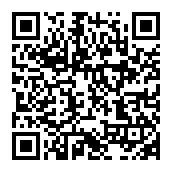 (QR Code ไฟล์แผนปฏิบัติราชการประจำปี 2567 สำนักงานเขตราษฎร์บูรณะ)คำนำ	สำนักงานเขตราษฎร์บูรณะ มีอำนาจหน้าที่เกี่ยวกับการปกครอง การทะเบียน การจัดทำแผนพัฒนาเขต การจัดให้มีและบำรุงรักษาทางบก ทางน้ำ และทางระบายน้ำ การจัดให้มีและควบคุมตลาด ท่าเทียบเรือ ท่าข้าม และที่จอดรถ การสาธารณูปโภค และการก่อสร้างอื่น ๆ การสาธารณูปการ การส่งเสริมการฝึกและประกอบอาชีพ การส่งเสริมการลงทุน การส่งเสริมการท่องเที่ยว การจัดการศึกษา การสังคมสงเคราะห์     การพัฒนาคุณภาพชีวิต การบำรุงรักษาศิลปะ จารีตประเพณี ภูมิปัญญาท้องถิ่นและวัฒนธรรมอันดีของท้องถิ่น การจัดให้มีพิพิธภัณฑ์ การปรับปรุงแหล่งชุมชนแออัดและการจัดการเกี่ยวกับที่อยู่อาศัย การจัดให้มีและบำรุงรักษาสถานที่พักผ่อนหย่อนใจ การส่งเสริมกีฬา การส่งเสริมประชาธิปไตย ความเสมอภาคและสิทธิเสรีภาพของประชาชน การส่งเสริมการมีส่วนร่วมของราษฎร การรักษาความสะอาดและความเป็นระเบียบเรียบร้อยของบ้านเมือง การสาธารณสุข การอนามัยครอบครัว การจัดให้มีและควบคุมสุสานและฌาปนสถาน การควบคุมการเลี้ยงสัตว์ การจัดให้มีและควบคุมการฆ่าสัตว์ การรักษาความปลอดภัย ความเป็นระเบียบเรียบร้อยและการอนามัย โรงมหรสพ และสาธารณสถานอื่น ๆ การคุ้มครอง ดูแล บำรุง รักษาและการใช้ประโยชน์จากที่ดิน ทรัพยากรธรรมชาติและสิ่งแวดล้อม การผังเมือง การวิศวกรรมจราจร การดูแลรักษาที่สาธารณะ การควบคุมอาคาร การป้องกันและบรรเทาสาธารณภัย การส่งเสริมและสนับสนุนการป้องกันและรักษาความปลอดภัยในชีวิตและทรัพย์สิน การจัดการสิ่งแวดล้อมและมลพิษต่าง ๆ การจัดเก็บรายได้            การบังคับการให้เป็นไปตามข้อบัญญัติกรุงเทพมหานครหรือกฎหมายอื่นที่กำหนดให้เป็นอำนาจหน้าที่ของกรุงเทพมหานคร และหน้าที่อื่นตามที่ได้รับมอบหมาย (ประกาศกรุงเทพมหานคร เรื่อง การแบ่งส่วนราชการภายในหน่วยงานและการกำหนดอำนาจหน้าที่ของส่วนราชการกรุงเทพมหานคร (ฉบับที่ 59) ราชกิจจานุเบกษา เล่ม 123 ตอนที่ 44 ง (27 เมษายน 2549))	แผนปฏิบัติราชการประจำปี พ.ศ. 2567 ของสำนักงานเขตราษฎร์บูรณะ จัดทำขึ้นบนพื้นฐานอำนาจหน้าที่ความรับผิดชอบที่สำคัญตามที่กฎหมายกำหนด สอดคล้องแผนปฏิบัติราชการกรุงเทพมหานคร ประจำปี พ.ศ. 2567 และเป็นกรอบทิศทางการพัฒนาพื้นที่เขตราษฎร์บูรณะ เป็นการแสดงให้เห็นถึงทิศทางการดำเนินงานในการแก้ไขปัญหา ยกระดับการพัฒนาและการบูรณาการการทำงานเพื่อขับเคลื่อนยุทธศาสตร์การพัฒนากรุงเทพมหานครให้บรรลุผลสัมฤทธิ์ ที่สอดคล้องกับงบประมาณที่จะได้รับจัดสรรงบประมาณรายจ่ายประจำปี พ.ศ. 2567 เป็นเครื่องมือในการกำกับ ติดตาม และประเมินผลการปฏิบัติงานทั้งในส่วนของหน่วยงาน และการประเมินผลสัมฤทธิ์การพัฒนาตามแผนพัฒนากรุงเทพมหานครสารบัญ												หน้าคำนำ												(ก)สารบัญ												(ข)สาระสำคัญของแผนปฏิบัติราชการประจำปี							1- ข้อมูลทั่วไป/สถานการณ์ของพื้นที่							1- วิสัยทัศน์										12- พันธกิจ										12- ตัววัดผล/ตัวชี้วัดความสำเร็จสำคัญ (KR/KPI)						12ส่วนที่ 1 การดำเนินงานตามแผนปฏิบัติราชการกรุงเทพมหานคร ประจำปี พ.ศ. 2567			13- มิติที่ 1 การบริการสาธารณะ								13- มิติที่ 2 การบริหารจัดการ								15ส่วนที่ 2 การดำเนินงานตามยุทธศาสตร์ของหน่วยงาน						17ส่วนที่ 3 บัญชีรายการโครงการ/กิจกรรมที่มีลักษณะเป็นภารกิจประจำพื้นฐาน			33ส่วนที่ 4 การแปลงแผนสู่การปฏิบัติและการติดตามประเมินผล					38- ตาราง ก แสดงตัวชี้วัดยุทธศาสตร์การพัฒนากรุงเทพมหานคร (ตามแผนปฏิบัติราชการกรุงเทพมหานคร ประจำปี พ.ศ. 2567)								39- ตาราง ข แสดงตัวชี้วัดและภารกิจตามยุทธศาสตร์ของหน่วยงาน				42- ตาราง ค แสดงตัวชี้วัดและภารกิจจากการเจรจาตกลงการประเมินผลการปฏิบัติราชการประจำปี พ.ศ. 2567											79- ตาราง ง ตารางแสดงความเชื่อมโยงนโยบายผู้ว่าราชการกรุงเทพมหานคร และแผนปฏิบัติราชการประจำปี 2567 ของหน่วยงาน									104- ตาราง จ ขั้นตอนการปฏิบัติงานของโครงการ/กิจกรรม (เฉพาะภารกิจงานยุทธศาสตร์ตามแผนปฏิบัติราชการกรุงเทพมหานคร ประจำปี พ.ศ. 2566 และภารกิจตามยุทธศาสตร์ของหน่วยงาน)		127- ตาราง ฉ แสดงตัวชี้วัดและโครงการ/กิจกรรมสนับสนุนภารกิจ ตามองค์ประกอบที่ 2 - 3 และองค์ประกอบที่ 4 (เฉพาะสำนักงานเขต)								171สาระสำคัญของแผนปฏิบัติราชการประจำปีข้อมูลทั่วไป/สถานการณ์ของพื้นที่	เขตราษฎร์บูรณะตั้งอยู่ทางทิศใต้ของกรุงเทพมหานคร ด้านฝั่งตะวันตกของแม่น้ำเจ้าพระยา (ฝั่งธนบุรี) เดิมมีพื้นที่ 42.87 ตารางกิโลเมตร เนื่องด้วยสภาพพื้นที่มีการเปลี่ยนแปลงอย่างรวดเร็ว การขยายตัวทางเศรษฐกิจ ทำให้การกระจายตัวของประชากร และสาธารณูปโภคเพิ่มมากขึ้น จำเป็นต้องจัดขนาดพื้นที่ และจำนวนประชากรของเขตให้มีความเหมาะสม เพื่อประโยชน์แก่การปกครอง การให้บริการของรัฐ และความสะดวกของประชาชน อาศัยอำนาจตามความในมาตรา 7 แห่งพระราชบัญญัติระเบียบบริหารราชการกรุงเทพมหานคร พ.ศ. 2528 จึงได้เปลี่ยนแปลงพื้นที่เขตธนบุรี เขตจอมทอง เขตราษฎร์บูรณะ และเขตทุ่งครุ เมื่อวันที่ 6 มีนาคม 2541 จึงทำให้เขตราษฎร์บูรณะเหลือพื้นที่เพียง 15.782 ตารางกิโลเมตร มีอาณาเขตติดต่อกับเขตข้างเคียง ดังนี้	- ทิศเหนือ ติดต่อกับเขตธนบุรีและเขตบางคอแหลม มีคลองดาวคะนองและแนวกึ่งกลางแม่น้ำเจ้าพระยาเป็นเส้นแบ่งเขต	- ทิศตะวันออก ติดต่อกับเขตยานนาวา และอำเภอพระประแดง (จังหวัดสมุทรปราการ) มีแนวกึ่งกลางแม่น้ำเจ้าพระยาและคลองบางพึ่งเป็นเส้นแบ่งเขต	- ทิศใต้ ติดต่อกับเขตทุ่งครุ มีลำรางสาธารณะ คลองแจงร้อน ลำรางสาธารณะ คลองข้างโรงเรียนขจรโรจน์ คลองราษฎร์บูรณะ คลองตาเทียบ และลำรางสาธารณะเป็นเส้นแบ่งเขต	- ทิศตะวันตก ติดต่อกับเขตจอมทอง มีคลองกอไผ่ขวด คลองยายจำปี คลองบางปะแก้ว และถนนสุขสวัสดิ์เป็นเส้นแบ่งเขต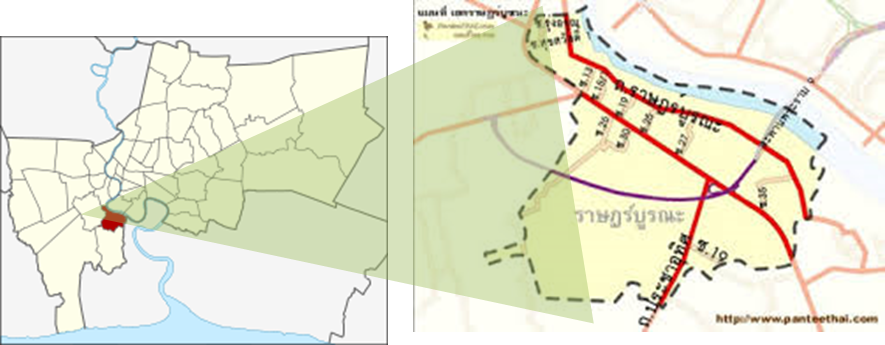 	เขตราษฎร์บูรณะมีพื้นที่ 15.782 ตารางกิโลเมตร โดยแบ่งพื้นที่ปกครองออกเป็น 2 แขวง คือ แขวงราษฎร์บูรณะ ขนาด 6.716 ตารางกิโลเมตร และแขวงบางปะกอก ขนาด 9.066 ตารางกิโลเมตร มีประชากรตามทะเบียนบ้าน เพศชาย จำนวน 36,079 คน เพศหญิง จำนวน 39,834 คน รวมทั้งสิ้น 75,913 คน (ข้อมูลเดือนกันยายน 2566) ชุมชนที่ได้รับการจัดตั้งตามระเบียบกรุงเทพมหานครว่าด้วยชุมชนและกรรมการชุมชน พ.ศ. 2564 มีจำนวน 28 ชุมชน โรงเรียนในสังกัดสำนักงานเขตราษฎร์บูรณะ มีจำนวน 6 โรงเรียน อัตรากำลังของสำนักงานเขตราษฎร์บูรณะ ประกอบด้วย ข้าราชการครู จำนวน 203 คน ข้าราชการกรุงเทพมหานครสามัญ จำนวน 124 คน ลูกจ้างประจำ จำนวน 322 คน ลูกจ้างชั่วคราว จำนวน 196 คน (ข้อมูล ณ วันที่ 7 ตุลาคม 2566)แผนที่แสดงขอบเขตการปกครอง สามารถดาวน์โหลดได้ที่เว็ปไซต์https://webportal.bangkok.go.th/cpud/page/sub/24772/แผนที่กรุงเทพมหานคร-มาตราส่วน-1--75000จำนวนบ้านและประชากรในเขตปกครอง ข้อมูลเดือนกันยายน 2566จำนวนผู้มีสิทธิเลือกตั้ง ข้อมูลเดือนกันยายน 2566ลักษณะภูมิประเทศ	ภูมิประเทศของเขตราษฎร์บูรณะเป็นที่ราบลุ่ม แต่เดิมมีเรือกสวนเป็นส่วนใหญ่ พื้นที่เหมาะแก่การเพาะปลูก เช่น ปลูกส้ม มะพร้าว ปัจจุบันความเจริญก้าวหน้าได้เข้ามาสู่ท้องถิ่นมากขึ้น พื้นที่บางส่วนได้เปลี่ยนแปลงเป็นที่พักอาศัย บางส่วนก็กลายเป็นโรงงานอุตสาหกรรมและโกดังสินค้าการคมนาคม	แต่เดิมการคมนาคมใช้ทางน้ำได้ทางเดียว การเดินทางภายในท้องที่ใช้เรือพาย เรือแจว หรือเรือยนต์ติดต่อกัน เพราะถนนยังไม่มี ราษฎรจะมาติดต่อกับอำเภอก็ต้องมาทางเรือ ทั้งการนำผลไม้หรือของสวนออกขายแถวปากคลองตลาดหรือถนนตกก็ไปทางเรือ ปัจจุบันด้านการคมนาคมเจริญขึ้นมีถนนหนทางไปมาสะดวกขึ้นมีถนนที่สำคัญและมีจำนวนซอยต่าง ๆ ดังนี้	ถนนสายหลัก มี 3 สาย คือ ถนนสุขสวัสดิ์ ถนนราษฎร์บูรณะ ถนนประชาอุทิศ	ถนนสายรอง มี 3 สาย คือ ถนนราษฎร์พัฒนา ถนนจอมทอง-บูรณะ	คลองที่สำนักการระบายน้ำดูแล มีจำนวน 5 คลอง ได้แก่		1. คลองแจงร้อน		(มีประตูระบายน้ำ)		2. คลองบางปะกอก	(มีประตูระบายน้ำ)		3. คลองบางปะแก้ว	(มีประตูระบายน้ำ)		4. คลองราษฎร์บูรณะ	(มีประตูระบายน้ำ)		5. คลองดาวคะนอง	(มีประตูระบายน้ำ)	คลองที่สำนักงานเขตดูแล มีจำนวน 24 คลอง ได้แก่		1. คลองต้นไทร		2. คลองบางพึ่ง		3. คลองต้นโศก		4. คลองข้างไปรษณีย์ราษฎร์บูรณะ		5. คลองตามั่ง		6. คลองปากลัดยานยนต์		7. คลองข้างซอยวิเชียร		8. คลองหมอเชื้อ		9. คลองชฎา (คลองตาดา)		10. คลองวัดเกียรติประดิษฐ์		11. คลองลัดบางปะแก้ว–บางปะกอก		12. คลองข้างวัดบางปะกอก		13. คลองต้นตะโก		14. คลองบางบูน (มีประตูระบายน้ำ)		15. คลองผู้ใหญ่สังข์		16. คลองสารภี		17. คลองตาเทียบ		18. คลองตาเชื่อม		19. คลองศรีสุราษฎร์		20. คลองยายจำปี		21. คลองนางปาน		22. คลองวัดกลาง		23. คลองแยกวัดบางปะกอก		24. คลองหลังโรงเรียนรัตนจีนะ	ลำกระโดงที่สำนักงานเขตดูแล มีจำนวน 10 ลำกระโดง ได้แก่		1. ลำกระโดงซอยสุขสวัสดิ์ 9		2. ลำกระโดงซอยสุขสวัสดิ์ 42		3. ลำกระโดงซอยสุขสวัสดิ์ 26 แยก 9		4. ลำกระโดงชุมชนสถาพร		5. ลำกระโดงซอยสุขสวัสดิ์ 35/2		6. ลำกระโดงแยกคลองบางพึ่ง		7. ลำกระโดงซอยประชาอุทิศ 23		8. ลำกระโดงชุมชนร่วมใจ		9. ลำกระโดงซอยสุขสวัสดิ์ 58		10. ลำกระโดงซอยสุขสวัสดิ์ 36พื้นที่สีเขียว	มีพื้นที่สีเขียวคิดเป็น 479,766.92 ตารางเมตร และคิดเป็นสัดส่วน/ประชากร คือ 6.26 ตร.ม./คน (ประชากร 76,590 คน)เศรษฐกิจและการประกอบอาชีพ	ประชากรส่วนใหญ่ประกอบอาชีพค้าขาย รับจ้าง และเกษตรกรรมบางส่วน	การเกษตรกรรม การทำสวนเป็นอาชีพที่สำคัญของชาวราษฎร์บูรณะมาแต่เดิม แต่เนื่องจากปัจจุบันความเจริญได้เข้ามาสู่ท้องถิ่นมากขึ้น ประกอบกับสภาวะแวดล้อมไม่เอื้ออำนวยต่อการเกษตรกรรม เช่น เกษตรกรประสบปัญหาน้ำเค็ม เป็นต้น ชาวราษฎร์บูรณะจึงขายที่ดินเพื่อสร้างบ้านจัดสรร หรือทำโรงงานอุตสาหกรรม ทำให้การประกอบอาชีพเกษตรกรรมน้อยลง เพื่อแก้ไขปัญหาดังกล่าว ทางราชการจึงส่งนักวิชาการไปแนะนำในการประกอบอาชีพการเกษตร การแก้ไขปัญหาศัตรูพืช และการจัดทำประตูกั้นน้ำเค็ม	การอุตสาหกรรม แต่เดิมที่ดินในบริเวณเขตราษฎร์บูรณะมีราคาถูก จึงมีผู้มาลงทุนซื้อที่ดินสร้างโรงงานอุตสาหกรรมเป็นจำนวนมาก มีโรงงานอุตสาหกรรมตั้งแต่ขนาดเล็กถึงขนาดใหญ่ โรงงานอุตสาหกรรมส่วนใหญ่ตั้งอยู่ในท้องที่แขวงบางปะกอกและแขวงราษฎร์บูรณะ มีจำนวนสถานประกอบกิจการที่เป็นอันตรายต่อสุขภาพ ประมาณ 907 แห่ง	ตลาดเอกชน	จำนวน 4 แห่ง	ศูนย์การค้า	จำนวน 5 แห่ง	โรงแรม		จำนวน 2 แห่ง	โกดังเก็บสินค้า เขตราษฎร์บูรณะมีพื้นที่เลียบแม่น้ำเจ้าพระยา ทำให้การคมนาคมและการขนถ่ายสินค้า สะดวก รวดเร็วและประหยัด จึงมีการก่อสร้างคลังสินค้าหลายแห่ง ในท้องที่เขตราษฎร์บูรณะมีคลังสินค้าจำนวน 11 แห่ง	ธนาคาร มีธนาคารพาณิชย์ 13 ธนาคาร 27 สาขา และมีธนาคารกสิกรไทย (สำนักงานใหญ่) ตั้งอยู่ที่ถนนราษฎร์บูรณะ	1. ธนาคารกรุงเทพ จำกัด (มหาชน) สาขาราษฎร์บูรณะ	2. ธนาคารกรุงเทพ จำกัด (มหาชน) สาขาบิ๊กซี บางปะกอก	3. ธนาคารกรุงเทพ จำกัด (มหาชน) สาขาเทสโก้ โลตัส บางปะกอก	4. ธนาคารกสิกรไทย จำกัด (มหาชน) สาขาถนนสุขสวัสดิ์	5. ธนาคารกสิกรไทย จำกัด (มหาชน) สาขาบางปะกอก	6. ธนาคารกสิกรไทย จำกัด (มหาชน) สาขาบิ๊กซีราษฎร์บูรณะ	7. ธนาคารกสิกรไทย จำกัด (มหาชน) สาขาถนนประชาอุทิศ	8. ธนาคารกสิกรไทย จำกัด (มหาชน) สาขาบิ๊กซี บางปะกอก	9. ธนาคารยูโอบี จำกัด (มหาชน) สาขาสุขสวัสดิ์	10. ธนาคารยูโอบี จำกัด (มหาชน) สาขาถนนประชาอุทิศ	11. ธนาคารทหารไทย จำกัด (มหาชน) สาขาถนนประชาอุทิศ	12. ธนาคารทหารไทย จำกัด (มหาชน) สาขาถนนสุขสวัสดิ์-ราษฎร์บูรณะ	13. ธนาคารไทยพาณิชย์ จำกัด (มหาชน) สาขาถนนสุขสวัสดิ์	14. ธนาคารไทยพาณิชย์ จำกัด (มหาชน) สาขาเทสโก้ โลตัส บางปะกอก	15. ธนาคารไทยพาณิชย์ จำกัด (มหาชน) สาขาถนนประชาอุทิศ	16. ธนาคารไทยพาณิชย์ จำกัด (มหาชน) สาขาบิ๊กซี บางปะกอก	17. ธนาคารกรุงศรีอยุธยา จำกัด (มหาชน) สาขาราษฎร์บูรณะ	18. ธนาคารกรุงศรีอยุธยา จำกัด (มหาชน) สาขาถนนราษฎร์บูรณะ (บางปะกอก)	19. ธนาคารกรุงไทย จำกัด (มหาชน ) สาขาบิ๊กซี บางปะกอก	20. ธนาคารอาคารสงเคราะห์ สาขาหลัก สุขสวัสดิ์	21. ธนาคารอาคารสงเคราะห์ เคาน์เตอร์การเงิน บิ๊กซี บางปะกอก	22. ธนาคาร ซีไอเอ็มบี ไทย จำกัด (มหาชน) สาขาราษฎร์บูรณะ	23. ธนาคารออมสิน สาขาราษฎร์บูรณะ	24. ธนาคารออมสิน สาขาบิ๊กซี บางปะกอก	25. ธนาคารเกียรตินาคิน สาขาสุขสวัสดิ์	26. ธนาคารธนชาต สาขาบางปะกอก	27. ธนาคารเพื่อการเกษตรและสหกรณ์เพื่อการเกษตร สาขาราษฎร์บูรณะศาสนา	ประชาชนในท้องที่เขตราษฎร์บูรณะที่อาศัยอยู่ในแขวงบางปะกอกและแขวงราษฎร์บูรณะส่วนใหญ่นับถือศาสนาพุทธ จะมีคนจีนอยู่บ้างในแขวงบางปะกอก	เขตราษฎร์บูรณะมีวัดในพระพุทธศาสนา รวม 7 วัด คือ	1. วัดบางปะกอก ตั้งอยู่เลขที่ 86/1 หมู่ที่ 1 แขวงบางปะกอก เขตราษฎร์บูรณะ กรุงเทพมหานคร โทร. 0-2427-2812	2. วัดแจงร้อน ตั้งอยู่เลขที่ 2 ถนนราษฎร์บูรณะ แขวงราษฎร์บูรณะ เขตราษฎร์บูรณะ กรุงเทพมหานคร โทร. 0-2463-1172	3. วัดประเสริฐสุทธาวาส ตั้งอยู่เลขที่ 188 ถนนราษฎร์พัฒนา แขวงบางปะกอก เขตราษฎร์บูรณะ กรุงเทพมหานคร โทร. 0-2427-2919	4. วัดสน ตั้งอยู่เลขที่ 1 หมู่ที่ 5 ถนนราษฎร์บูรณะ แขวงราษฎร์บูรณะ เขตราษฎร์บูรณะ กรุงเทพมหานคร โทร. 0-2818-1600	5. วัดสารอด ตั้งอยู่เลขที่ 25 หมู่ที่ 8 ถนนสุขสวัสดิ์ แขวงราษฎร์บูรณะ เขตราษฎร์บูรณะ กรุงเทพมหานคร โทร. 0-2428-5959	6. วัดเกียรติประดิษฐ์ ตั้งอยู่เลขที่ 233 ซอยสุขสวัสดิ์ 11 แขวงบางปะกอก เขตราษฎร์บูรณะ กรุงเทพมหานคร โทร. 0-2468-4478	7. วัดราษฎร์บูรณะ ตั้งอยู่เลขที่ 14 หมู่ที่ 10 ถนนราษฎร์บูรณะ แขวงบางปะกอก เขตราษฎร์บูรณะ กรุงเทพมหานคร โทร. 0-2427-2907โบราณสถาน โบราณวัตถุ สิ่งเคารพบูชา และสิ่งศักดิ์สิทธิในบ้านเมือง	1. วัดประเสริฐสุทธาวาส เป็นวัดเก่าแก่สร้างตั้งแต่สมัยกรุงศรีอยุธยา มีภาพจิตรกรรมฝาผนังเรื่อง สามก๊ก ซึ่งเขียนเป็นลายเส้นสีดำ และได้มีการบูรณะในสมัยรัชกาลที่ 3	2. วัดแจงร้อน วัดนี้มีพระพุทธรูปหินทราย ซึ่งสร้างในสมัยอู่ทองตอนปลาย เป็นพระพุทธรูปที่สามารถถอดเป็นชิ้น ๆ ได้ถึง 9 ชิ้น	3. วัดบางปะกอก มีเจดีย์รูปทรงมอญ สร้างในสมัยต้นรัตนโกสินทร์ มีหลวงปู่พริ้งเป็นที่เคารพสักการะของชาวราษฎร์บูรณะ	4. วัดราษฎร์บูรณะ วัดนี้มีพระพุทธรูปหินทราย สร้างในสมัยกรุงศรีอยุธยา คาดว่าเป็นพระพุทธรูปที่เก่าแก่ที่สุดในท้องที่เขตราษฎร์บูรณะ	5. วัดสน มีหลวงปู่โม้ เป็นที่เคารพสักการะของชาวราษฎร์บูรณะ	6. วัดสารอด มีพระพุทธรูปที่ถือว่าศักดิ์สิทธิ์ นามว่า หลวงพ่อรอด	7. วัดเกียรติประดิษฐ์ มีพระพุทธรูปที่ถือว่าศักดิ์สิทธิ์ นามว่า หลวงพ่อใหญ่สถานที่สำคัญในพื้นที่เขตราษฎร์บูรณะ	1. พิพิธภัณฑ์ท้องถิ่นกรุงเทพมหานคร เขตราษฎร์บูรณะ โทร. 0-2427-1307	2. ศูนย์สร้างสุขทุกวัย โทร. 0-2428-4361	3. ห้องสมุดประชาชน เขตราษฎร์บูรณะ โทร. 2-2427-1931การศึกษา	มีโรงเรียนในสังกัดกรุงเทพมหานคร สำนักงานคณะกรรมการการอาชีวศึกษา สำนักงานคณะกรรมการการศึกษาเอกชน และสำนักงานคณะกรรมการการศึกษาขั้นพื้นฐาน ดังนี้	โรงเรียนในสังกัดกรุงเทพมหานคร จำนวน 6 โรงเรียน คือ	1. โรงเรียนวัดสน ตั้งอยู่เลขที่ 253 ซ.สุขสวัสดิ์ 35 แขวงราษฎร์บูรณะ เขตราษฎร์บูรณะ กรุงเทพมหานคร โทร. 0-2462-6283	2. โรงเรียนรัตนจีนะอุทิศ ตั้งอยู่เลขที่ 289/1 ซ.สุขสวัสดิ์ 30 แขวงบางปะกอก เขตราษฎร์บูรณะ กรุงเทพมหานคร โทร. 0-2427-7408	3. โรงเรียนวัดแจงร้อน ตั้งอยู่เลขที่ 272 ซ.ราษฎร์บูรณะ 37 แขวงราษฎร์บูรณะ เขตราษฎร์บูรณะ กรุงเทพมหานคร โทร. 0-2462-6146	4. โรงเรียนวัดประเสริฐสุทธาวาส ตั้งอยู่เลขที่ 190 ถนนราษฎร์พัฒนา แขวงบางปะกอก เขตราษฎร์บูรณะ กรุงเทพมหานคร โทร. 0-2427-4626	5. โรงเรียนวัดบางปะกอก ตั้งอยู่เลขที่ 124 ซ.สุขสวัสดิ์ 19 แขวงบางปะกอก เขตราษฎร์บูรณะ กรุงเทพมหานคร โทร. 0-2427-2607	6. โรงเรียนวัดสารอด ตั้งอยู่เลขที่ 4 ซ.สุขสวัสดิ์ 44 แขวงราษฎร์บูรณะ เขตราษฎร์บูรณะ กรุงเทพมหานคร โทร. 0-2427-7189	โรงเรียนในสังกัดสำนักงานคณะกรรมการการศึกษาขั้นพื้นฐาน จำนวน 2 โรงเรียน คือ	1. โรงเรียนบางปะกอกวิทยาคม โทร. 0-2872-3080-87	2. โรงเรียนแจงร้อนวิทยา โทร. 0-2816-8591	โรงเรียนในสังกัดสำนักงานคณะกรรมการการอาชีวศึกษา จำนวน 1 วิทยาลัย คือ	1. วิทยาลัยพณิชยการเชตุพน โทร. 0-2427-0045	โรงเรียนในสังกัดสำนักงานคณะกรรมการการศึกษาเอกชน จำนวน 15 โรงเรียน คือ	1. โรงเรียนอนุบาลบูรณะศึกษา	2. โรงเรียนเยาวลักษณ์วิทยาธนบุรี	3. โรงเรียนคาเบรียลอุปถัมป์	4. โรงเรียนขจรโรจน์วิทยา	5. โรงเรียนขจรโรจน์วิทยา (แผนกอนุบาล)	6. โรงเรียนเมตตาวิทยา	7. โรงเรียนอนุบาลแสงอารีย์	8. โรงเรียนอนุบาลสุพัชชา	9. โรงเรียนอนุบาลรังสิมา	10. โรงเรียนอนุบาลบริบูรณ์ศึกษา	11. โรงเรียนปัญญาศักดิ์	12. โรงเรียนอนุบาลปัญญาศักดิ์	13. โรงเรียนสารสาสน์สุขสวัสดิ์	14. โรงเรียนอนุบาลเยาวมิตร	15. โรงเรียนอนุบาลสมฤดีศูนย์บริการสาธารณสุข	1. ศูนย์บริการสาธารณสุข 39 ราษฎร์บูรณะ อาคารโรงเรียนวัดประเสริฐสุทธาวาส ถนนราษฎร์พัฒนา เขตราษฎร์บูรณะ กทม. 10140 โทร. 0-2427-7949	2. ศูนย์บริการสาธารณสุข 58 ล้อม-พิมเสน ฟักอุดม เลขที่ 1 ซอยสุขสวัสดิ์ 30 ถนนสุขสวัสดิ์ แขวงบางปะกอก เขตราษฎร์บูรณะ กทม. 10140 โทร. 0 2427 7512โรงพยาบาล	1. โรงพยาบาลบางปะกอก 1 เลขที่ 2 ซอยสุขสวัสดิ์ 25/1 แขวงบางปะกอก เขตราษฎร์บูรณะ กทม. 10140 โทร. 0-2872-1111	2. โรงพยาบาลราษฎร์บูรณะ เลขที่ 377 ถนนราษฎร์พัฒนา แขวงบางปะกอก เขตราษฎร์บูรณะ กทม. 10140 โทร. 0-2872-1001	3. โรงพยาบาลประชาพัฒน์ เลขที่ 146 ถนนสุขสวัสดิ์ แขวงบางปะกอก เขตราษฎร์บูรณะ กทม. 10140 โทร. 0-2427-9966	4. โรงพยาบาลสุขสวัสดิ์ เลขที่ 272 ถนนสุขสวัสดิ์ แขวงบางปะกอก เขตราษฎร์บูรณะ กทม. 10140 โทร. 0-2428-5036-7สถานีดับเพลิงและกู้ภัยราษฎร์บูรณะ	เลขที่ 666 ถนนราษฎร์บูรณะ แขวงราษฎร์บูรณะ เขตราษฎร์บูรณะ กทม. 10140	นายวัชรินทร์ วรุณศรี เจ้าพนักงานป้องกันและบรรเทาสาธารณภัยชำนาญการ รักษาการในตำแหน่งหัวหน้าสถานีดับเพลิงและกู้ภัยราษฎร์บูรณะ โทร. 089-825-3636สถานสงเคราะห์เด็กกำพร้า	สมาคมสงเคราะห์เด็กกำพร้าแห่งประเทศไทย เลขที่ 437 ถนนสุขสวัสดิ์ 52 (ก.ม. 9.5) แขวงราษฎร์บูรณะ เขตราษฎร์บูรณะ กทม. 10140 โทร. 0-2427-8489, 0-2427-8498หน่วยราชการและรัฐวิสาหกิจ	1. ที่ทำการไปรษณีย์ ราษฎร์บูรณะ โทร. 0-2427-7187, 0-2427-3603	2. ที่ทำการไปรษณีย์ บางปะแก้ว โทร. 0-2427-6520	3. การไฟฟ้านครหลวง เขตราษฎร์บูรณะ โทร. 0-2427-0070	4. สำนักงานประปาสาขาตากสิน โทร. 0-2427-6000	5. สถานีตำรวจนครบาลราษฎร์บูรณะ  โทร. 0-2428-3994-5	6. สถานีตำรวจนครบาลบางคอแหลม โทร. 0-2427-6286, 0-2427-6287	7. บริษัท ทีโอที จำกัด (มหาชน) สาขาราษฎร์บูรณะ โทร. 0-2428-9990-4	8. สำนักงานเขตการเดินรถที่ 5 องค์การขนส่งมวลชน โทร.0-2896-2670-3	9. สำนักงานสรรพากรพื้นที่ สาขาราษฎร์บูรณะ โทร. 0-2427-5175	10. สำนักงานสรรพากรพื้นที่กรุงเทพมหานคร 28 โทร. 0-2428-7344	11. องค์การคลังสินค้า กระทรวงพาณิชย์ เขตราษฎร์บูรณะ โทร. 0-2427-7195, 0-2427-5133	12. กองกำกับการตำรวจนครบาล 8 โทร. 0-2477-1616, 0-2477-1403	13. สำนักจัดหางานกรุงเทพฯ เขตพื้นที่ 7 โทร. 0-2427-4512, 0-2427-432	14. ศูนย์การศึกษานอกระบบและการศึกษาตามอัธยาศัย เขตราษฎร์บูรณะ โทร. 0-2428-1558-9ชุมชนในพื้นที่เขตราษฎร์บูรณะ มี 28 ชุมชน ดังนี้	1. แขวงราษฎร์บูรณะ มี 16 ชุมชน1.1 ชุมชนแจงร้อน1.2 ชุมชนรุ่งเรือง1.3 ชุมชนซอยสถาพร1.4 ชุมชนร่วมใจ1.5 ชุมชนเบอร์ลี่1.6 ชุมชนบุญมาก1.7 ชุมชนบูรณะสุดเขต1.8 ชุมชนวัดสน1.9 ชุมชนสุขสวัสดิ์ 291.10 ชุมชนสุขสวัสดิ์ 311.11 ชุมชนสุขสวัสดิ์ 601.12 ชุมชนหมู่ 3 ราษฎร์บูรณะ1.13 ชุมชนหมู่ 7 ราษฎร์บูรณะ1.14 ชุมชนราษฎร์บูรณะ 391.15 ชุมชนตึก 60 ปี1.16 ชุมชนซอยสุขสวัสดิ์ 58	2. แขวงบางปะกอก มี 12 ชุมชน2.1 ชุมชนอนามัย2.2 ชุมชนหมอผึ้งอุทิศ2.3 ชุมชนประคองมิตร2.4 ชุมชนมิ่งประชา2.5 ชุมชนรวมน้ำใจ2.6 ชุมชนรัตนจีนะ2.7 ชุมชนศาลาร่วมใจพัฒนา2.8 ชุมชนสุขสวัสดิ์ 92.9 ชุมชนสุขสวัสดิ์ 362.10 ชุมชนสุขสวัสดิ์ 422.11 ชุมชนสมบูรณ์ทรัพย์2.12 ชุมชนรุ่งอรุณอาสาสมัครป้องกันภัยฝ่ายพลเรือน (อปพร.)	สำนักงานเขตราษฎร์บูรณะได้จัดให้มีการอบรมอาสาสมัครป้องกันภัยฝ่ายพลเรือน จำนวน 26 รุ่น จำนวนอาสาสมัครป้องกันภัยพลเรือนปัจจุบันมีจำนวน 1,150 คน ผู้นำ อปพร. ปัจจุบัน คือ นายนพ อิ๋วสวัสดิ์ ประธานประสานงานศูนย์ อปพร. เขตราษฎร์บูรณะกลุ่มออมทรัพย์ เขตราษฎร์บูรณะการแบ่งส่วนราชการสำนักงานเขตราษฎร์บูรณะ	สำนักงานเขตราษฎร์บูรณะแบ่งส่วนราชการออกเป็น 10 ฝ่าย และมีส่วนราชการที่กระทรวงอื่นส่งมาประจำที่เขต 3 หน่วยงาน ดังต่อไปนี้ คือ	1. ส่วนราชการของสำนักงานเขตราษฎร์บูรณะ1.1 ฝ่ายปกครอง1.2 ฝ่ายทะเบียน1.3 ฝ่ายโยธา1.4 ฝ่ายรักษาความสะอาดและสวนสาธารณะ1.5 ฝ่ายสิ่งแวดล้อมและสุขาภิบาล1.6 ฝ่ายรายได้1.7 ฝ่ายเทศกิจ1.8 ฝ่ายพัฒนาชุมชนและสวัสดิการสังคม1.9 ฝ่ายการคลัง1.10 ฝ่ายการศึกษา	2. ส่วนราชการที่กระทรวงอื่นส่งมาประจำที่เขต2.1 หน่วยสัสดีเขต โทร. 0-2428-45712.2 ศูนย์การศึกษานอกระบบและการศึกษาตามอัธยาศัย เขตราษฎร์บูรณะ โทร. 0-2427-31682.3 สำนักงานหลักประกันสุขภาพแห่งชาติ โทร. 0-2408-4249อัตรากำลัง (ณ วันที่ 7 ตุลาคม 2566)	ข้าราชการกรุงเทพมหานครสามัญ	จำนวน 124 คน	ข้าราชการครู			จำนวน 203 คน	ลูกจ้างประจำ			จำนวน 322 คน	ลูกจ้างชั่วคราว			จำนวน 196 คนคณะผู้บริหารของสำนักงานเขตราษฎร์บูรณะ	ผู้อำนวยการเขตราษฎร์บูรณะ นายดลจิตร์ เสรีรักษ์	ผู้ช่วยผู้อำนวยการเขตราษฎร์บูรณะ นางสาวสุวดี ไพอนนท์ 	หัวหน้าฝ่ายปกครอง นายปรีดา โอดลี 	หัวหน้าฝ่ายทะเบียน นางสาวกมลลักษณ์ กองเป็ง 	หัวหน้าฝ่ายโยธา นายวีรวิชญ์ ธนะดำรงชัยพร 	หัวหน้าฝ่ายสิ่งแวดล้อมฯ นายนพดล อุ่นเรือน 	หัวหน้าฝ่ายรายได้ - ว่าง -	หัวหน้าฝ่ายรักษาความสะอาดฯ นายวสันต์ ดิษฐสุวรรณ 	หัวหน้าฝ่ายการศึกษา นายนรินทร์ธัช จันดี 	หัวหน้าฝ่ายการคลัง นางนภาพร เพ็ชรมีศรี 	หัวหน้าฝ่ายเทศกิจ นายนฤพล เวชกรบริรักษ์ 	หัวหน้าฝ่ายพัฒนาชุมชนฯ นายมารุต แก้วหอมคำ รายนามข้าราชการการเมืองเขตราษฎร์บูรณะ	1. สมาชิกสภาผู้แทนราษฎร เขตเลือกตั้งที่ 24 ประกอบด้วยเขตคลองสาน เขตธนบุรี (ยกเว้นแขวงวัดกัลยาณ์ แขวงหิรัญรูจี และแขวงบางยี่เรือ) และเขตราษฎร์บูรณะ (เฉพาะแขวงบางปะกอก) คือ นายเท่าพิภพ ลิ้มจิตรกร	2. สมาชิกสภาผู้แทนราษฎร เขตเลือกตั้งที่ 25 ประกอบด้วยเขตทุ่งครุและเขตราษฎร์บูรณะ (เฉพาะแขวงราษฎร์บูรณะ) คือ นางสาวแอนศิริ วลัยกนก	3. สมาชิกสภากรุงเทพมหานคร เขตราษฎร์บูรณะ คือ นายไสว โชติกะสุภาสถิติสำคัญที่เกี่ยวข้องกับการดำเนินงานของสำนักงานเขตราษฎร์บูรณะวิสัยทัศน์	บริการอย่างมีคุณภาพ ประสานสังคมร่วมพัฒนา ปวงประชามีคุณภาพชีวิตที่ดี อนุรักษ์ประเพณีวัฒนธรรมพันธกิจ	1. เพิ่มประสิทธิภาพการคัดแยกมูลฝอยที่แหล่งกำเนิดตามหลัก 3Rs	2. เสริมสร้างความเข้มแข็งของชุมชนร่วมใจระวังภัยยาเสพติด	3. ส่งเสริมความร่วมมือระหว่างหน่วยงานที่เกี่ยวข้องทั้งภาครัฐ ภาคเอกชน และภาคประชาชน ในการสำรวจออกแบบวางแผนพัฒนาพื้นที่และดำเนินการปรับปรุงภูมิทัศน์ถนน ทางเท้า และคลองสายหลักในย่านสำคัญของกรุงเทพมหานครให้เป็นไปตามข้อกำหนดของมาตรฐานสากลและสอดคล้องกับเอกลักษณ์ของแต่ละพื้นที่	4. ส่งเสริมกิจกรรมการท่องเที่ยวและพัฒนาแหล่งท่องเที่ยวทางน้ำ	5. ควบคุม กำกับ ให้สถานประกอบการผ่านเกณฑ์ด้านสุขลักษณะทางกายภาพกรุงเทพมหานคร	6. ส่งเสริมให้ทุกภาคส่วนเข้ามามีส่วนร่วมในการสร้างเครือข่ายเพื่อการจัดระเบียบเมืองในพื้นที่ที่ได้รับการปรับปรุงภูมิทัศน์	7. พัฒนาพื้นที่สีเขียว เพื่อขยายพื้นที่บริการสำหรับการพักผ่อนหย่อนใจ และปรับปรุงสภาพภูมิทัศน์ให้ร่มรื่นสวยงามเหมาะสมกับพื้นที่ชุมชนตัววัดผล/ตัวชี้วัดความสำเร็จสำคัญ (KR/KPI)ยุทธศาสตร์ที่ 1 การสร้างเมืองปลอดภัยและหยุ่นตัวต่อวิกฤตการณ์ยุทธศาสตร์ย่อยที่ 1.5 เมืองสุขภาพดี- KR 1 : เสริมสร้างภูมิคุ้มกันด้านสุขภาพให้กับประชาชนและชุมชน  - KPI 1.5.4.1 : อัตราป่วยโรคไข้เลือดออกไม่เกินข้อมูลย้อนหลัง 5 ปียุทธศาสตร์ที่ 3 การลดความเหลื่อมล้ำด้วยการบริหารเมืองรูปแบบอารยะสำหรับทุกคนยุทธศาสตร์ย่อยที่ 3.1 ลดความเหลื่อมล้ำ และสร้างโอกาสให้ประชาชนกลุ่มเปราะบาง- KR 1 : ประชาชนกลุ่มเปราะบางเข้าถึงและได้รับสวัสดิการตามความจำเป็นและความเหมาะสม  - KPI 3.1.1.4 : กลุ่มเปราะบางที่ได้รับสวัสดิการจากหน่วยงานของกรุงเทพมหานคร (เช่น การจ้างงานคนพิการ คนไร้บ้าน และผู้สูงอายุ การจัดสวัสดิการให้คนไร้บ้าน การช่วยเหลือเด็กเร่ร่อน ฯลฯ)- KR 2 : ประชาชนกลุ่มเปราะบางได้รับการสนับสนุนให้มีอาชีพและสามารถเลี้ยงดูตัวเองได้  - KPI 3.1.2.1 : กลุ่มเปราะบางที่ได้รับการจ้างงานจากหน่วยงานในสังกัดกรุงเทพมหานคร (เช่น คนพิการ ผู้สูงอายุ คนไร้บ้าน แม่ที่ท้องไม่พร้อม ฯลฯ)ส่วนที่ 1 
การดำเนินงานตามแผนปฏิบัติราชการกรุงเทพมหานคร ประจำปี พ.ศ. 2567มิติที่ 1 การบริการสาธารณะยุทธศาสตร์ที่ 1 การสร้างเมืองปลอดภัยและหยุ่นตัวต่อวิกฤตการณ์ยุทธศาสตร์ย่อยที่ 1.5 เมืองสุขภาพดีกลยุทธ์ 1.5.4 ควบคุมและป้องกันโรคติดต่อที่สำคัญในเขตเมืองยุทธศาสตร์ที่ 3 การลดความเหลื่อมล้ำด้วยการบริหารเมืองรูปแบบอารยะสำหรับทุกคนยุทธศาสตร์ย่อยที่ 3.1 ลดความเหลื่อมล้ำ และสร้างโอกาสให้ประชาชนกลุ่มเปราะบางกลยุทธ์ 3.1.1 ร่วมมือและจัดสรรให้ประชาชนกลุ่มเปราะบางเข้าถึงและได้รับสวัสดิการตามความจำเป็นและความเหมาะสมยุทธศาสตร์ที่ 3 การลดความเหลื่อมล้ำด้วยการบริหารเมืองรูปแบบอารยะสำหรับทุกคนยุทธศาสตร์ย่อยที่ 3.1 ลดความเหลื่อมล้ำ และสร้างโอกาสให้ประชาชนกลุ่มเปราะบางกลยุทธ์ 3.1.2 สนับสนุนให้คนกลุ่มเปราะบางมีอาชีพและสามารถเลี้ยงดูตัวเองได้มิติที่ 2 การบริหารจัดการ - ไม่มี -สรุปโครงการและงบประมาณที่หน่วยงานจะดำเนินการในปีงบประมาณ พ.ศ. 2567โครงการ/กิจกรรมสำคัญตามแผนปฏิบัติราชการกรุงเทพมหานคร ประจำปี พ.ศ. 2567โครงการ/กิจกรรมสำคัญ รวมจำนวน 3 โครงการ/กิจกรรมจำนวนเงินทั้งสิ้น 1,711,400 บาทโครงการภายใต้แผนงานบูรณาการ - ไม่มี -ส่วนที่ 2การดำเนินงานตามยุทธศาสตร์ของหน่วยงานประเด็นการพัฒนาที่ 1 พัฒนาถนนสวยวัตถุประสงค์หลัก (Objective) การจัดการภูมิทัศน์ที่ดีส่งเสริมให้กรุงเทพมหานครถูกจัดอันดับเมืองน่าอยู่ในอันดับที่สูงขึ้น (จากปีฐาน พ.ศ.2566)ตัววัดผล/ตัวชี้วัดหลักตามภารกิจหลักของหน่วยงาน (KR/KPI) KR 2 : พื้นที่เมืองได้รับการพัฒนาหรือปรับปรุงทัศนียภาพอย่างมียุทธศาสตร์ สร้างการรับรู้ของเมืองและส่งเสริมอัตลักษณ์ความเชื่อมโยงกับแผนปฏิบัติราชการกรุงเทพมหานคร ประจำปี พ.ศ. 2567- ยุทธศาสตร์ที่ 4 : การเชื่อมโยงเมืองที่มีความคล่องตัวและระบบบริการสาธารณะแบบบูรณาการ- ยุทธศาสตร์ย่อยที่ 4.3 : กรุงเทพมหานครเป็นเมืองที่มีรูปแบบการจัดการภูมิทัศน์เมืองอย่างยั่งยืนประเด็นการพัฒนาที่ 2 ปลูกต้นไม้วัตถุประสงค์หลัก (Objective) ประชาชนเข้าถึงสุขภาวะสิ่งแวดล้อมเมือง (Urban environmental health) ที่มีคุณภาพตามมาตรฐานสิ่งแวดล้อมสากล และสามารถปรับตัวต่อการเปลี่ยนแปลงสภาพภูมิอากาศได้อย่างเท่าทันตัววัดผล/ตัวชี้วัดหลักตามภารกิจหลักของหน่วยงาน (KR/KPI) KR 2 : ประชาชนเข้าถึงโครงสร้างพื้นฐาน            สีเขียวเมือง (Urban green infrastructure) ตามเกณฑ์แนะนำขององค์การอนามัยโลกที่กระจายตัว และสามารถเข้าถึงได้อย่างมีคุณภาพความเชื่อมโยงกับแผนปฏิบัติราชการกรุงเทพมหานคร ประจำปี พ.ศ. 2567- ยุทธศาสตร์ที่ 2 : การพัฒนาสิ่งแวดล้อมยั่งยืน และการเปลี่ยนแปลงสภาพภูมิอากาศประเด็นการพัฒนาที่ 3 เพิ่มสวน 15 นาทีวัตถุประสงค์หลัก (Objective) ประชาชนเข้าถึงสุขภาวะสิ่งแวดล้อมเมือง (Urban environmental health) ที่มีคุณภาพตามมาตรฐานสิ่งแวดล้อมสากล และสามารถปรับตัวต่อการเปลี่ยนแปลงสภาพภูมิอากาศได้อย่างเท่าทันตัววัดผล/ตัวชี้วัดหลักตามภารกิจหลักของหน่วยงาน (KR/KPI) KR 2 : ประชาชนเข้าถึงโครงสร้างพื้นฐาน            สีเขียวเมือง (Urban green infrastructure) ตามเกณฑ์แนะนำขององค์การอนามัยโลกที่กระจายตัว และสามารถเข้าถึงได้อย่างมีคุณภาพความเชื่อมโยงกับแผนปฏิบัติราชการกรุงเทพมหานคร ประจำปี พ.ศ. 2567- ยุทธศาสตร์ที่ 2 : การพัฒนาสิ่งแวดล้อมยั่งยืน และการเปลี่ยนแปลงสภาพภูมิอากาศประเด็นการพัฒนาที่ 4.1 ปรับปรุงทางเท้าวัตถุประสงค์หลัก (Objective) ประชาชนมีทางเลือกในการเดินทางที่หลากหลาย ครอบคลุม และมีคุณภาพการเปลี่ยนรูปแบบการเดินทางต้องไร้รอยต่อและราคาประหยัดตัววัดผล/ตัวชี้วัดหลักตามภารกิจหลักของหน่วยงาน (KR/KPI) KR 3 : ระยะเวลาการเดินทางเฉลี่ยของประชาชนจากที่หมายแรกถึงระบบขนส่งมวลชนหลักความเชื่อมโยงกับแผนปฏิบัติราชการกรุงเทพมหานคร ประจำปี พ.ศ. 2567- ยุทธศาสตร์ที่ 4 : การเชื่อมโยงเมืองที่มีความคล่องตัวและระบบบริการสาธารณะแบบบูรณาการ- ยุทธศาสตร์ย่อยที่ 4.4 : กรุงเทพมหานครมีระบบขนส่งมวลชนทั่วถึง สะดวก ประหยัด การจราจรคล่องตัว และมีทางเลือก- กลยุทธ์ที่ 4.4.2 : การพัฒนา/ปรับปรุง เส้นทางจักรยาน และทางเท้าตามแนวคิดอารยสถาปัตย์ ให้มีภูมิทัศน์ที่ร่มรื่น สวยงาม และเข้าถึงพื้นที่ได้อย่างปลอดภัยประเด็นการพัฒนาที่ 4.2 ทางจักรยานวัตถุประสงค์หลัก (Objective) ประชาชนมีทางเลือกในการเดินทางที่หลากหลาย ครอบคลุม และมีคุณภาพการเปลี่ยนรูปแบบการเดินทางต้องไร้รอยต่อและราคาประหยัดตัววัดผล/ตัวชี้วัดหลักตามภารกิจหลักของหน่วยงาน (KR/KPI) KR 3 : ระยะเวลาการเดินทางเฉลี่ยของประชาชนจากที่หมายแรกถึงระบบขนส่งมวลชนหลักความเชื่อมโยงกับแผนปฏิบัติราชการกรุงเทพมหานคร ประจำปี พ.ศ. 2567- ยุทธศาสตร์ที่ 4 : การเชื่อมโยงเมืองที่มีความคล่องตัวและระบบบริการสาธารณะแบบบูรณาการ- ยุทธศาสตร์ย่อยที่ 4.4 : กรุงเทพมหานครมีระบบขนส่งมวลชนทั่วถึง สะดวก ประหยัด การจราจรคล่องตัว และมีทางเลือก- กลยุทธ์ที่ 4.4.2 : การพัฒนา/ปรับปรุง เส้นทางจักรยาน และทางเท้าตามแนวคิดอารยสถาปัตย์ ให้มีภูมิทัศน์ที่ร่มรื่น สวยงาม และเข้าถึงพื้นที่ได้อย่างปลอดภัยประเด็นการพัฒนาที่ 5 ติดตั้ง/ซ่อมไฟฟ้าส่องสว่างวัตถุประสงค์หลัก (Objective) ประชาชนมีความปลอดภัยในชีวิตและทรัพย์สิน จากเหตุอาชญากรรมและ    ยาเสพติด (เก็บข้อมูลกระทบเป้า : จำนวนคดีอาชญากรรมลดลง เทียบ 3 ปีเฉลี่ยก่อนหน้า)ตัววัดผล/ตัวชี้วัดหลักตามภารกิจหลักของหน่วยงาน (KR/KPI) KR 2 : ลดความล่อแหลมของพื้นที่เสี่ยงอาชญากรรมและยาเสพติดความเชื่อมโยงกับแผนปฏิบัติราชการกรุงเทพมหานคร ประจำปี พ.ศ. 2567- ยุทธศาสตร์ที่ 1 : การสร้างเมืองปลอดภัยและหยุ่นตัวต่อวิกฤตการณ์- ยุทธศาสตร์ย่อยที่ 1.1 : ปลอดอาชญากรรมและยาเสพติดประเด็นการพัฒนาที่ 6 ติดตั้ง/ซ่อมแซม ไฟฟ้าส่องสว่างริมคลองวัตถุประสงค์หลัก (Objective) การจัดการภูมิทัศน์ที่ดีส่งเสริมให้กรุงเทพมหานครถูกจัดอันดับเมืองน่าอยู่ในอันดับที่สูงขึ้น (จากปีฐาน พ.ศ. 2566)ตัววัดผล/ตัวชี้วัดหลักตามภารกิจหลักของหน่วยงาน (KR/KPI) KR 2 : พื้นที่เมืองได้รับการพัฒนาหรือปรับปรุงทัศนียภาพอย่างมียุทธศาสตร์ สร้างการรับรู้ของเมืองและส่งเสริมอัตลักษณ์ความเชื่อมโยงกับแผนปฏิบัติราชการกรุงเทพมหานคร ประจำปี พ.ศ. 2567- ยุทธศาสตร์ที่ 4 : การเชื่อมโยงเมืองที่มีความคล่องตัวและระบบบริการสาธารณะแบบบูรณาการ- ยุทธศาสตร์ย่อยที่ 4.3 : กรุงเทพมหานครเป็นเมืองที่มีรูปแบบการจัดการภูมิทัศน์เมืองอย่างยั่งยืนประเด็นการพัฒนาที่ 7 ยกเลิก/ยุบรวม พื้นที่หาบเร่แผงลอยนอกจุดผ่อนผันวัตถุประสงค์หลัก (Objective) การจัดการภูมิทัศน์ที่ดีส่งเสริมให้กรุงเทพมหานครถูกจัดอันดับเมืองน่าอยู่ในอันดับที่สูงขึ้น (จากปีฐาน พ.ศ.2566)ตัววัดผล/ตัวชี้วัดหลักตามภารกิจหลักของหน่วยงาน (KR/KPI) KR 2 : พื้นที่เมืองได้รับการพัฒนาหรือปรับปรุงทัศนียภาพอย่างมียุทธศาสตร์ สร้างการรับรู้ของเมืองและส่งเสริมอัตลักษณ์ความเชื่อมโยงกับแผนปฏิบัติราชการกรุงเทพมหานคร ประจำปี พ.ศ. 2567- ยุทธศาสตร์ที่ 4 : การเชื่อมโยงเมืองที่มีความคล่องตัวและระบบบริการสาธารณะแบบบูรณาการ- ยุทธศาสตร์ย่อยที่ 4.3 : กรุงเทพมหานครเป็นเมืองที่มีรูปแบบการจัดการภูมิทัศน์เมืองอย่างยั่งยืนประเด็นการพัฒนาที่ 8 จัดหาพื้นที่เอกชน หรือพัฒนา Hawker Center รองรับผู้ค้าหาบเร่วัตถุประสงค์หลัก (Objective) การจัดการภูมิทัศน์ที่ดีส่งเสริมให้กรุงเทพมหานครถูกจัดอันดับเมืองน่าอยู่ในอันดับที่สูงขึ้น (จากปีฐาน พ.ศ.2566)ตัววัดผล/ตัวชี้วัดหลักตามภารกิจหลักของหน่วยงาน (KR/KPI) KR 2 : พื้นที่เมืองได้รับการพัฒนาหรือปรับปรุงทัศนียภาพอย่างมียุทธศาสตร์ สร้างการรับรู้ของเมืองและส่งเสริมอัตลักษณ์ความเชื่อมโยงกับแผนปฏิบัติราชการกรุงเทพมหานคร ประจำปี พ.ศ. 2567- ยุทธศาสตร์ที่ 4 : การเชื่อมโยงเมืองที่มีความคล่องตัวและระบบบริการสาธารณะแบบบูรณาการ- ยุทธศาสตร์ย่อยที่ 4.3 : กรุงเทพมหานครเป็นเมืองที่มีรูปแบบการจัดการภูมิทัศน์เมืองอย่างยั่งยืนประเด็นการพัฒนาที่ 9 แก้ไขจุดเสี่ยงน้ำท่วมวัตถุประสงค์หลัก (Objective) ลดความเสี่ยงจากสาธารณภัยเขตเมืองด้วยระบบการบริหารจัดการที่มีประสิทธิภาพบนฐานความเข้มแข็งของประชาชนและความร่วมมือทุกภาคส่วนตัววัดผล/ตัวชี้วัดหลักตามภารกิจหลักของหน่วยงาน (KR/KPI) KR 1 : เพิ่มความสามารถทางกายภาพในการบริหารจัดการภัยที่เกี่ยวกับน้ำ (อุทกภัย แล้ง กัดเซาะ)ความเชื่อมโยงกับแผนปฏิบัติราชการกรุงเทพมหานคร ประจำปี พ.ศ. 2567- ยุทธศาสตร์ที่ 1 : การสร้างเมืองปลอดภัยและหยุ่นตัวต่อวิกฤตการณ์- ยุทธศาสตร์ย่อยที่ 1.3 : ปลอดภัยพิบัติประเด็นการพัฒนาที่ 10 แก้ปัญหาจุดจราจรฝืดวัตถุประสงค์หลัก (Objective) ประชาชนมีทางเลือกในการเดินทางที่หลากหลาย ครอบคลุม และมีคุณภาพการเปลี่ยนรูปแบบการเดินทางต้องไร้รอยต่อและราคาประหยัดตัววัดผล/ตัวชี้วัดหลักตามภารกิจหลักของหน่วยงาน (KR/KPI) KR 3 : ระยะเวลาการเดินทางเฉลี่ยของประชาชนจากที่หมายแรกถึงระบบขนส่งมวลชนหลัก ลดน้อยลงกว่าปีฐาน พ.ศ. 2566ความเชื่อมโยงกับแผนปฏิบัติราชการกรุงเทพมหานคร ประจำปี พ.ศ. 2567- ยุทธศาสตร์ที่ 4 : การเชื่อมโยงเมืองที่มีความคล่องตัวและระบบบริการสาธารณะแบบบูรณาการ- ยุทธศาสตร์ย่อยที่ 4.4 : กรุงเทพมหานครมีระบบขนส่งมวลชนทั่วถึง สะดวก ประหยัด การจราจรคล่องตัวและมีทางเลือกประเด็นการพัฒนาที่ 11.1 แก้ไขจุดเสี่ยงอุบัติเหตุวัตถุประสงค์หลัก (Objective) ประชาชนมีความปลอดภัยจากอุบัติเหตุตัววัดผล/ตัวชี้วัดหลักตามภารกิจหลักของหน่วยงาน (KR/KPI) KR 2 : กรุงเทพมหานครมีมาตรฐาน Road Safety Indexความเชื่อมโยงกับแผนปฏิบัติราชการกรุงเทพมหานคร ประจำปี พ.ศ. 2567- ยุทธศาสตร์ที่ 1 : การสร้างเมืองปลอดภัยและหยุ่นตัวต่อสถานการณ์- ยุทธศาสตร์ย่อยที่ 1.2 : ปลอดอุบัติเหตุประเด็นการพัฒนาที่ 11.2 แก้ไขจุดเสี่ยงอาชญากรรมวัตถุประสงค์หลัก (Objective) ประชาชนมีความปลอดภัยในชีวิตและทรัพย์สินจากเหตุอาชญากรรมและ   ยาเสพติดตัววัดผล/ตัวชี้วัดหลักตามภารกิจหลักของหน่วยงาน (KR/KPI) KR 1 : สร้างความสามารถในการป้องกันอาชญากรรมและยาเสพติดความเชื่อมโยงกับแผนปฏิบัติราชการกรุงเทพมหานคร ประจำปี พ.ศ. 2567- ยุทธศาสตร์ที่ 1 : การสร้างเมืองปลอดภัยและหยุ่นตัวต่อวิกฤตการณ์- ยุทธศาสตร์ย่อยที่ 1.1 : ปลอดอาชญากรรมและยาเสพติดประเด็นการพัฒนาที่ 12 ปรับปรุง/พัฒนาลานกีฬาวัตถุประสงค์หลัก (Objective) 1. ประชาชนได้รับการส่งเสริมสุขภาพและป้องกันโรคสำคัญในเขตเมืองตัววัดผล/ตัวชี้วัดหลักตามภารกิจหลักของหน่วยงาน (KR/KPI) KR 2 : เพิ่มพื้นที่และกิจกรรมเพื่อสุขภาพให้สอดคล้องกับประชาชนทุกช่วงวัยความเชื่อมโยงกับแผนปฏิบัติราชการกรุงเทพมหานคร ประจำปี พ.ศ. 2567- ยุทธศาสตร์ที่ 1 : การสร้างเมืองปลอดภัยและหยุ่นตัวต่อวิกฤตการณ์- ยุทธศาสตร์ย่อยที่ 1.5 : เมืองสุขภาพดีหมายเหตุ :1. งบประมาณปรับปรุงลานกีฬาโรงเรียนวัดบางปะกอก เป็นส่วนหนึ่งของงบประมาณปรับปรุงโรงเรียนวัดบางปะกอก2. งบประมาณปรับปรุงลานกีฬาโรงเรียนวัดแจงร้อน เป็นส่วนหนึ่งของงบประมาณปรับปรุงโรงเรียนวัดแจงร้อน3. งบประมาณปรับปรุงลานกีฬาโรงเรียนรัตนจีนะอุทิศ เป็นส่วนหนึ่งของงบประมาณปรับปรุงโรงเรียนรัตนจีนะอุทิศ(ดูงบประมาณปรับปรุงโรงเรียนฯ ในประเด็นการพัฒนาที่ 15 ปรับปรุงกายภาพโรงเรียน)ประเด็นการพัฒนาที่ 13 ปรับปรุง/พัฒนาบ้านหนังสือ- ไม่มีบ้านหนังสือในเขตพื้นที่ราษฎร์บูรณะ -ประเด็นการพัฒนาที่ 14 ปรับปรุง/พัฒนาศูนย์เด็กเล็กวัตถุประสงค์หลัก (Objective) ประชาชนกลุ่มเปราะบางได้รับการดูแลอย่างครบวงจรตัววัดผล/ตัวชี้วัดหลักตามภารกิจหลักของหน่วยงาน (KR/KPI) KR 3 : ปรับปรุงระบบสาธารณูปโภค และโครงสร้างพื้นฐานให้เหมาะสมสำหรับกลุ่มเปราะบางทุกกลุ่มความเชื่อมโยงกับแผนปฏิบัติราชการกรุงเทพมหานคร ประจำปี พ.ศ. 2567- ยุทธศาสตร์ที่ 3 : การลดความเหลื่อมล้ำด้วยการบริหารเมืองรูปแบบอารยะสำหรับทุกคน- ยุทธศาสตร์ย่อยที่ 3.1 : ลดความเหลื่อมล้ำ และสร้างโอกาสให้ประชาชนกลุ่มเปราะบางประเด็นการพัฒนาที่ 15 ปรับปรุงกายภาพโรงเรียนวัตถุประสงค์หลัก (Objective) -ตัววัดผล/ตัวชี้วัดหลักตามภารกิจหลักของหน่วยงาน (KR/KPI) -ความเชื่อมโยงกับแผนปฏิบัติราชการกรุงเทพมหานคร ประจำปี พ.ศ. 2567 -ประเด็นการพัฒนาที่ 16.1 จัดเก็บขยะให้มีประสิทธิภาพ ครอบคลุมวัตถุประสงค์หลัก (Objective) ประชาชนเข้าถึงสุขภาวะสิ่งแวดล้อมเมือง (Urban environmental health) ที่มีคุณภาพตามมาตรฐานสิ่งแวดล้อมสากลและสามารถปรับตัวต่อการเปลี่ยนแปลงสภาพภูมิอากาศได้อย่างเท่าทันตัววัดผล/ตัวชี้วัดหลักตามภารกิจหลักของหน่วยงาน (KR/KPI) KR 1 : สุขภาวะสิ่งแวดล้อมเมือง (Urban environmental health) เป็นไปตามมาตรฐานที่กฎหมายกำหนดและแนวปฏิบัติสากลความเชื่อมโยงกับแผนปฏิบัติราชการกรุงเทพมหานคร ประจำปี พ.ศ. 2567- ยุทธศาสตร์ที่ 2 : การพัฒนาสิ่งแวดล้อมยั่งยืน และการเปลี่ยนแปลงสภาพภูมิอากาศประเด็นการพัฒนาที่ 16.2 ปริมาณขยะเศษอาหารที่คัดแยกได้ภายใต้โครงการ “ไม่เทรวม”วัตถุประสงค์หลัก (Objective) ประชาชนเข้าถึงสุขภาวะสิ่งแวดล้อมเมือง (Urban environmental health) ที่มีคุณภาพตามมาตรฐานสิ่งแวดล้อมสากลและสามารถปรับตัวต่อการเปลี่ยนแปลงสภาพภูมิอากาศได้อย่างเท่าทันตัววัดผล/ตัวชี้วัดหลักตามภารกิจหลักของหน่วยงาน (KR/KPI) KR 1 : สุขภาวะสิ่งแวดล้อมเมือง (Urban environmental health) เป็นไปตามมาตรฐานที่กฎหมายกำหนดและแนวปฏิบัติสากลความเชื่อมโยงกับแผนปฏิบัติราชการกรุงเทพมหานคร ประจำปี พ.ศ. 2567- ยุทธศาสตร์ที่ 2 : การพัฒนาสิ่งแวดล้อมยั่งยืน และการเปลี่ยนแปลงสภาพภูมิอากาศประเด็นการพัฒนาที่ 17 พัฒนาฐานข้อมูลออนไลน์ชุมชนวัตถุประสงค์หลัก (Objective) การพัฒนาที่อยู่อาศัยของกรุงเทพมหานครมีองค์กรที่มีศักยภาพเพียงพอ สำหรับการตัดสินใจเชิงยุทธศาสตร์ตัววัดผล/ตัวชี้วัดหลักตามภารกิจหลักของหน่วยงาน (KR/KPI) KR 1 : สำรวจและจัดทำฐานข้อมูลด้านที่อยู่อาศัยในกรุงเทพมหานครครอบคลุมทุกมิติความเชื่อมโยงกับแผนปฏิบัติราชการกรุงเทพมหานคร ประจำปี พ.ศ. 2567- ยุทธศาสตร์ที่ 3 : การลดความเหลื่อมล้ำด้วยการบริหารเมืองรูปแบบอารยะสำหรับทุกคน- ยุทธศาสตร์ย่อยที่ 3.3 : ประชาชนเข้าถึงที่อยู่อาศัยที่เหมาะสมได้ตามศักยภาพประเด็นการพัฒนาที่ 18 ส่งเสริมการใช้งบประมาณ 200,000 บาทต่อชุมชนวัตถุประสงค์หลัก (Objective) ประชาชนมีส่วนร่วมในการขับเคลื่อนและพัฒนาเมือง และสามารถตรวจสอบการทำงานของกรุงเทพมหานครได้ตัววัดผล/ตัวชี้วัดหลักตามภารกิจหลักของหน่วยงาน (KR/KPI) KR 3 : ชุมชนมีส่วนร่วมในการพัฒนาชุมชนผ่านงบประมาณแบบมีส่วนร่วมความเชื่อมโยงกับแผนปฏิบัติราชการกรุงเทพมหานคร ประจำปี พ.ศ. 2567- ยุทธศาสตร์ที่ 5 : ส่งเสริมการสร้างเมืองประชาธิปไตยแบบมีส่วนร่วม- ยุทธศาสตร์ย่อยที่ 5.2 : พลเมืองขับเคลื่อนมหานครประเด็นการพัฒนาที่ 19 ส่งเสริมการใช้งบประมาณกองทุนหลักประกันสุขภาพ สปสช.วัตถุประสงค์หลัก (Objective) 1. ประชาชนได้รับการส่งเสริมสุขภาพและป้องกันโรคสำคัญในเขตเมืองตัววัดผล/ตัวชี้วัดหลักตามภารกิจหลักของหน่วยงาน (KR/KPI) KR 1 : เสริมสร้างภูมิคุ้มกันด้านสุขภาพให้กับประชาชนและชุมชนความเชื่อมโยงกับแผนปฏิบัติราชการกรุงเทพมหานคร ประจำปี พ.ศ. 2567- ยุทธศาสตร์ที่ 1 : การสร้างเมืองปลอดภัยและหยุ่นตัวต่อวิกฤตการณ์- ยุทธศาสตร์ย่อยที่ 1.5 : เมืองสุขภาพดีประเด็นการพัฒนาที่ 20 พัฒนามาตรฐานการบริการประชาชนวัตถุประสงค์หลัก (Objective) เพื่อพัฒนาเครื่องมือในการอำนวยความสะดวกให้กับเจ้าหน้าที่ในการรับคำขอ ตรวจสอบ และดำเนินการเพื่อพิจารณาคำขออนุมัติ อนุญาตร่วมกันติดตาม จำนวนคำขอที่เขตสามารถให้บริการประชาชนได้ภายในกรอบระยะเวลาคู่มือสำหรับประชาชน และคู่มือประชาชนด้วยระบบอิเล็กทรอนิกส์ตัววัดผล/ตัวชี้วัดหลักตามภารกิจหลักของหน่วยงาน (KR/KPI) KR พัฒนามาตรฐานการบริการประชาชน (% จำนวนคำขอที่เขตสามารถให้บริการได้ภายในกรอบเวลาตามคู่มือประชาชน)ความเชื่อมโยงกับแผนปฏิบัติราชการกรุงเทพมหานคร ประจำปี พ.ศ. 2567- ยุทธศาสตร์ที่ 7 : การสร้างการเป็นมืออาชีพในการบริหารจัดการมหานคร- ยุทธศาสตร์ย่อยที่ 7.5 : เทคโนโลยีสารสนเทศและนวัตกรรมประเด็นการพัฒนาที่ 21 ขุดลอก/ทำความสะอาดท่อระบายน้ำวัตถุประสงค์หลัก (Objective) ลดความเสี่ยงจากสาธารณภัยเขตเมืองด้วยระบบการบริหารจัดการที่มีประสิทธิภาพบนฐานความเข้มแข็งของประชาชนและความร่วมมือทุกภาคส่วนตัววัดผล/ตัวชี้วัดหลักตามภารกิจหลักของหน่วยงาน (KR/KPI) KR 1 : เพิ่มความสามารถทางกายภาพในการบริหารจัดการภัยที่เกี่ยวกับน้ำ (อุทกภัย แล้ง กัดเซาะ)ความเชื่อมโยงกับแผนปฏิบัติราชการกรุงเทพมหานคร ประจำปี พ.ศ. 2567- ยุทธศาสตร์ที่ 1 : การสร้างเมืองปลอดภัยและหยุ่นตัวต่อวิกฤตการณ์- ยุทธศาสตร์ย่อยที่ 1.3 : ปลอดภัยพิบัติประเด็นการพัฒนาที่ 22 ขุดลอกคลองและเปิดทางน้ำไหลวัตถุประสงค์หลัก (Objective) ลดความเสี่ยงจากสาธารณภัยเขตเมืองด้วยระบบการบริหารจัดการที่มีประสิทธิภาพบนฐานความเข้มแข็งของประชาชนและความร่วมมือทุกภาคส่วนตัววัดผล/ตัวชี้วัดหลักตามภารกิจหลักของหน่วยงาน (KR/KPI) KR 1 : เพิ่มความสามารถทางกายภาพในการบริหารจัดการภัยที่เกี่ยวกับน้ำ (อุทกภัย แล้ง กัดเซาะ)ความเชื่อมโยงกับแผนปฏิบัติราชการกรุงเทพมหานคร ประจำปี พ.ศ. 2567- ยุทธศาสตร์ที่ 1 : การสร้างเมืองปลอดภัยและหยุ่นตัวต่อวิกฤตการณ์- ยุทธศาสตร์ย่อยที่ 1.3 : ปลอดภัยพิบัติโครงการ/กิจกรรมสำคัญตามยุทธศาสตร์หน่วยงานโครงการ/กิจกรรมสำคัญ รวมจำนวน 44 โครงการ/กิจกรรมจำนวนเงินทั้งสิ้น 18,266,300 บาท(หมายเหตุ : จำนวนเงินรวมข้างต้นไม่ได้บวกงบประมาณปรับปรุงลานกีฬาฯ 3 แห่ง เนื่องจากอยู่ในงบประมาณปรับปรุงโรงเรียนฯ แล้ว)โครงการภายใต้แผนงานบูรณาการ - ไม่มี -ส่วนที่ 3บัญชีรายการโครงการ/กิจกรรมที่มีลักษณะเป็นภารกิจประจำพื้นฐานระดับสำนักงานเขตส่วนที่ 4การนำแผนฯ ไปสู่การปฏิบัติและการติดตามประเมินผลตาราง ก แสดงตัวชี้วัดตามแผนปฏิบัติราชการกรุงเทพมหานคร ประจำปี พ.ศ. 2567วัตถุประสงค์หลัก (Objective) ประชาชนได้รับการส่งเสริมสุขภาพและป้องกันโรคสำคัญในเขตเมืองตัววัดผลหลัก (Key Result : KR) KR 1 : เสริมสร้างภูมิคุ้มกันด้านสุขภาพให้กับประชาชนและชุมชนวัตถุประสงค์หลัก (Objective) ประชาชนกลุ่มเปราะบางได้รับการดูแลอย่างครบวงจรตัววัดผลหลัก (Key Result : KR) KR 1 : ประชาชนกลุ่มเปราะบางเข้าถึงและได้รับสวัสดิการตามความจำเป็นและความเหมาะสมวัตถุประสงค์หลัก (Objective) ประชาชนกลุ่มเปราะบางได้รับการดูแลอย่างครบวงจรตัววัดผลหลัก (Key Result : KR) KR 2 : ประชาชนกลุ่มเปราะบางได้รับการสนับสนุนให้มีอาชีพและสามารถเลี้ยงดูตัวเองได้ตาราง ข แสดงตัวชี้วัดยุทธศาสตร์หน่วยงานประเด็นการพัฒนาที่ 1 พัฒนาถนนสวยวัตถุประสงค์หลัก (Objective) การจัดการภูมิทัศน์ที่ดีส่งเสริมให้กรุงเทพมหานครถูกจัดอันดับเมืองน่าอยู่ในอันดับที่สูงขึ้น (จากปีฐาน พ.ศ.2566)ประเด็นการพัฒนาที่ 2 ปลูกต้นไม้วัตถุประสงค์หลัก (Objective) ประชาชนเข้าถึงสุขภาวะสิ่งแวดล้อมเมือง (Urban environmental health) ที่มีคุณภาพตามมาตรฐานสิ่งแวดล้อมสากล และสามารถปรับตัวต่อการเปลี่ยนแปลงสภาพภูมิอากาศได้อย่างเท่าทันประเด็นการพัฒนาที่ 3 เพิ่มสวน 15 นาทีวัตถุประสงค์หลัก (Objective) ประชาชนเข้าถึงสุขภาวะสิ่งแวดล้อมเมือง (Urban environmental health) ที่มีคุณภาพตามมาตรฐานสิ่งแวดล้อมสากล และสามารถปรับตัวต่อการเปลี่ยนแปลงสภาพภูมิอากาศได้อย่างเท่าทันประเด็นการพัฒนาที่ 4.1 ปรับปรุงทางเท้าวัตถุประสงค์หลัก (Objective) ประชาชนมีทางเลือกในการเดินทางที่หลากหลาย ครอบคลุม และมีคุณภาพการเปลี่ยนรูปแบบการเดินทางต้องไร้รอยต่อและราคาประหยัดประเด็นการพัฒนาที่ 4.2 ทางจักรยานวัตถุประสงค์หลัก (Objective) ประชาชนมีทางเลือกในการเดินทางที่หลากหลาย ครอบคลุม และมีคุณภาพการเปลี่ยนรูปแบบการเดินทางต้องไร้รอยต่อและราคาประหยัดประเด็นการพัฒนาที่ 5 ติดตั้ง/ซ่อมไฟฟ้าส่องสว่างวัตถุประสงค์หลัก (Objective) ประชาชนมีความปลอดภัยในชีวิตและทรัพย์สิน จากเหตุอาชญากรรมและยาเสพติด (เก็บข้อมูลกระทบเป้า : จำนวนคดีอาชญากรรมลดลง เทียบ 3 ปีเฉลี่ยก่อนหน้า)ประเด็นการพัฒนาที่ 6 ติดตั้ง/ซ่อมแซม ไฟฟ้าส่องสว่างริมคลองวัตถุประสงค์หลัก (Objective) การจัดการภูมิทัศน์ที่ดีส่งเสริมให้กรุงเทพมหานครถูกจัดอันดับเมืองน่าอยู่ในอันดับที่สูงขึ้น (จากปีฐาน พ.ศ. 2566)ประเด็นการพัฒนาที่ 7 ยกเลิก/ยุบรวม พื้นที่หาบเร่แผงลอยนอกจุดผ่อนผันวัตถุประสงค์หลัก (Objective) การจัดการภูมิทัศน์ที่ดีส่งเสริมให้กรุงเทพมหานครถูกจัดอันดับเมืองน่าอยู่ในอันดับที่สูงขึ้น (จากปีฐาน พ.ศ.2566)ประเด็นการพัฒนาที่ 8 จัดหาพื้นที่เอกชน หรือพัฒนา Hawker Center รองรับผู้ค้าหาบเร่วัตถุประสงค์หลัก (Objective) การจัดการภูมิทัศน์ที่ดีส่งเสริมให้กรุงเทพมหานครถูกจัดอันดับเมืองน่าอยู่ในอันดับที่สูงขึ้น (จากปีฐาน พ.ศ.2566)ประเด็นการพัฒนาที่ 9 แก้ไขจุดเสี่ยงน้ำท่วมวัตถุประสงค์หลัก (Objective) ลดความเสี่ยงจากสาธารณภัยเขตเมืองด้วยระบบการบริหารจัดการที่มีประสิทธิภาพบนฐานความเข้มแข็งของประชาชนและความร่วมมือทุกภาคส่วนประเด็นการพัฒนาที่ 10 แก้ปัญหาจุดจราจรฝืดวัตถุประสงค์หลัก (Objective) ประชาชนมีทางเลือกในการเดินทางที่หลากหลาย ครอบคลุม และมีคุณภาพการเปลี่ยนรูปแบบการเดินทางต้องไร้รอยต่อและราคาประหยัดประเด็นการพัฒนาที่ 11.1 แก้ไขจุดเสี่ยงอุบัติเหตุวัตถุประสงค์หลัก (Objective) ประชาชนมีความปลอดภัยจากอุบัติเหตุประเด็นการพัฒนาที่ 11.2 แก้ไขจุดเสี่ยงอาชญากรรมวัตถุประสงค์หลัก (Objective) ประชาชนมีความปลอดภัยในชีวิตและทรัพย์สินจากเหตุอาชญากรรมและยาเสพติดประเด็นการพัฒนาที่ 12 ปรับปรุง/พัฒนาลานกีฬาวัตถุประสงค์หลัก (Objective) 1. ประชาชนได้รับการส่งเสริมสุขภาพและป้องกันโรคสำคัญในเขตเมืองประเด็นการพัฒนาที่ 13 ปรับปรุง/พัฒนาบ้านหนังสือ- ไม่มีบ้านหนังสือในเขตพื้นที่ราษฎร์บูรณะ -ประเด็นการพัฒนาที่ 14 ปรับปรุง/พัฒนาศูนย์เด็กเล็กวัตถุประสงค์หลัก (Objective) ประชาชนกลุ่มเปราะบางได้รับการดูแลอย่างครบวงจรประเด็นการพัฒนาที่ 15 ปรับปรุงกายภาพโรงเรียนวัตถุประสงค์หลัก (Objective) -ประเด็นการพัฒนาที่ 16.1 จัดเก็บขยะให้มีประสิทธิภาพ ครอบคลุมวัตถุประสงค์หลัก (Objective) ประชาชนเข้าถึงสุขภาวะสิ่งแวดล้อมเมือง (Urban environmental health) ที่มีคุณภาพตามมาตรฐานสิ่งแวดล้อมสากลและสามารถปรับตัวต่อการเปลี่ยนแปลงสภาพภูมิอากาศได้อย่างเท่าทันประเด็นการพัฒนาที่ 16.2 ปริมาณขยะเศษอาหารที่คัดแยกได้ภายใต้โครงการ “ไม่เทรวม”วัตถุประสงค์หลัก (Objective) ประชาชนเข้าถึงสุขภาวะสิ่งแวดล้อมเมือง (Urban environmental health) ที่มีคุณภาพตามมาตรฐานสิ่งแวดล้อมสากลและสามารถปรับตัวต่อการเปลี่ยนแปลงสภาพภูมิอากาศได้อย่างเท่าทันประเด็นการพัฒนาที่ 17 พัฒนาฐานข้อมูลออนไลน์ชุมชนวัตถุประสงค์หลัก (Objective) การพัฒนาที่อยู่อาศัยของกรุงเทพมหานครมีองค์กรที่มีศักยภาพเพียงพอ สำหรับการตัดสินใจเชิงยุทธศาสตร์ประเด็นการพัฒนาที่ 18 ส่งเสริมการใช้งบประมาณ 200,000 บาทต่อชุมชนวัตถุประสงค์หลัก (Objective) ประชาชนมีส่วนร่วมในการขับเคลื่อนและพัฒนาเมือง และสามารถตรวจสอบการทำงานของกรุงเทพมหานครได้ประเด็นการพัฒนาที่ 19 ส่งเสริมการใช้งบประมาณกองทุนหลักประกันสุขภาพ สปสช.วัตถุประสงค์หลัก (Objective) 1. ประชาชนได้รับการส่งเสริมสุขภาพและป้องกันโรคสำคัญในเขตเมืองประเด็นการพัฒนาที่ 20 พัฒนามาตรฐานการบริการประชาชนวัตถุประสงค์หลัก (Objective) เพื่อพัฒนาเครื่องมือในการอำนวยความสะดวกให้กับเจ้าหน้าที่ในการรับคำขอ ตรวจสอบ และดำเนินการเพื่อพิจารณาคำขออนุมัติ อนุญาตร่วมกันติดตาม จำนวนคำขอที่เขตสามารถให้บริการประชาชนได้ภายในกรอบระยะเวลาคู่มือสำหรับประชาชน และคู่มือประชาชนด้วยระบบอิเล็กทรอนิกส์ประเด็นการพัฒนาที่ 21 ขุดลอก/ทำความสะอาดท่อระบายน้ำวัตถุประสงค์หลัก (Objective) ลดความเสี่ยงจากสาธารณภัยเขตเมืองด้วยระบบการบริหารจัดการที่มีประสิทธิภาพบนฐานความเข้มแข็งของประชาชนและความร่วมมือทุกภาคส่วนประเด็นการพัฒนาที่ 22 ขุดลอกคลองและเปิดทางน้ำไหลวัตถุประสงค์หลัก (Objective) ลดความเสี่ยงจากสาธารณภัยเขตเมืองด้วยระบบการบริหารจัดการที่มีประสิทธิภาพบนฐานความเข้มแข็งของประชาชนและความร่วมมือทุกภาคส่วนตาราง ค. แสดงตัวชี้วัดและภารกิจจากการเจรจาตกลงการประเมินผลการปฏิบัติราชการประจำปี พ.ศ. 2567เกณฑ์การให้คะแนน “ร้อยละความสำเร็จในการเพิ่มสวน 15 นาที (แห่ง)”เกณฑ์การให้คะแนน “ร้อยละความสำเร็จในแก้ไขปัญหาจุดน้ำท่วมบริเวณถนนสายรอง ตรอก ซอย”เกณฑ์การให้คะแนน “ระดับความสำเร็จในการปรับปรุงกายภาพโรงเรียนเพื่อความปลอดภัย”เกณฑ์การให้คะแนน : ร้อยละความสำเร็จของการแก้ไขปัญหาข้อร้องเรียนของประชาชน กรณีร้องเรียนผ่านแพลตฟอร์ม Traffy Fondue ของกรุงเทพมหานครเกณฑ์การให้คะแนน “ร้อยละความสำเร็จของการติดตั้ง/ซ่อมไฟฟ้าส่องสว่างในพื้นที่กรุงเทพมหานคร”สำนักงานเขตเกณฑ์การให้คะแนน “ร้อยละความสำเร็จในการติดตั้ง / ซ่อม ไฟฟ้าส่องสว่างริมคลอง”ตาราง ง ตารางแสดงความเชื่อมโยงนโยบายผู้ว่าราชการกรุงเทพมหานคร และแผนปฏิบัติราชการประจำปี 2567 ของหน่วยงานตาราง จ  ขั้นตอนการปฏิบัติงานของโครงการ/กิจกรรม (เฉพาะภารกิจงานจากการเจรจาตกลงฯ ยุทธศาสตร์ตามแผนปฏิบัติราชการกรุงเทพมหานคร ประจำปี พ.ศ. 2567 และภารกิจตามยุทธศาสตร์ของหน่วยงาน)ภารกิจงานจากการเจรจาตกลงฯชื่อตัวชี้วัดที่ 1     	ร้อยละความสำเร็จในการเพิ่มสวน 15 นาที (แห่ง)ชื่อโครงการ/กิจกรรมที่ 1   	เพิ่มสวน 15 นาที (แห่ง) (ฝ่ายรักษาความสะอาดและสวนสาธารณะ)ชื่อตัวชี้วัดที่ 2     	ระยะเวลาที่ใช้ในการระบายน้ำเพื่อแก้ไขปัญหาจุดน้ำท่วมในถนนสายรองตรอก ซอยชื่อโครงการ/กิจกรรมที่ 1   	การปรับปรุงซอยสุขสวัสดิ์ 35 และซอยราษฎร์บูรณะ 44 จากถนนสุขสวัสดิ์ ถึงถนนราษฎร์บูรณะ (ฝ่ายโยธา)ชื่อตัวชี้วัดที่ 2     	ระยะเวลาที่ใช้ในการระบายน้ำเพื่อแก้ไขปัญหาจุดน้ำท่วมในถนนสายรองตรอก ซอยชื่อโครงการ/กิจกรรมที่ 2   	การแก้ไขจุดเสี่ยง จุดเฝ้าระวังน้ำท่วมในพื้นที่เขตราษฎร์บูรณะ (ซอยสุขสวัสดิ์ 30 (ชุมชนสี่ร้อยห้อง)) (ฝ่ายโยธา)ชื่อตัวชี้วัดที่ 2     	ระยะเวลาที่ใช้ในการระบายน้ำเพื่อแก้ไขปัญหาจุดน้ำท่วมในถนนสายรองตรอก ซอยชื่อโครงการ/กิจกรรมที่ 3   	การการแก้ไขจุดเสี่ยง จุดเฝ้าระวังน้ำท่วมในพื้นที่เขตราษฎร์บูรณะ (ซอยสุขสวัสดิ์ 26 แยก 2) (ฝ่ายโยธา)ชื่อตัวชี้วัดที่ 3     	ระดับความสำเร็จในการปรับปรุงกายภาพโรงเรียนเพื่อความปลอดภัยชื่อโครงการ/กิจกรรมที่ 1   	ปรับปรุงโรงเรียนรัตนจีนะอุทิศ (ฝ่ายการศึกษา)ชื่อตัวชี้วัดที่ 3     	ระดับความสำเร็จในการปรับปรุงกายภาพโรงเรียนเพื่อความปลอดภัยชื่อโครงการ/กิจกรรมที่ 2   	ปรับปรุงโรงเรียนวัดแจงร้อน (ฝ่ายการศึกษา)ชื่อตัวชี้วัดที่ 3     	ระดับความสำเร็จในการปรับปรุงกายภาพโรงเรียนเพื่อความปลอดภัยชื่อโครงการ/กิจกรรมที่ 3   	ปรับปรุงโรงเรียนวัดสน (ฝ่ายการศึกษา)ชื่อตัวชี้วัดที่ 3     	ระดับความสำเร็จในการปรับปรุงกายภาพโรงเรียนเพื่อความปลอดภัยชื่อโครงการ/กิจกรรมที่ 4   	ปรับปรุงโรงเรียนวัดสารอด (ฝ่ายการศึกษา)ชื่อตัวชี้วัดที่ 3     	ระดับความสำเร็จในการปรับปรุงกายภาพโรงเรียนเพื่อความปลอดภัยชื่อโครงการ/กิจกรรมที่ 5   	ปรับปรุงโรงเรียนวัดบางปะกอก (ฝ่ายการศึกษา)ชื่อตัวชี้วัดที่ 3     	ระดับความสำเร็จในการปรับปรุงกายภาพโรงเรียนเพื่อความปลอดภัยชื่อโครงการ/กิจกรรมที่ 6   	ปรับปรุงโรงเรียนวัดประเสริฐสุทธาวาส (ฝ่ายการศึกษา)ชื่อตัวชี้วัดที่ 4     	ร้อยละความสำเร็จของการแก้ไขปัญหาข้อร้องเรียนของประชาชน กรณีร้องเรียนผ่านแพลตฟอร์ม Traffy Fondue ของกรุงเทพมหานครชื่อโครงการ/กิจกรรมที่ 1   	การแก้ไขปัญหาข้อร้องเรียนของประชาชน กรณีร้องเรียนผ่านแพลตฟอร์ม Traffy Fondue ของกรุงเทพมหานคร (ฝ่ายปกครอง)ชื่อตัวชี้วัดที่ 5     	ร้อยละความสำเร็จของการติดตั้ง/ซ่อมไฟฟ้าส่องสว่างในพื้นที่กรุงเทพมหานครชื่อโครงการ/กิจกรรมที่ 1   	ติดตั้ง/ซ่อม ไฟฟ้าส่องสว่าง (ดวง) (ฝ่ายโยธา)ชื่อตัวชี้วัดที่ 6     	ร้อยละความสำเร็จในการติดตั้ง/ซ่อมแซมไฟฟ้าส่องสว่างริมคลองชื่อโครงการ/กิจกรรมที่ 1   	ติดตั้ง/ซ่อม ไฟฟ้าส่องสว่างริมคลอง (ดวง) (ฝ่ายโยธา)ยุทธศาสตร์ตามแผนปฏิบัติราชการกรุงเทพมหานคร ประจำปี พ.ศ. 2567ชื่อตัวชี้วัด     	KPI 1.5.4.1 : อัตราป่วยโรคไข้เลือดออกไม่เกินข้อมูลย้อนหลัง 5 ปีชื่อโครงการ/กิจกรรมที่ 1   	ค่าใช้จ่ายโครงการบูรณาการความร่วมมือในการพัฒนาประสิทธิภาพการแก้ไขปัญหาโรคไข้เลือดออกในพื้นที่กรุงเทพมหานคร (ฝ่ายสิ่งแวดล้อมฯ)ชื่อตัวชี้วัด     	KPI 3.1.1.4 : กลุ่มเปราะบางที่ได้รับสวัสดิการจากหน่วยงานของกรุงเทพมหานคร (เช่น การจ้างงานคนพิการ คนไร้บ้าน และผู้สูงอายุ การจัดสวัสดิการให้คนไร้บ้าน การช่วยเหลือเด็กเร่ร่อน ฯลฯ)ชื่อโครงการ/กิจกรรมที่ 1   	ค่าใช้จ่ายในการจัดสวัสดิการการสงเคราะห์ช่วยเหลือเด็ก สตรี ครอบครัว ผู้ด้อยโอกาส ผู้สูงอายุ และคนพิการ (ฝ่ายพัฒนาชุมชนฯ)ชื่อตัวชี้วัด     	KPI 3.1.2.1 : กลุ่มเปราะบางที่ได้รับการจ้างงานจากหน่วยงานในสังกัดกรุงเทพมหานคร (เช่น คนพิการ ผู้สูงอายุ คนไร้บ้าน แม่ที่ท้องไม่พร้อม ฯลฯ)ชื่อโครงการ/กิจกรรมที่ 1   	ค่าใช้จ่ายในการจ้างงานคนพิการเพื่อปฏิบัติงาน (ฝ่ายพัฒนาชุมชนฯ)ภารกิจตามยุทธศาสตร์ของหน่วยงานชื่อตัวชี้วัดที่ 1 พัฒนาถนนสวยชื่อโครงการ/กิจกรรมที่ 1 พัฒนาถนนสวย (4.9 กม.) (ฝ่ายโยธา)ชื่อตัวชี้วัดที่ 2 ปลูกต้นไม้ชื่อโครงการ/กิจกรรมที่ 1 ปลูกต้นไม้ (3,000 ต้น) (ฝ่ายรักษาความสะอาดฯ)ชื่อตัวชี้วัดที่ 3 เพิ่มสวน 15 นาทีชื่อโครงการ/กิจกรรมที่ 1 เพิ่มสวน 15 นาที (3 แห่ง) (ฝ่ายรักษาความสะอาดฯ)ชื่อตัวชี้วัดที่ 4.1 ปรับปรุงทางเท้าชื่อโครงการ/กิจกรรมที่ 1 ซ่อมแซมทางเท้าซอยสุขสวัสดิ์ 26 จากทางด่วนเฉลิมมหานครถึงคลองยายจำปี (ฝ่ายโยธา)ชื่อตัวชี้วัดที่ 5 ติดตั้ง/ซ่อมไฟฟ้าส่องสว่างชื่อโครงการ/กิจกรรมที่ 1 ติดตั้ง/ซ่อม ไฟฟ้าส่องสว่าง (250 ดวง) (ฝ่ายโยธา)ชื่อตัวชี้วัดที่ 6 ติดตั้ง/ซ่อมแซม ไฟฟ้าส่องสว่างริมคลองชื่อโครงการ/กิจกรรมที่ 1 ติดตั้ง/ซ่อม ไฟฟ้าส่องสว่างริมคลอง (50 ดวง) (ฝ่ายโยธา)ชื่อตัวชี้วัดที่ 7 ยกเลิก/ยุบรวม พื้นที่หาบเร่แผงลอยนอกจุดผ่อนผันชื่อโครงการ/กิจกรรมที่ 1 ยกเลิก/ยุบรวม พื้นที่หาบเร่แผงลอยนอกจุดผ่อนผัน (1 แห่ง)(ฝ่ายเทศกิจ)ชื่อตัวชี้วัดที่ 8 จัดหาพื้นที่เอกชน หรือพัฒนา Hawker Center รองรับผู้ค้าหาบเร่ชื่อโครงการ/กิจกรรมที่ 1 จัดหาพื้นที่เอกชน หรือพัฒนา Hawker Center รองรับผู้ค้าหาบเร่ (2 แห่ง) (ฝ่ายเทศกิจ)ชื่อตัวชี้วัดที่ 9 แก้ไขจุดเสี่ยงน้ำท่วมชื่อโครงการ/กิจกรรมที่ 1 ปรับปรุงซอยสุขสวัสดิ์ 35 และซอยราษฎร์บูรณะ 44 จากถนนสุขสวัสดิ์ ถึงถนนราษฎร์บูรณะ (ฝ่ายโยธา)ชื่อตัวชี้วัดที่ 9 แก้ไขจุดเสี่ยงน้ำท่วมชื่อโครงการ/กิจกรรมที่ 2 การแก้ไขจุดเสี่ยง จุดเฝ้าระวังน้ำท่วมในพื้นที่เขตราษฎร์บูรณะ (บริเวณซอยสุขสวัสดิ์ 30 แยก 2 ชุมชน 400 ห้อง) (ฝ่ายโยธา)ชื่อตัวชี้วัดที่ 9 แก้ไขจุดเสี่ยงน้ำท่วมชื่อโครงการ/กิจกรรมที่ 3 การแก้ไขจุดเสี่ยง จุดเฝ้าระวังน้ำท่วมในพื้นที่เขตราษฎร์บูรณะ (บริเวณซอยสุขสวัสดิ์ 26 แยก 2) (ฝ่ายโยธา)ชื่อตัวชี้วัดที่ 10 แก้ปัญหาจุดจราจรฝืดชื่อโครงการ/กิจกรรมที่ 1 การแก้ปัญหาจุดจราจรฝืด (แยกใต้ทางด่วนประชาอุทิศ) (ฝ่ายเทศกิจ)ชื่อตัวชี้วัดที่ 10 แก้ปัญหาจุดจราจรฝืดชื่อโครงการ/กิจกรรมที่ 2การแก้ปัญหาจุดจราจรฝืด (ถนนราษฎร์พัฒนา) (ฝ่ายเทศกิจ)ชื่อตัวชี้วัดที่ 11.1 แก้ไขจุดเสี่ยงอุบัติเหตุชื่อโครงการ/กิจกรรมที่ 1 แก้ไขปรับปรุงจุดเสี่ยงอุบัติเหตุในพื้นที่เขตราษฎร์บูรณะ (ฝ่ายเทศกิจ)ชื่อตัวชี้วัดที่ 11.2 แก้ไขจุดเสี่ยงอาชญากรรมชื่อโครงการ/กิจกรรมที่ 1 โครงการบูรณาการผลการดำเนินงานด้านความปลอดภัยเชิงพื้นที่(ฝ่ายเทศกิจ)ชื่อตัวชี้วัดที่ 12 ปรับปรุง/พัฒนาลานกีฬาชื่อโครงการ/กิจกรรมที่ 1 ปรับปรุงลานกีฬาโรงเรียนวัดบางปะกอก (ฝ่ายพัฒนาชุมชนฯ)ชื่อตัวชี้วัดที่ 12 ปรับปรุง/พัฒนาลานกีฬาชื่อโครงการ/กิจกรรมที่ 2ปรับปรุงลานกีฬาโรงเรียนวัดแจงร้อน(ฝ่ายพัฒนาชุมชนฯ)ชื่อตัวชี้วัดที่ 12 ปรับปรุง/พัฒนาลานกีฬาชื่อโครงการ/กิจกรรมที่ 3ปรับปรุงลานกีฬาโรงเรียนรัตนจีนะอุทิศ(ฝ่ายพัฒนาชุมชนฯ)ชื่อตัวชี้วัดที่ 13 ปรับปรุง/พัฒนาบ้านหนังสือ- ไม่มีบ้านหนังสือในเขตพื้นที่ราษฎร์บูรณะ -ชื่อตัวชี้วัดที่ 14 ปรับปรุง/พัฒนาศูนย์เด็กเล็กชื่อโครงการ/กิจกรรมที่ 1 ปรับปรุงศูนย์พัฒนาเด็กก่อนวัยเรียนชุมชนรวมน้ำใจ(ฝ่ายพัฒนาชุมชนฯ)ชื่อตัวชี้วัดที่ 14 ปรับปรุง/พัฒนาศูนย์เด็กเล็กชื่อโครงการ/กิจกรรมที่ 2 ปรับปรุงศูนย์พัฒนาเด็กก่อนวัยเรียนชุมชนวัดสน(ฝ่ายพัฒนาชุมชนฯ)ชื่อตัวชี้วัดที่ 14 ปรับปรุง/พัฒนาศูนย์เด็กเล็กชื่อโครงการ/กิจกรรมที่ 3 ปรับปรุงศูนย์พัฒนาเด็กก่อนวัยเรียนชุมชนรัตนจีนะ(ฝ่ายพัฒนาชุมชนฯ)ชื่อตัวชี้วัดที่ 14 ปรับปรุง/พัฒนาศูนย์เด็กเล็กชื่อโครงการ/กิจกรรมที่ 4 ปรับปรุงศูนย์พัฒนาเด็กก่อนวัยเรียนชุมชนสถาพร(ฝ่ายพัฒนาชุมชนฯ)ชื่อตัวชี้วัดที่ 15 ปรับปรุงกายภาพโรงเรียนชื่อโครงการ/กิจกรรมที่ 1 ปรับปรุงโรงเรียนวัดสน(ฝ่ายการศึกษา)ชื่อตัวชี้วัดที่ 15 ปรับปรุงกายภาพโรงเรียนชื่อโครงการ/กิจกรรมที่ 2 ปรับปรุงโรงเรียนวัดสารอด(ฝ่ายการศึกษา)ชื่อตัวชี้วัดที่ 15 ปรับปรุงกายภาพโรงเรียนชื่อโครงการ/กิจกรรมที่ 3 ปรับปรุงโรงเรียนวัดบางปะกอก(ฝ่ายการศึกษา)ชื่อตัวชี้วัดที่ 15 ปรับปรุงกายภาพโรงเรียนชื่อโครงการ/กิจกรรมที่ 4 ปรับปรุงโรงเรียนวัดประเสริฐสุทธาวาส(ฝ่ายการศึกษา)ชื่อตัวชี้วัดที่ 15 ปรับปรุงกายภาพโรงเรียนชื่อโครงการ/กิจกรรมที่ 5 ปรับปรุงโรงเรียนรัตนจีนะอุทิศ(ฝ่ายการศึกษา)ชื่อตัวชี้วัดที่ 15 ปรับปรุงกายภาพโรงเรียนชื่อโครงการ/กิจกรรมที่ 6 ปรับปรุงโรงเรียนวัดแจงร้อน(ฝ่ายการศึกษา)ชื่อตัวชี้วัดที่ 16.1 จัดเก็บขยะให้มีประสิทธิภาพ ครอบคลุมชื่อโครงการ/กิจกรรมที่ 1 จัดเก็บขยะให้มีประสิทธิภาพ ครอบคลุม (100% ของอาคารและหลังคาเรือนในเขตที่สามารถจัดเก็บขยะได้ไม่น้อยกว่า 2 ครั้งต่อสัปดาห์)(ฝ่ายรักษาความสะอาดฯ)ชื่อตัวชี้วัดที่ 16.2 ปริมาณขยะเศษอาหารที่คัดแยกได้ภายใต้โครงการ “ไม่เทรวม”ชื่อโครงการ/กิจกรรมที่ 1 ปริมาณขยะเศษอาหารที่คัดแยกได้ภายใต้โครงการ “ไม่เทรวม”(819.84 ตัน/ปี)(ฝ่ายรักษาความสะอาดฯ)ชื่อตัวชี้วัดที่ 17 พัฒนาฐานข้อมูลออนไลน์ชุมชนชื่อโครงการ/กิจกรรมที่ 1 พัฒนาฐานข้อมูลออนไลน์ชุมชน เช่น ข้อมูลกลุ่มเปราะบาง ข้อมูลอุปกรณ์ป้องกันและบรรเทาสาธารณภัย(28 ชุมชน)(ฝ่ายพัฒนาชุมชนฯ)ชื่อตัวชี้วัดที่ 18 ส่งเสริมการใช้งบประมาณ 200,000 บาทต่อชุมชนชื่อโครงการ/กิจกรรมที่ 1 ส่งเสริมการใช้งบประมาณ 200,000 บาทต่อชุมชน(มูลค่าเงินที่เบิกจ่าย 4,760,000 บาท)(ฝ่ายพัฒนาชุมชนฯ)ชื่อตัวชี้วัดที่ 19 ส่งเสริมการใช้งบประมาณกองทุนหลักประกันสุขภาพ สปสช.ชื่อโครงการ/กิจกรรมที่ 1 ส่งเสริมการใช้งบประมาณกองทุนหลักประกันสุขภาพ สปสช.(มูลค่าเงินที่เบิกจ่าย 4,977,000 บาท)(ฝ่ายพัฒนาชุมชนฯ)ชื่อตัวชี้วัดที่ 20 พัฒนามาตรฐานการบริการประชาชนชื่อโครงการ/กิจกรรมที่ 1 พัฒนามาตรฐานการบริการประชาชน (100% จำนวนคำขอที่เขตสามารถให้บริการได้ภายในกรอบเวลาตามคู่มือประชาชน)(ฝ่ายปกครอง)ชื่อตัวชี้วัดที่ 21ขุดลอก/ทำความสะอาดท่อระบายน้ำชื่อโครงการ/กิจกรรมที่ 1 ขุดลอกท่อ (47.691 กม.)(ฝ่ายโยธา)ชื่อตัวชี้วัดที่ 22 ขุดลอกคลองและเปิดทางน้ำไหลชื่อโครงการ/กิจกรรมที่ 1 ขุดลอกคลองหมอเชื้อ(ฝ่ายโยธา)ชื่อตัวชี้วัดที่ 22 ขุดลอกคลองและเปิดทางน้ำไหลชื่อโครงการ/กิจกรรมที่ 2 ขุดลอกคลองต้นไทร จากถนนประชาอุทิศถึงคลองราษฎร์บูรณะ(ฝ่ายโยธา)ชื่อตัวชี้วัดที่ 22 ขุดลอกคลองและเปิดทางน้ำไหลชื่อโครงการ/กิจกรรมที่ 3 ขุดลอกคลองต้นโศก(ฝ่ายโยธา)ชื่อตัวชี้วัดที่ 22 ขุดลอกคลองและเปิดทางน้ำไหลชื่อโครงการ/กิจกรรมที่ 4 ขุดลอกคลองต้นตะโก(ฝ่ายโยธา)ชื่อตัวชี้วัดที่ 22 ขุดลอกคลองและเปิดทางน้ำไหลชื่อโครงการ/กิจกรรมที่ 5 ขุดลอกลำกระโดงสาธารณะจากคลองบางปะกอกถึงชุมชนสมบูรณ์ทรัพย์(ฝ่ายโยธา)ชื่อตัวชี้วัดที่ 22 ขุดลอกคลองและเปิดทางน้ำไหลชื่อโครงการ/กิจกรรมที่ 6 ขุดลอกลำกระโดงสาธารณะซอยราษฎร์บูรณะ 44 จากคลองแจงร้อน ถึงสุดระยะเขื่อน ค.ส.ล.(ฝ่ายโยธา)ชื่อตัวชี้วัดที่ 22 ขุดลอกคลองและเปิดทางน้ำไหลชื่อโครงการ/กิจกรรมที่ 7 ขุดลอกลำกระโดงสาธารณะจากซอยสุขสวัสดิ์ 30 ถึงคลองบางปะกอก(ฝ่ายโยธา)ชื่อตัวชี้วัดที่ 22 ขุดลอกคลองและเปิดทางน้ำไหลชื่อโครงการ/กิจกรรมที่ 8 เปิดทางน้ำไหลคลอง (21.868 กม.)(ฝ่ายโยธา)ตาราง ฉ แสดงตัวชี้วัดและโครงการ/กิจกรรมสนับสนุนภารกิจ ตามองค์ประกอบที่ 2 - 3 และองค์ประกอบที่ 4 (เฉพาะสำนักงานเขต)องค์ประกอบที่ 2 ประสิทธิภาพของการบริหารจัดการและพัฒนานวัตกรรมเพื่อเพิ่มประสิทธิภาพการปฏิบัติงานของหน่วยงาน (Innovation Base)องค์ประกอบที่ 3 ประสิทธิภาพของการดำเนินการของหน่วยงาน (Potential Base)องค์ประกอบที่ 4 การประเมินประสิทธิภาพการแก้ไขปัญหาข้อร้องเรียน/ร้องทุกข์ของประชาชนผ่านแพลตฟอร์ม Traffy Fondue ของสำนักงานเขต (เฉพาะในส่วนของสำนักงานเขต)แขวงชายหญิงรวมจำนวนหลังคาเรือนราษฎร์บูรณะบางปะกอก13,66622,41315,54724,28729,21346,70013,96924,940รวม36,07939,83475,91338,909แขวงชายหญิงรวมราษฎร์บูรณะบางปะกอก11,22618,11213,36320,21424,58938,326รวม29,33833,57762,915ชื่อกลุ่มชื่อประธานแขวงราษฎร์บูรณะกลุ่มออมทรัพย์ชุมชนสุขสวัสดิ์ 60กลุ่มออมทรัพย์ชุมชนบูรณะสุดเขตกลุ่มออมทรัพย์ชุมชนสถาพรกลุ่มออมทรัพย์ชุมชนเบอร์ลี่นายขจัด เชื้ออาษานางกัญฑิมา บุญมากนางภัสสรณ์ ป่าเขียวนายพิกุล พุทธประเสริฐลำดับหัวข้อปีงบประมาณ 2564ปีงบประมาณ 2565ปีงบประมาณ 25661ปริมาณมูลฝอย (ตัน)97.62 ตัน/วัน96.06 ตัน/วัน91.30 ตัน/วัน2จุดเสี่ยงอาชญากรรม6 แห่ง5 แห่ง5 แห่ง3สถานการณ์ไข้เลือดออก59 ราย35 ราย169 ราย4สถานประกอบการอาหารปลอดภัย136 แห่ง124 แห่ง158 แห่ง5ผลสัมฤทธิ์ทางการศึกษาป.6 = 44.28ม.3 = 36.19(ปีการศึกษา 2563)ป.6 = 41.43ม.3 = 36.85(ปีการศึกษา 2564)ป.6 = 42.60ม.3 = 35.64(ปีการศึกษา 2565)6แหล่งท่องเที่ยวทางวัฒนธรรมในพื้นที่1 แห่ง1 แห่ง1 แห่ง7การจัดเก็บรายได้32,126,328.93122,061,652.11113,382,146.23วัตถุประสงค์หลัก
(Objective)ตัววัดผลหลัก
(Key Result : KR)ค่าเป้าหมาย(Target)หน่วยงานรับผิดชอบหลักหน่วยงานสนับสนุนประชาชนได้รับการส่งเสริมสุขภาพและป้องกันโรคสำคัญในเขตเมืองKR 1 : เสริมสร้างภูมิคุ้มกันด้านสุขภาพให้กับประชาชนและชุมชนประชาชนทุกช่วงวัยมีความรอบรู้ด้านสุขภาพ- เยาวชน ร้อยละ 30- วัยทำงาน ร้อยละ 40- ผู้สูงอายุ ร้อยละ 60สนอ.สนพ.สพส.สนศ.สนข.ตัวชี้วัด(KPI)ค่าเป้าหมายค่าเป้าหมายตัวชี้วัด(KPI)25662567KPI 1.5.4.1 : อัตราป่วยโรคไข้เลือดออกไม่เกินข้อมูลย้อนหลัง 5 ปี-ไม่เกิน80 เปอร์เซ็นต์ไทล์ของข้อมูล 5 ปี ย้อนหลังรหัสยุทธศาสตร์(6 หลัก)โครงการ/กิจกรรมสำคัญงบประมาณส่วนราชการรหัสนโยบาย(3 หลัก)115037ค่าใช้จ่ายโครงการบูรณาการความร่วมมือในการพัฒนาประสิทธิภาพการแก้ไขปัญหาโรคไข้เลือดออกในพื้นที่กรุงเทพมหานคร91,900ฝ่ายสิ่งแวดล้อมฯ-วัตถุประสงค์หลัก
(Objective)ตัววัดผลหลัก
(Key Result : KR)ค่าเป้าหมาย(Target)หน่วยงานรับผิดชอบหลักหน่วยงานสนับสนุนประชาชนกลุ่มเปราะบางได้รับการดูแลอย่างครบวงจรKR 1 : ประชาชนกลุ่มเปราะบางเข้าถึงและได้รับสวัสดิการตามความจำเป็นและความเหมาะสมร้อยละ 100สพส.สนข.ตัวชี้วัด
(KPI)ค่าเป้าหมายค่าเป้าหมายตัวชี้วัด
(KPI)25662567KPI 3.1.1.4 : กลุ่มเปราะบางที่ได้รับสวัสดิการจากหน่วยงานของกรุงเทพมหานคร (เช่น การจ้างงานคนพิการ คนไร้บ้าน และผู้สูงอายุ การจัดสวัสดิการให้คนไร้บ้าน การช่วยเหลือเด็กเร่ร่อน ฯลฯ)-ร้อยละ 100รหัสยุทธศาสตร์(6 หลัก)โครงการ/กิจกรรมสำคัญงบประมาณส่วนราชการรหัสนโยบาย(3 หลัก)331005ค่าใช้จ่ายในการจัดสวัสดิการการสงเคราะห์ช่วยเหลือเด็ก สตรี ครอบครัว ผู้ด้อยโอกาส ผู้สูงอายุ และคนพิการ485,500ฝ่ายพัฒนาชุมชนฯ-วัตถุประสงค์หลัก
(Objective)ตัววัดผลหลัก
(Key Result : KR)ค่าเป้าหมาย(Target)หน่วยงานรับผิดชอบหลักหน่วยงานสนับสนุนประชาชนกลุ่มเปราะบางได้รับการดูแลอย่างครบวงจรKR 2 : ประชาชนกลุ่มเปราะบางได้รับการสนับสนุนให้มีอาชีพและสามารถเลี้ยงดูตัวเองได้ร้อยละ 100สพส.สนข.ตัวชี้วัด
(KPI)ค่าเป้าหมายค่าเป้าหมายตัวชี้วัด
(KPI)25662567KPI 3.1.2.1 : กลุ่มเปราะบางที่ได้รับการจ้างงานจากหน่วยงานในสังกัดกรุงเทพมหานคร (เช่น คนพิการ ผู้สูงอายุ คนไร้บ้าน แม่ที่ท้องไม่พร้อม ฯลฯ)-ร้อยละ 100รหัสยุทธศาสตร์(6 หลัก)โครงการ/กิจกรรมสำคัญงบประมาณส่วนราชการรหัสนโยบาย(3 หลัก)331011ค่าใช้จ่ายในการจ้างงานคนพิการเพื่อปฏิบัติงาน1,134,000ฝ่ายพัฒนาชุมชนฯP213ลำดับที่ชื่อโครงการ/กิจกรรมสำคัญงบประมาณส่วนราชการรหัสนโยบาย(3 หลัก)1ค่าใช้จ่ายโครงการบูรณาการความร่วมมือในการพัฒนาประสิทธิภาพการแก้ไขปัญหาโรคไข้เลือดออกในพื้นที่กรุงเทพมหานคร91,900ฝ่ายสิ่งแวดล้อมฯ-2ค่าใช้จ่ายในการจัดสวัสดิการการสงเคราะห์ช่วยเหลือเด็ก สตรี ครอบครัว ผู้ด้อยโอกาส ผู้สูงอายุ และคนพิการ485,500ฝ่ายพัฒนาชุมชนฯ-3ค่าใช้จ่ายในการจ้างงานคนพิการเพื่อปฏิบัติงาน1,134,000ฝ่ายพัฒนาชุมชนฯP213รวมงบประมาณทั้งสิ้นรวมงบประมาณทั้งสิ้น1,711,400ลำดับที่โครงการ/กิจกรรมสำคัญงบประมาณส่วนราชการรหัสนโยบาย(3 หลัก)(ถ้ามี)1พัฒนาถนนสวย (4.9 กม.)ไม่ใช้งบประมาณฝ่ายโยธาP218ลำดับที่โครงการ/กิจกรรมสำคัญงบประมาณส่วนราชการรหัสนโยบาย(3 หลัก)(ถ้ามี)1ปลูกต้นไม้ (3,000 ต้น)ไม่ใช้งบประมาณฝ่ายรักษาความสะอาดฯP049ลำดับที่โครงการ/กิจกรรมสำคัญงบประมาณส่วนราชการรหัสนโยบาย(3 หลัก)(ถ้ามี)1เพิ่มสวน 15 นาที (3 แห่ง)ไม่ใช้งบประมาณฝ่ายรักษาความสะอาดฯP108ลำดับที่โครงการ/กิจกรรมสำคัญงบประมาณส่วนราชการรหัสนโยบาย(3 หลัก)(ถ้ามี)1ซ่อมแซมทางเท้าซอยสุขสวัสดิ์ 26 จากทางด่วนเฉลิมมหานครถึงคลองยายจำปีอยู่ระหว่างจัดทำแบบรูปรายการจ้างเหมาฝ่ายโยธาP026ลำดับที่โครงการ/กิจกรรมสำคัญงบประมาณส่วนราชการรหัสนโยบาย(3 หลัก)(ถ้ามี)1ทางจักรยาน (10 กม.)ไม่ใช้งบประมาณฝ่ายโยธาP207ลำดับที่โครงการ/กิจกรรมสำคัญงบประมาณส่วนราชการรหัสนโยบาย(3 หลัก)(ถ้ามี)1ติดตั้ง/ซ่อม ไฟฟ้าส่องสว่าง (250 ดวง)ไม่ใช้งบประมาณฝ่ายโยธาP001ลำดับที่โครงการ/กิจกรรมสำคัญงบประมาณส่วนราชการรหัสนโยบาย(3 หลัก)(ถ้ามี)1ติดตั้ง/ซ่อม ไฟฟ้าส่องสว่างริมคลอง (50 ดวง)ไม่ใช้งบประมาณฝ่ายโยธาP028ลำดับที่โครงการ/กิจกรรมสำคัญงบประมาณส่วนราชการรหัสนโยบาย(3 หลัก)(ถ้ามี)1ยกเลิก/ยุบรวม พื้นที่หาบเร่แผงลอยนอกจุดผ่อนผัน (1 แห่ง)ไม่ใช้งบประมาณฝ่ายเทศกิจP100ลำดับที่โครงการ/กิจกรรมสำคัญงบประมาณส่วนราชการรหัสนโยบาย(3 หลัก)(ถ้ามี)1จัดหาพื้นที่เอกชน หรือพัฒนา Hawker Center รองรับผู้ค้าหาบเร่ (2 แห่ง)ไม่ใช้งบประมาณฝ่ายเทศกิจP042ลำดับที่โครงการ/กิจกรรมสำคัญงบประมาณส่วนราชการรหัสนโยบาย(3 หลัก)(ถ้ามี)1ปรับปรุงซอยสุขสวัสดิ์ 35 และซอยราษฎร์บูรณะ 44 จากถนนสุขสวัสดิ์ ถึงถนนราษฎร์บูรณะ6,133,000ฝ่ายโยธาP1662การแก้ไขจุดเสี่ยง จุดเฝ้าระวังน้ำท่วมในพื้นที่เขตราษฎร์บูรณะ (บริเวณซอยสุขสวัสดิ์ 30 แยก 2 ชุมชน 400 ห้อง)ไม่ใช้งบประมาณฝ่ายโยธาP1663การแก้ไขจุดเสี่ยง จุดเฝ้าระวังน้ำท่วมในพื้นที่เขตราษฎร์บูรณะ (บริเวณซอยสุขสวัสดิ์ 26 แยก 2)ไม่ใช้งบประมาณฝ่ายโยธาP166ลำดับที่โครงการ/กิจกรรมสำคัญงบประมาณส่วนราชการรหัสนโยบาย(3 หลัก)(ถ้ามี)1การแก้ปัญหาจุดจราจรฝืด (แยกใต้ทางด่วนประชาอุทิศ)ไม่ใช้งบประมาณฝ่ายเทศกิจP0242การแก้ปัญหาจุดจราจรฝืด (ถนนราษฎร์พัฒนา)(ดำเนินการโดยไม่นำมาคิดเป็นค่าเป้าหมายรวมในระบบ BMA Policy Tracking)ไม่ใช้งบประมาณฝ่ายเทศกิจP024ลำดับที่โครงการ/กิจกรรมสำคัญงบประมาณส่วนราชการรหัสนโยบาย(3 หลัก)(ถ้ามี)1แก้ไขปรับปรุงจุดเสี่ยงอุบัติเหตุในพื้นที่เขต
ราษฎร์บูรณะไม่ใช้งบประมาณฝ่ายเทศกิจP089P090P091ลำดับที่โครงการ/กิจกรรมสำคัญงบประมาณส่วนราชการรหัสนโยบาย(3 หลัก)(ถ้ามี)1โครงการบูรณาการผลการดำเนินงานด้านความปลอดภัยเชิงพื้นที่ไม่ใช้งบประมาณฝ่ายเทศกิจP078ลำดับที่โครงการ/กิจกรรมสำคัญงบประมาณส่วนราชการรหัสนโยบาย(3 หลัก)(ถ้ามี)1ปรับปรุงลานกีฬาโรงเรียนวัดบางปะกอก667,000ฝ่ายพัฒนาชุมชนฯP1142ปรับปรุงลานกีฬาโรงเรียนวัดแจงร้อน852,000ฝ่ายพัฒนาชุมชนฯP1143ปรับปรุงลานกีฬาโรงเรียนรัตนจีนะอุทิศ(ดำเนินการโดยไม่นำมาคิดเป็นค่าเป้าหมายรวมในระบบ BMA Policy Tracking)2,107,000ฝ่ายพัฒนาชุมชนฯP114ลำดับที่โครงการ/กิจกรรมสำคัญงบประมาณส่วนราชการรหัสนโยบาย(3 หลัก)(ถ้ามี)1ปรับปรุงศูนย์พัฒนาเด็กก่อนวัยเรียนชุมชนรวมน้ำใจ107,800ฝ่ายพัฒนาชุมชนฯP0992ปรับปรุงศูนย์พัฒนาเด็กก่อนวัยเรียนชุมชนวัดสน43,300ฝ่ายพัฒนาชุมชนฯP0993ปรับปรุงศูนย์พัฒนาเด็กก่อนวัยเรียนชุมชนรัตนจีนะ117,600ฝ่ายพัฒนาชุมชนฯP0994ปรับปรุงศูนย์พัฒนาเด็กก่อนวัยเรียนชุมชนสถาพร96,600ฝ่ายพัฒนาชุมชนฯP099ลำดับที่โครงการ/กิจกรรมสำคัญงบประมาณส่วนราชการรหัสนโยบาย(3 หลัก)(ถ้ามี)1ปรับปรุงโรงเรียนวัดสน550,000ฝ่ายการศึกษา-2ปรับปรุงโรงเรียนวัดสารอด288,000ฝ่ายการศึกษา-3ปรับปรุงโรงเรียนวัดบางปะกอก826,000ฝ่ายการศึกษา-4ปรับปรุงโรงเรียนวัดประเสริฐสุทธาวาส205,000ฝ่ายการศึกษา-5ปรับปรุงโรงเรียนรัตนจีนะอุทิศ(ดำเนินการโดยไม่นำมาคิดเป็นค่าเป้าหมายรวมในระบบ BMA Policy Tracking)3,887,000ฝ่ายการศึกษา-6ปรับปรุงโรงเรียนวัดแจงร้อน(ดำเนินการโดยไม่นำมาคิดเป็นค่าเป้าหมายรวมในระบบ BMA Policy Tracking)3,613,000ฝ่ายการศึกษา-ลำดับที่โครงการ/กิจกรรมสำคัญงบประมาณส่วนราชการรหัสนโยบาย(3 หลัก)(ถ้ามี)1จัดเก็บขยะให้มีประสิทธิภาพ ครอบคลุม (100% ของอาคารและหลังคาเรือนในเขตที่สามารถจัดเก็บขยะได้ไม่น้อยกว่า 2 ครั้งต่อสัปดาห์)ไม่ใช้งบประมาณฝ่ายรักษาความสะอาดฯP145P147ลำดับที่โครงการ/กิจกรรมสำคัญงบประมาณส่วนราชการรหัสนโยบาย(3 หลัก)(ถ้ามี)1ปริมาณขยะเศษอาหารที่คัดแยกได้ภายใต้โครงการ “ไม่เทรวม” (819.84 ตัน/ปี)ไม่ใช้งบประมาณฝ่ายรักษาความสะอาดฯP145P147ลำดับที่โครงการ/กิจกรรมสำคัญงบประมาณส่วนราชการรหัสนโยบาย(3 หลัก)(ถ้ามี)1พัฒนาฐานข้อมูลออนไลน์ชุมชน เช่น ข้อมูลกลุ่มเปราะบาง ข้อมูลอุปกรณ์ป้องกันและบรรเทาสาธารณภัย (28 ชุมชน)ไม่ใช้งบประมาณฝ่ายพัฒนาชุมชนฯP211ลำดับที่โครงการ/กิจกรรมสำคัญงบประมาณส่วนราชการรหัสนโยบาย(3 หลัก)(ถ้ามี)1ส่งเสริมการใช้งบประมาณ 200,000 บาทต่อชุมชน (มูลค่าเงินที่เบิกจ่าย 4,760,000 บาท)ไม่ใช้งบประมาณฝ่ายพัฒนาชุมชนฯP205ลำดับที่โครงการ/กิจกรรมสำคัญงบประมาณส่วนราชการรหัสนโยบาย(3 หลัก)(ถ้ามี)1ส่งเสริมการใช้งบประมาณกองทุนหลักประกันสุขภาพ สปสช. (มูลค่าเงินที่เบิกจ่าย 4,977,000 บาท)ไม่ใช้งบประมาณฝ่ายพัฒนาชุมชนฯP174ลำดับที่โครงการ/กิจกรรมสำคัญงบประมาณส่วนราชการรหัสนโยบาย(3 หลัก)(ถ้ามี)1พัฒนามาตรฐานการบริการประชาชน (100% จำนวนคำขอที่เขตสามารถให้บริการได้ภายในกรอบเวลาตามคู่มือประชาชน)ไม่ใช้งบประมาณฝ่ายปกครองP058ลำดับที่โครงการ/กิจกรรมสำคัญงบประมาณส่วนราชการรหัสนโยบาย(3 หลัก)(ถ้ามี)1ขุดลอกท่อ (47.691 กม.)ไม่ใช้งบประมาณฝ่ายโยธาP166ลำดับที่โครงการ/กิจกรรมสำคัญงบประมาณส่วนราชการรหัสนโยบาย(3 หลัก)(ถ้ามี)1ขุดลอกคลองหมอเชื้อ282,000ฝ่ายโยธาP1722ขุดลอกคลองต้นไทร จากถนนประชาอุทิศถึงคลองราษฎร์บูรณะ150,000ฝ่ายโยธาP1723ขุดลอกคลองต้นโศก1,092,000ฝ่ายโยธาP1724ขุดลอกคลองต้นตะโก272,000ฝ่ายโยธาP1725ขุดลอกลำกระโดงสาธารณะจากคลองบางปะกอกถึงชุมชนสมบูรณ์ทรัพย์241,000ฝ่ายโยธาP1726ขุดลอกลำกระโดงสาธารณะซอยราษฎร์บูรณะ 44 จากคลองแจงร้อน ถึงสุดระยะเขื่อน ค.ส.ล.160,000ฝ่ายโยธาP1727ขุดลอกลำกระโดงสาธารณะจากซอยสุขสวัสดิ์ 30 ถึงคลองบางปะกอก202,000ฝ่ายโยธาP1728เปิดทางน้ำไหลคลอง (21.868 กม.)ไม่ใช้งบประมาณฝ่ายโยธาP172ลำดับที่ชื่อโครงการ/กิจกรรมสำคัญตามภารกิจของหน่วยงานงบประมาณส่วนราชการที่รับผิดชอบรหัสนโยบาย(3 หลัก)1พัฒนาถนนสวย (4.9 กม.)ไม่ใช้งบประมาณฝ่ายโยธาP2182ปลูกต้นไม้ (3,000 ต้น)ไม่ใช้งบประมาณฝ่ายรักษาความสะอาดฯP0493เพิ่มสวน 15 นาที (3 แห่ง)ไม่ใช้งบประมาณฝ่ายรักษาความสะอาดฯP1084ซ่อมแซมทางเท้าซอยสุขสวัสดิ์ 26 จากทางด่วนเฉลิมมหานครถึงคลองยายจำปีอยู่ระหว่างจัดทำแบบรูปรายการจ้างเหมาฝ่ายโยธาP0265ทางจักรยาน (10 กม.)ไม่ใช้งบประมาณฝ่ายโยธาP2076ติดตั้ง/ซ่อม ไฟฟ้าส่องสว่าง(250 ดวง)ไม่ใช้งบประมาณฝ่ายโยธาP0017ติดตั้ง/ซ่อม ไฟฟ้าส่องสว่างริมคลอง(50 ดวง)ไม่ใช้งบประมาณฝ่ายโยธาP0288ยกเลิก/ยุบรวม พื้นที่หาบเร่แผงลอยนอกจุดผ่อนผัน (1 แห่ง)ไม่ใช้งบประมาณฝ่ายเทศกิจP1009จัดหาพื้นที่เอกชน หรือพัฒนา Hawker Center รองรับผู้ค้าหาบเร่ (2 แห่ง)ไม่ใช้งบประมาณฝ่ายเทศกิจP04210ปรับปรุงซอยสุขสวัสดิ์ 35 และซอยราษฎร์บูรณะ 44 จากถนนสุขสวัสดิ์ ถึงถนนราษฎร์บูรณะ6,133,000ฝ่ายโยธาP16611การแก้ไขจุดเสี่ยง จุดเฝ้าระวัง
น้ำท่วมในพื้นที่เขตราษฎร์บูรณะ (บริเวณซอยสุขสวัสดิ์ 30 แยก 2 ชุมชน 400 ห้อง)ไม่ใช้งบประมาณฝ่ายโยธาP16612การแก้ไขจุดเสี่ยง จุดเฝ้าระวัง
น้ำท่วมในพื้นที่เขตราษฎร์บูรณะ (บริเวณซอยสุขสวัสดิ์ 26 แยก 2)ไม่ใช้งบประมาณฝ่ายโยธาP16613การแก้ปัญหาจุดจราจรฝืด(แยกใต้ทางด่วนประชาอุทิศ)ไม่ใช้งบประมาณฝ่ายเทศกิจP02414การแก้ปัญหาจุดจราจรฝืด(ถนนราษฎร์พัฒนา)(ดำเนินการโดยไม่นำมาคิดเป็นค่าเป้าหมายรวมในระบบ BMA Policy Tracking)ไม่ใช้งบประมาณฝ่ายเทศกิจP02415แก้ไขปรับปรุงจุดเสี่ยงอุบัติเหตุในพื้นที่เขตราษฎร์บูรณะไม่ใช้งบประมาณฝ่ายเทศกิจP089P090P09116โครงการบูรณาการ
ผลการดำเนินงานด้านความปลอดภัยเชิงพื้นที่ไม่ใช้งบประมาณฝ่ายเทศกิจP07817ปรับปรุงลานกีฬาโรงเรียนวัด
บางปะกอก667,000ฝ่ายพัฒนาชุมชนฯP11418ปรับปรุงลานกีฬาโรงเรียนวัด
แจงร้อน852,000ฝ่ายพัฒนาชุมชนฯP11419ปรับปรุงลานกีฬาโรงเรียน
รัตนจีนะอุทิศ(ดำเนินการโดยไม่นำมาคิดเป็นค่าเป้าหมายรวมในระบบ BMA Policy Tracking)2,107,000ฝ่ายพัฒนาชุมชนฯP11420ปรับปรุงศูนย์พัฒนาเด็กก่อนวัยเรียนชุมชนรวมน้ำใจ107,800ฝ่ายพัฒนาชุมชนฯP09921ปรับปรุงศูนย์พัฒนาเด็กก่อนวัยเรียนชุมชนวัดสน43,300ฝ่ายพัฒนาชุมชนฯP09922ปรับปรุงศูนย์พัฒนาเด็กก่อนวัยเรียนชุมชนรัตนจีนะ117,600ฝ่ายพัฒนาชุมชนฯP09923ปรับปรุงศูนย์พัฒนาเด็กก่อนวัยเรียนชุมชนสถาพร96,600ฝ่ายพัฒนาชุมชนฯP09924ปรับปรุงโรงเรียนวัดสน550,000ฝ่ายการศึกษา-25ปรับปรุงโรงเรียนวัดสารอด288,000ฝ่ายการศึกษา-26ปรับปรุงโรงเรียนวัดบางปะกอก826,000ฝ่ายการศึกษา-27ปรับปรุงโรงเรียนวัดประเสริฐสุทธาวาส205,000ฝ่ายการศึกษา-28ปรับปรุงโรงเรียนรัตนจีนะอุทิศ(ดำเนินการโดยไม่นำมาคิดเป็นค่าเป้าหมายรวมในระบบ BMA Policy Tracking)3,887,000ฝ่ายการศึกษา-29ปรับปรุงโรงเรียนวัดแจงร้อน(ดำเนินการโดยไม่นำมาคิดเป็นค่าเป้าหมายรวมในระบบ BMA Policy Tracking)3,613,000ฝ่ายการศึกษา-30จัดเก็บขยะให้มีประสิทธิภาพ ครอบคลุม (100% ของอาคารและหลังคาเรือนในเขตที่สามารถจัดเก็บขยะได้ไม่น้อยกว่า 2 ครั้งต่อสัปดาห์)ไม่ใช้งบประมาณฝ่ายรักษาความสะอาดฯP145P14731ปริมาณขยะเศษอาหารที่คัดแยกได้ภายใต้โครงการ “ไม่เทรวม” (819.84 ตัน/ปี)ไม่ใช้งบประมาณฝ่ายรักษาความสะอาดฯP145P14732พัฒนาฐานข้อมูลออนไลน์ชุมชน เช่น ข้อมูลกลุ่มเปราะบาง ข้อมูลอุปกรณ์ป้องกันและบรรเทา       สาธารณภัย (28 ชุมชน)ไม่ใช้งบประมาณฝ่ายพัฒนาชุมชนฯP21133ส่งเสริมการใช้งบประมาณ 200,000 บาทต่อชุมชน (มูลค่าเงินที่เบิกจ่าย 4,760,000 บาท)ไม่ใช้งบประมาณฝ่ายพัฒนาชุมชนฯP20534ส่งเสริมการใช้งบประมาณกองทุนหลักประกันสุขภาพ สปสช. (มูลค่าเงินที่เบิกจ่าย 4,977,000 บาท)ไม่ใช้งบประมาณฝ่ายพัฒนาชุมชนฯP17435พัฒนามาตรฐานการบริการประชาชน (100% จำนวนคำขอที่เขตสามารถให้บริการได้ภายในกรอบเวลาตามคู่มือประชาชน)ไม่ใช้งบประมาณฝ่ายปกครองP05836ขุดลอกท่อ (47.691 กม.)ไม่ใช้งบประมาณฝ่ายโยธาP16637ขุดลอกคลองหมอเชื้อ282,000ฝ่ายโยธาP17238ขุดลอกคลองต้นไทร จากถนนประชาอุทิศถึงคลองราษฎร์บูรณะ150,000ฝ่ายโยธาP17239ขุดลอกคลองต้นโศก1,092,000ฝ่ายโยธาP17240ขุดลอกคลองต้นตะโก272,000ฝ่ายโยธาP17241ขุดลอกลำกระโดงสาธารณะจากคลองบางปะกอกถึงชุมชนสมบูรณ์ทรัพย์241,000ฝ่ายโยธาP17242ขุดลอกลำกระโดงสาธารณะซอยราษฎร์บูรณะ 44 จากคลองแจงร้อน ถึงสุดระยะเขื่อน ค.ส.ล.160,000ฝ่ายโยธาP17243ขุดลอกลำกระโดงสาธารณะจากซอยสุขสวัสดิ์ 30 ถึงคลองบางปะกอก202,000ฝ่ายโยธาP17244เปิดทางน้ำไหลคลอง (21.868 กม.)ไม่ใช้งบประมาณฝ่ายโยธาP172รวมงบประมาณทั้งสิ้นรวมงบประมาณทั้งสิ้น18,266,300ลำดับที่งานโครงการงบประมาณรหัสนโยบาย(3 หลัก)1ฝ่ายปกครอง    งานอำนวยการและบริหารสำนักงานเขต1. ปรับปรุงสำนักงานเขตราษฎร์บูรณะ5,716,000-2. ค่าใช้จ่ายในการสัมมนาเพื่อพัฒนาองค์การสำนักงานเขตราษฎร์บูรณะ462,700-3. ค่าใช้จ่ายในการสัมมนาและศึกษาดูงานการพัฒนาศักยภาพองค์กรเครือข่ายด้านการป้องกันภัยฝ่ายพลเรือน330,400-    งานปกครอง1. ค่าใช้จ่ายในการฝึกอบรมอาสาสมัคร ป้องกันภัยฝ่ายพลเรือน (หลักสูตรหลัก)71,600-2. ค่าใช้จ่ายโครงการอาสาสมัครกรุงเทพมหานครด้านการป้องกันและแก้ไขปัญหายาและสารเสพติด52,900-2ฝ่ายทะเบียน    ไม่ใช้งบประมาณ1. ประเมินความพึงพอใจของผู้รับบริการศูนย์บริหารราชการฉับไว ใสสะอาด (Bangkok Fast & Clear : BFC)--2. DRIVE TO YOU ผู้พิการ ผู้สูงอายุที่ไม่สามารถช่วยเหลือตนเองได้--3ฝ่ายโยธา    งานบริหารทั่วไปฝ่ายโยธา1. ค่าใช้จ่ายในการสัมมนาและศึกษาดูงานเพื่อเพิ่มประสิทธิภาพการปฏิบัติงานของบุคลากรฝ่ายโยธา สำนักงานเขตราษฎร์บูรณะ161,400-    งานบำรุงรักษาซ่อมแซม2. ปรับปรุงซอยสุขสวัสดิ์ 30 จากปากซอย ถึงทางด่วนเฉลิมมหานคร6,937,000-4ฝ่ายสิ่งแวดล้อมและสุขาภิบาล    งานสุขาภิบาลอาหารและอนามัยสิ่งแวดล้อม1. ค่าใช้จ่ายโครงการกรุงเทพฯ เมืองอาหารปลอดภัย114,600-5ฝ่ายรายได้    ไม่ใช้งบประมาณ1. เพิ่มประสิทธิภาพการจัดเก็บภาษีที่ดินและสิ่งปลูกสร้าง-P1136ฝ่ายรักษาความสะอาดและสวนสาธารณะ    งานบริหารทั่วไปฝ่ายรักษาความสะอาด1. ค่าใช้จ่ายในการสัมมนาและศึกษาดูงานด้านสิ่งแวดล้อมเพื่อเพิ่มประสิทธิภาพในการปฏิบัติงานของบุคลากรฝ่ายรักษาความสะอาดและสวนสาธารณะ สำนักงานเขตราษฎร์บูรณะ1,037,000-7ฝ่ายการศึกษา    งานงบประมาณโรงเรียน1. ค่าใช้จ่ายในการประชุมครู55,200-2. ค่าใช้จ่ายในการฝึกอบรมนายหมู่ลูกเสือสามัญ สามัญรุ่นใหญ่ และหัวหน้าหน่วยยุวกาชาด169,500-3. ค่าใช้จ่ายในการสัมมนาและศึกษาดูงานเพื่อพัฒนาศักยภาพบุคลากรด้านการศึกษาและผู้เกี่ยวข้อง1,606,400-4. ค่าใช้จ่ายตามโครงการเรียนฟรี เรียนดี อย่างมีคุณภาพ โรงเรียนสังกัดกรุงเทพมหานคร2,293,800P0635. ค่าใช้จ่ายในการพัฒนาคุณภาพการดำเนินงานศูนย์วิชาการเขต26,200-6. ค่าใช้จ่ายในการจัดการเรียนการสอน3,383,700-7. ค่าใช้จ่ายในการจัดกิจกรรมพัฒนาคุณภาพผู้เรียน853,600-8. ค่าใช้จ่ายในการจัดประชุมสัมมนาคณะกรรมการสถานศึกษาขั้นพื้นฐานโรงเรียนสังกัดกรุงเทพมหานคร39,600-9. ค่าใช้จ่ายในการสัมมนาประธานกรรมการเครือข่ายผู้ปกครองเพื่อพัฒนาโรงเรียนสังกัดกรุงเทพมหานคร13,540-10. ค่าใช้จ่ายในการส่งเสริมสนับสนุนให้นักเรียนสร้างสรรค์ผลงานเพื่อการเรียนรู้72,600-11. ค่าใช้จ่ายโครงการเกษตรปลอดสารพิษ5,000-12. ค่าใช้จ่ายในการสนับสนุนการสอนในศูนย์ศึกษาพระพุทธศาสนาวันอาทิตย์578,400-13. ค่าใช้จ่ายในการพัฒนาคุณภาพเครือข่ายโรงเรียนสังกัดกรุงเทพมหานคร90,000-14. ค่าใช้จ่ายโครงการเปิดโลกกว้างสร้างเส้นทางสู่อาชีพ256,000-15. ค่าใช้จ่ายในการพัฒนาคุณภาพการเรียนการสอนคณิตศาสตร์ในโรงเรียน1,502,000-16. ค่าใช้จ่ายในการส่งเสริมกีฬาสัมพันธ์ข้าราชการครูและบุคลากรทางการศึกษาในสังกัดสำนักงานเขตราษฎร์บูรณะ515,800-8ฝ่ายการคลัง    ไม่ใช้งบประมาณ1. ประเมินความพึงพอใจของผู้ขอรับบริการในการรับเงิน-จ่ายเงิน จากเจ้าหน้าที่ฝ่ายการคลัง--2. ประเมินร้อยละความสำเร็จในการใช้จ่ายงบประมาณรายจ่ายประจำปี ตามข้อบัญญัติงบประมาณรายจ่ายประจำปีฯ--3. ประเมินร้อยละความสำเร็จของการจัดทำรายงานทางการเงินส่งให้สำนักการคลังภายในเวลาที่กำหนด--9ฝ่ายเทศกิจ- ไม่มี -10ฝ่ายพัฒนาชุมชนและสวัสดิการสังคม    งานพัฒนาชุมชนและบริการสังคม1. ปรับปรุงพิพิธภัณฑ์ท้องถิ่นกรุงเทพมหานครเขตราษฎร์บูรณะ505,000-2. ค่าใช้จ่ายในการสนับสนุนการดำเนินงานของคณะกรรมการชุมชน1,890,000-3. ค่าใช้จ่ายในการสัมมนาและศึกษาดูงานด้านการส่งเสริมการท่องเที่ยวเชิงวัฒนธรรมแบบมีส่วนร่วม2,415,600-4. ค่าใช้จ่ายในการส่งเสริมกิจกรรมสโมสรกีฬาและลานกีฬา865,900P1365. ค่าใช้จ่ายในการบริหารจัดการพิพิธภัณฑ์ท้องถิ่นกรุงเทพมหานคร625,600-6. ค่าใช้จ่ายในการดำเนินงานศูนย์บริการและถ่ายทอดเทคโนโลยีการเกษตร115,100-7. ค่าใช้จ่ายในการส่งเสริมกิจการสภาเด็กและเยาวชนเขต202,000-8. ค่าใช้จ่ายในการจัดงานวันสำคัญอนุรักษ์สืบสานวัฒนธรรมประเพณี500,000-9. ค่าใช้จ่ายในการฝึกอบรมวิชาชีพเสริมรายได้71,500-10. ค่าใช้จ่ายโครงการรู้ใช้รู้เก็บ คนกรุงเทพฯ ชีวิตมั่นคง20,000P188รวมรวม33,555,640กลยุทธ์ตัวชี้วัด KPIค่าเป้าหมายนิยาม/คำอธิบายตัวชี้วัดโครงการ/กิจกรรมกลยุทธ์ 1.5.4 ควบคุมและป้องกันโรคติดต่อที่สำคัญในเขตเมืองKPI 1.5.4.1 : อัตราป่วยโรคไข้เลือดออกไม่เกินข้อมูลย้อนหลัง 5 ปี (ผลลัพธ์)ไม่เกิน 80 เปอร์เซ็นต์ไทล์ของข้อมูล 5 ปี ย้อนหลังนิยามโรคติดต่อที่สำคัญในเขตเมือง คือโรคไข้เลือดออกการแก้ไขปัญหาโรคไข้เลือดออก ใช้การจัดกิจกรรมการจัดการพาหะนำโรคแบบผสมผสาน การสำรวจดัชนีลูกน้ำยุงลาย และการประชาสัมพันธ์ให้ความรู้เกี่ยวกับโรคไข้เลือดออกในชุมชนจดทะเบียนค่าเป้าหมาย(1) ชุมชนจดทะเบียนในพื้นที่เขตราษฎร์บูรณะมีการจัดกิจกรรมการจัดการพาหะนำโรคแบบผสมผสาน ร้อยละ 80(2) ร้อยละของรายงานผลการสำรวจดัชนีลูกน้ำยุงลายของชุมชนที่อยู่ในเกณฑ์ที่กำหนด ร้อยละ 70วิธีคำนวณ (ตัวชี้วัดของโครงการ)จำนวนชุมชนที่จัดกิจกรรม x 100จำนวนชุมชนทั้งหมด1. ค่าใช้จ่ายโครงการบูรณาการความร่วมมือในการพัฒนาประสิทธิภาพการแก้ไขปัญหาโรคไข้เลือดออกในพื้นที่กรุงเทพมหานครงบประมาณ 91,900 บาท (งบรายจ่ายอื่น)(ฝ่ายสิ่งแวดล้อมและสุขาภิบาล)กลยุทธ์ตัวชี้วัด KPIค่าเป้าหมายนิยาม/คำอธิบายตัวชี้วัดโครงการ/กิจกรรมกลยุทธ์ 3.1.1 ร่วมมือและจัดสรรให้ประชาชนกลุ่มเปราะบางเข้าถึงและได้รับสวัสดิการตามความจำเป็นและความเหมาะสมKPI 3.1.1.4 : กลุ่มเปราะบางที่ได้รับสวัสดิการจากหน่วยงานของกรุงเทพมหานคร (เช่น การจ้างงานคนพิการ คนไร้บ้าน และผู้สูงอายุ การจัดสวัสดิการให้คนไร้บ้าน การช่วยเหลือเด็กเร่ร่อน ฯลฯ) (ผลผลิต)ร้อยละ 100นิยาม (ตัวชี้วัดของโครงการ)การจัดสวัสดิการการสงเคราะห์ ช่วยเหลือเด็ก สตรี ครอบครัว ผู้สูงอายุ และคนพิการ คือ การให้ความสงเคราะห์ช่วยเหลือตามระเบียบกรุงเทพมหานครว่าด้วยค่าใช้จ่ายในการจัดสวัสดิการและการสงเคราะห์ พ.ศ.๒๕๕๗ และฉบับที่ ๒ พ.ศ.๒๕๖๔ ตามกลุ่มเป้าหมายที่ประสบปัญหาความเดือดร้อนยากลำบาก ดังนี้๑. กลุ่มเด็กด้อยโอกาส เด็กในสภาพยากลำบาก เด็กเร่ร่อนและเด็กยากจน๒. กลุ่มสตรี ครอบครัวและผู้ด้อยโอกาส๓. กลุ่มคนสูงอายุและคนพิการค่าเป้าหมาย (ตัวชี้วัดของโครงการ)จำนวนผู้ที่ได้รับความเดือดร้อนที่ได้ยื่นคำขอรับความช่วยเหลือได้รับเงินสงเคราะห์ ร้อยละ ๑๐๐วิธีคำนวณ (ตัวชี้วัดของโครงการ)จำนวนผู้ที่ยื่นขอรับความช่วยเหลือX100จำนวนผู้ที่ได้รับเงินสงเคราะห์1. ค่าใช้จ่ายในการจัดสวัสดิการการสงเคราะห์ช่วยเหลือเด็ก สตรี ครอบครัว ผู้ด้อยโอกาส ผู้สูงอายุ และคนพิการงบประมาณ 485,500 บาท (งบรายจ่ายอื่น)(ฝ่ายพัฒนาชุมชนและสวัสดิการสังคม)กลยุทธ์ตัวชี้วัด KPIค่าเป้าหมายนิยาม/คำอธิบายตัวชี้วัดโครงการ/กิจกรรมกลยุทธ์ 3.1.2 สนับสนุนให้คนกลุ่มเปราะบางมีอาชีพและสามารถเลี้ยงดูตัวเองได้KPI 3.1.2.1 : กลุ่มเปราะบางที่ได้รับการจ้างงานจากหน่วยงานในสังกัดกรุงเทพมหานคร (เช่น คนพิการ ผู้สูงอายุ คนไร้บ้าน แม่ที่ท้องไม่พร้อม ฯลฯ) (ผลผลิต)ร้อยละ 100นิยาม (ตัวชี้วัดของโครงการ) กลุ่มเปราะบางที่ได้รับการจ้างงาน หมายถึง การจ้างงานคนพิการผ่านโครงการค่าใช้จ่ายในการจ้างงานคนพิการเพื่อปฏิบัติงานค่าเป้าหมาย (ตัวชี้วัดของโครงการ)จ้างงานคนพิการจำนวน 6 คนคิดเป็นร้อยละ 100วิธีคำนวณ (ตัวชี้วัดของโครงการ)จำนวนคนพิการที่จ้าง X 100จำนวนคนพิการที่จะจ้างทั้งหมด1. ค่าใช้จ่ายในการจ้างงานคนพิการเพื่อปฏิบัติงานงบประมาณ 1,134,000 บาท (งบรายจ่ายอื่น)(ฝ่ายพัฒนาชุมชนและสวัสดิการสังคม)ตัววัดผล/ตัวชี้วัดหลักตามภารกิจหลักของหน่วยงาน (KR / KPI)ค่าเป้าหมายนิยาม/คำอธิบายตัวชี้วัดโครงการ/กิจกรรมKR 2 : พื้นที่เมืองได้รับการพัฒนาหรือปรับปรุงทัศนียภาพอย่างมียุทธศาสตร์ สร้างการรับรู้ของเมืองและส่งเสริมอัตลักษณ์4.9 กม.นิยามพัฒนาถนน 3 ด้าน องค์ประกอบด้านกายภาพ ด้านการใช้งาน และด้านสิ่งแวดล้อม ให้เป็นถนนสวย 50 เขต ได้แก่1. ด้านกายภาพ 	- ผิวจราจร และทางเท้า มีมาตรฐานการจัดซ่อม เรียบดี พร้อมใช้งาน	- เครื่องหมายและสัญญาณไฟจราจร พร้อมใช้งาน	- ไฟฟ้าแสงสว่าง ไม่ดับ พร้อมใช้งาน2. ด้านการใช้งาน	- การจัดระเบียบหาบเร่แผงลอย	- ความสะอาด3. ด้านสิ่งแวดล้อม	- ปลูกต้นไม้จุดที่เหมาะสมบริเวณเกาะกลางหรือทางเท้าค่าเป้าหมาย4.9 กม. (ถนนราษฎร์บูรณะ)วิธีคำนวณระยะทางรวมที่พัฒนาถนนสวย ประจำปี 2567 (กม.)1. พัฒนาถนนสวย (4.9 กม.)ไม่ใช้งบประมาณ (ฝ่ายโยธา)ตัววัดผล/ตัวชี้วัดหลักตามภารกิจหลักของหน่วยงาน (KR / KPI)ค่าเป้าหมายนิยาม/คำอธิบายตัวชี้วัดโครงการ/กิจกรรมKR 2 : ประชาชนเข้าถึงโครงสร้างพื้นฐานสีเขียวเมือง (Urban green infrastructure) ตามเกณฑ์แนะนำขององค์การอนามัยโลกที่กระจายตัว และสามารถเข้าถึงได้อย่างมีคุณภาพ3,000 ต้นนิยาม- เป็นการดำเนินการสอดคล้องกับนโยบาย การปลูกต้นไม้ล้านต้น สร้างพื้นที่สีเขียวและกำแพงกรองฝุ่นทั่วกรุง ซึ่งการปลูกต้นไม้ภายใต้แนวคิด ปลูกเพื่อลดฝุ่น ลดมลพิษและดูดซับ คาร์บอน (CO2 ) เน้นปลูกในพื้นที่ที่มีกิจกรรมของประชาชน เพื่อสร้างประสิทธิภาพสูงสุด สำหรับการดักจับมลพิษและฝุ่นก่อนถึงประชาชน- สำนักสิ่งแวดล้อมจัดกลุ่มยุทธศาสตร์การปลูกต้นไม้
4 กลุ่ม โดยแต่ละกลุ่มจะมีรายชื่อเขต ดังนี้	กลุ่มที่ 1) พื้นที่ขนาดใหญ่ สวนสาธารณะน้อย ได้แก่ คันนายาว ตลิ่งชัน ทุ่งครุ บางแค บางบอน มีนบุรี ลาดกระบัง คลองสามวา จอมทอง ดอนเมือง บางกะปิ บางขุนเทียน บางเขน สวนหลวง สะพานสูง สายไหม หนองแขม หนองจอก	กลุ่มที่ 2) พื้นที่ขนาดใหญ่ สวนสาธารณะมากได้แก่ จตุจักร ทวีวัฒนา ประเวศ บึงกุ่ม	กลุ่มที่ 3) พื้นที่ขนาดเล็ก สวนสาธารณะน้อย ได้แก่ ธนบุรี บางกอกใหญ่ บางคอแหลม บางซื่อ บางนา บางพลัด บางรัก ป้อมปราบศัตรูพ่าย พญาไท พระโขนง ภาษีเจริญ ยานนาวา ราชเทวี ราษฎร์บูรณะ ลาดพร้าว วังทองหลาง วัฒนา สัมพันธวงศ์ สาทร หลักสี่ ห้วยขวาง	กลุ่มที่ 4) พื้นที่ขนาดเล็ก สวนสาธารณะมากได้แก่ คลองสาน บางกอกน้อย ปทุมวัน พระนคร คลองเตย ดินแดง ดุสิตค่าเป้าหมาย3,000 ต้นวิธีคำนวณจำนวนต้นไม้ที่ปลูกของแต่ละสำนักงานเขตที่ปลูกภายในปีงบประมาณ 25671. ปลูกต้นไม้ (3,000 ต้น)ไม่ใช้งบประมาณ(ฝ่ายรักษาความสะอาดฯ)ตัววัดผล/ตัวชี้วัดหลักตามภารกิจหลักของหน่วยงาน (KR / KPI)ค่าเป้าหมายนิยาม/คำอธิบายตัวชี้วัดโครงการ/กิจกรรมKR 2 : ประชาชนเข้าถึงโครงสร้างพื้นฐานสีเขียวเมือง (Urban green infrastructure) ตามเกณฑ์แนะนำขององค์การอนามัยโลกที่กระจายตัว และสามารถเข้าถึงได้อย่างมีคุณภาพ3 แห่งนิยามสวน 15 นาที หมายถึง พื้นที่ที่มีพืชพรรณ ต้นไม้ ดอกไม้ หรือสนามหญ้าที่คนทั่วไป (สาธารณะ) สามารถเข้าใช้ประโยชน์ได้ในการพักผ่อน ออกกำลังกาย หรือทำกิจกรรมทั้งของภาครัฐและเอกชนลักษณะพื้นที่ตามนิยาม สวน 15 นาทีพื้นที่สวน 15 นาที หมายถึง พื้นที่สีเขียวที่มีการพัฒนาขึ้นมาใหม่ หรือการปรับปรุงพื้นที่สีเขียวเดิมให้เป็นไปตามนิยามสวน 15 นาทีลักษณะพื้นที่ตามนิยาม สวน 15 นาที ได้แก่- สวนสาธารณะของรัฐทุกขนาด- สวนริมถนนเฉพาะที่มีการจัดการ มีที่นั่งหรือสิ่งอำนวยความสะดวก- สวนหน้าหรือในอาคารสำนักงาน ที่พักอาศัยของรัฐหรือเอกชนที่เปิดให้คนทั่วไปเข้าได้- สวนในพื้นที่พิเศษ เช่น Skywalkลักษณะพื้นที่ที่ไม่เป็นไปตามนิยาม สวน 15 นาที ได้แก่- พื้นที่สาธารณะที่ไม่มีต้นไม้สนามหญ้าหรือมีน้อย- สวนริมถนนที่กั้นไม่ให้คนเข้าหรือไม่มีสิ่งอำนวยความสะดวก- สวนหน้าหรือในอาคารสำนักงาน ที่พักอาศัยของรัฐหรือเอกชนที่ปกติไม้ให้คนทั่วไปเข้า- สวนถนนที่คนเข้าไม่ได้ (ไม่มีทางเดินเข้าภายในสวน)ค่าเป้าหมาย3 แห่งวิธีคำนวณนับจำนวนสวน 15 นาที ที่ดำเนินการแล้วเสร็จ1. เพิ่มสวน 15 นาที (3 แห่ง)ไม่ใช้งบประมาณ(ฝ่ายรักษาความสะอาดฯ)ตัววัดผล/ตัวชี้วัดหลักตามภารกิจหลักของหน่วยงาน (KR / KPI)ค่าเป้าหมายนิยาม/คำอธิบายตัวชี้วัดโครงการ/กิจกรรมKR 3 : ระยะเวลาการเดินทางเฉลี่ยของประชาชนจากที่หมายแรกถึงระบบขนส่งมวลชนหลัก1.9 กม.นิยามพระราชบัญญัติจราจรทางบก พ.ศ. 2522 ได้ประกาศไว้ตามมาตรา 4 ว่า “ทางเท้า” หมายถึง พื้นที่ที่ทำไว้สำหรับคนเดินซึ่งอยู่ข้างใดข้างหนึ่งของทาง หรือทั้งสองข้างของทางหรือส่วนที่อยู่ชิดขอบทางซึ่งใช้เป็นที่สำหรับคนเดินค่าเป้าหมาย1.9 กม.วิธีคำนวณระยะทางรวม ทางเท้าที่จะพัฒนา (กม.)1. ซ่อมแซมทางเท้าซอยสุขสวัสดิ์ 26 จากทางด่วนเฉลิมมหานครถึงคลองยายจำปีอยู่ระหว่างจัดทำแบบรูปรายการจ้างเหมา(ฝ่ายโยธา)ตัววัดผล/ตัวชี้วัดหลักตามภารกิจหลักของหน่วยงาน (KR / KPI)ค่าเป้าหมายนิยาม/คำอธิบายตัวชี้วัดโครงการ/กิจกรรมKR 3 : ระยะเวลาการเดินทางเฉลี่ยของประชาชนจากที่หมายแรกถึงระบบขนส่งมวลชนหลัก10 กม.นิยาม-ค่าเป้าหมาย10 กม.วิธีคำนวณระยะทางรวม ทางจักรยานที่จะพัฒนา (กม.)1. ทางจักรยาน (10 กม.)ไม่ใช้งบประมาณ(ฝ่ายโยธา)ตัววัดผล/ตัวชี้วัดหลักตามภารกิจหลักของหน่วยงาน (KR / KPI)ค่าเป้าหมายนิยาม/คำอธิบายตัวชี้วัดโครงการ/กิจกรรมKR 2 : ลดความล่อแหลมของพื้นที่เสี่ยงอาชญากรรมและยาเสพติด250 ดวงนิยามติดตั้ง/ซ่อมแซมไฟฟ้าส่องสว่าง (HPS) ที่เสื่อมสภาพ ชำรุดเสียหาย ให้เกิดความสะดวก ปลอดภัย และป้องกันอาชญากรรมเวลาค่ำคืน ให้กับประชาชนค่าเป้าหมาย250 ดวงวิธีคำนวณจำนวนรวมติดตั้ง/ซ่อมแซมไฟฟ้าตามแผนงานที่กำหนด (ดวง)1. ติดตั้ง/ซ่อม ไฟฟ้าส่องสว่าง(250 ดวง)ไม่ใช้งบประมาณ(ฝ่ายโยธา)ตัววัดผล/ตัวชี้วัดหลักตามภารกิจหลักของหน่วยงาน (KR / KPI)ค่าเป้าหมายนิยาม/คำอธิบายตัวชี้วัดโครงการ/กิจกรรมKR 2 : พื้นที่เมืองได้รับการพัฒนาหรือปรับปรุงทัศนียภาพอย่างมียุทธศาสตร์ สร้างการรับรู้ของเมืองและส่งเสริมอัตลักษณ์50 ดวงนิยามการติดตั้งไฟฟ้าส่องสว่าง หมายถึง การนำอุปกรณ์ไฟฟ้าส่องสว่างมาประกอบหรือติดตั้ง การเดินสายไฟฟ้า แผงจ่ายไฟและอุปกรณ์ประกอบ ในจุดที่ไม่เคยมีไฟฟ้าส่องสว่าง หรือมีไฟฟ้าส่องสว่างแต่มีความสว่างไม่เพียงพอการซ่อมไฟฟ้าส่องสว่าง หมายถึง การปรับปรุง บำรุงรักษา ซ่อมแซม หรือทดแทนชิ้นส่วนหรืออุปกรณ์ไฟฟ้าส่องสว่างที่มีอยู่เดิม เพื่อให้อยู่ในสภาพที่ใช้งานได้อีกครั้งการติดตั้ง/ซ่อม ไฟฟ้าส่องสว่างริมคลอง หมายถึง การติดตั้งหรือซ่อมไฟฟ้าส่องสว่างบริเวณทางเดินริมคลองเพื่อความปลอดภัยของประชาชนหรือผู้สัญจรค่าเป้าหมาย50 ดวงวิธีคำนวณจำนวนไฟฟ้าส่องสว่างริมคลองที่ติดตั้งและซ่อมแซมแล้วเสร็จ1. ติดตั้ง/ซ่อม ไฟฟ้าส่องสว่างริมคลอง (50 ดวง)ไม่ใช้งบประมาณ(ฝ่ายโยธา)ตัววัดผล/ตัวชี้วัดหลักตามภารกิจหลักของหน่วยงาน (KR / KPI)ค่าเป้าหมายนิยาม/คำอธิบายตัวชี้วัดโครงการ/กิจกรรมKR 2 : พื้นที่เมืองได้รับการพัฒนาหรือปรับปรุงทัศนียภาพอย่างมียุทธศาสตร์ สร้างการรับรู้ของเมืองและส่งเสริมอัตลักษณ์1 แห่งนิยาม1. พื้นที่ทำการค้าหาบเร่-แผงลอยนอกจุดผ่อนผัน หมายถึง พื้นที่ที่ไม่รับอนุญาตตามประกาศกรุงเทพมหานคร2. ยกเลิกพื้นที่ หมายถึง การเพิกถอนพื้นที่ทำการค้าหาบเร่-แผงลอยบริเวณนั้นไม่ให้มีการทำการค้าต่อไปได้3. ยุบรวมพื้นที่ หมายถึง การยกเลิกพื้นที่ทำการค้าหาบเร่-แผงลอยพื้นที่ใดพื้นที่หนึ่ง แล้วรวมผู้ค้าหาบเร่-แผงลอยหรือร้านค้ากลุ่มนี้เข้ามาทำการค้า ณ พื้นที่ที่กำหนดค่าเป้าหมาย1 แห่งวิธีคำนวณนับจำนวนพื้นที่1. ยกเลิก/ยุบรวม พื้นที่หาบเร่แผงลอยนอกจุดผ่อนผัน (1 แห่ง)ไม่ใช้งบประมาณ(ฝ่ายเทศกิจ)ตัววัดผล/ตัวชี้วัดหลักตามภารกิจหลักของหน่วยงาน (KR / KPI)ค่าเป้าหมายนิยาม/คำอธิบายตัวชี้วัดโครงการ/กิจกรรมKR 2 : พื้นที่เมืองได้รับการพัฒนาหรือปรับปรุงทัศนียภาพอย่างมียุทธศาสตร์ สร้างการรับรู้ของเมืองและส่งเสริมอัตลักษณ์2 แห่งนิยาม1. พื้นที่ที่จัดหา หมายถึง พื้นที่ที่เจ้าหน้าที่เทศกิจลงพื้นที่เพื่อค้นหาและคัดเลือก พร้อมมีการเสนอเข้าสู่กระบวนการพิจารณาเป็นพื้นที่ Hawker Center2. Hawker Center หมายถึง สถานที่หรือศูนย์รวมร้านค้า/หาบเร่-แผงลอยที่มีการจัดการอย่างเป็นระบบ มีความสะอาดและถูกสุขลักษณะ พร้อมสิ่งอำนวยความสะดวกพื้นฐานให้กับผู้ค้าและผู้ซื้อค่าเป้าหมาย2 แห่งวิธีคำนวณนับจำนวนพื้นที่1. จัดหาพื้นที่เอกชน หรือพัฒนา Hawker Center รองรับผู้ค้าหาบเร่(2 แห่ง)ไม่ใช้งบประมาณ(ฝ่ายเทศกิจ)ตัววัดผล/ตัวชี้วัดหลักตามภารกิจหลักของหน่วยงาน (KR / KPI)ค่าเป้าหมายนิยาม/คำอธิบายตัวชี้วัดโครงการ/กิจกรรมKR 1 : เพิ่มความสามารถทางกายภาพในการบริหารจัดการภัยที่เกี่ยวกับน้ำ (อุทกภัย แล้ง กัดเซาะ)3 จุดนิยาม1. จุดเสี่ยงน้ำท่วม หมายถึง จุดน้ำท่วมขังที่เกิดจากน้ำฝนที่ได้จากการถอดบทเรียนน้ำท่วมปี 25652. ถนนสายหลัก หมายถึง ถนนที่มีที่ระบายน้ำที่อยู่ในความรับผิดชอบของสำนักการระบายน้ำ3. ถนนสายรอง หมายถึง ถนนที่อยู่ในบริเวณตรอก ซอย ชุมชน ซึ่งมีสำนักงานเขตเป็นผู้รับผิดชอบค่าเป้าหมาย3 จุดวิธีคำนวณจำนวนจุดเสี่ยงน้ำท่วมในถนนสายรองที่ได้รับการแก้ไข1. ปรับปรุงซอยสุขสวัสดิ์ 35 และซอยราษฎร์บูรณะ 44 จากถนนสุขสวัสดิ์ ถึงถนนราษฎร์บูรณะงบประมาณ 6,133,000 บาท (งบลงทุน)(ฝ่ายโยธา)2. การแก้ไขจุดเสี่ยง จุดเฝ้าระวังน้ำท่วมในพื้นที่เขตราษฎร์บูรณะ (บริเวณซอยสุขสวัสดิ์ 30 แยก 2 ชุมชน 400 ห้อง)ไม่ใช้งบประมาณ(ฝ่ายโยธา)3. การแก้ไขจุดเสี่ยง จุดเฝ้าระวังน้ำท่วมในพื้นที่เขตราษฎร์บูรณะ (บริเวณซอยสุขสวัสดิ์ 26 แยก 2)ไม่ใช้งบประมาณ(ฝ่ายโยธา)ตัววัดผล/ตัวชี้วัดหลักตามภารกิจหลักของหน่วยงาน (KR / KPI)ค่าเป้าหมายนิยาม/คำอธิบายตัวชี้วัดโครงการ/กิจกรรมKR 3 : ระยะเวลาการเดินทางเฉลี่ยของประชาชนจากที่หมายแรกถึงระบบขนส่งมวลชนหลัก ลดน้อยลงกว่าปีฐาน พ.ศ. 25661 แห่งนิยามจุดที่มีปัญหาการจราจรติดขัด (จุดฝืด) ในกรุงเทพมหานครหมายถึง จุดหรือบริเวณในพื้นที่กรุงเทพมหานครที่มีปัญหาการเคลื่อนที่ของยานพาหนะ หรือมีสภาพการจราจรหนาแน่น การเคลื่อนที่เป็นไปอย่างล่าช้าและไม่สะดวก และส่งผลกระทบต่อการสภาพการจราจรบนถนนสายหลักและพื้นที่โดยรอบบริเวณนั้น
ซึ่งปัญหาการจราจรติดขัดอาจเกิดขึ้นในบริเวณทางแยกสัญญาณฟจราจร ทางตรง จุดกลับรถ คอสะพานพื้นที่จุดก่อสร้าง หน้าสถานศึกษา หรือบริเวณแหล่งขุมชน/ตลาด/ร้านค้าโดยการแก้ไขจุดที่มีปัญหาการจราจรติดขัดในกรุงเทพมหานคร สามารถแบ่งได้ออกเป็น	(1) การแก้ไขตามหลักวิศวกรรมจราจร	(2) การแก้ไขโดยใช้การกวดขันวินัยจราจร การรณรงค์ หรือ Soft Power	(3) การจัดระเบียบจุดหรือบริเวณที่มีการก่อสร้างสาธารณูปโภค	- แผนปฏิบัติการ (Action Plan) หมายถึง แผนซึ่งหน่วยงานจัดทำขึ้นเพื่อเป็นกรอบการดำเนินงานหรือกิจกรรมที่ส่งผลต่อความสำเร็จของตัวชี้วัด โดยบรรจุรายละเอียดถึงกิจกรรมที่ต้องดำเนินการ พร้อมระยะเวลาดำเนินการแต่ละขั้นตอน ทั้งนี้ให้หมายรวมถึง แผนที่เกี่ยวข้อง เช่น แผนกวดขันวินัยจราจรและ/หรืออำนวยการจราจรและผู้สัญจร เป็นต้น	- ผลผลิต หมายถึง หน่วยผลผลิตที่เกิดขึ้นจากกระบวนการและกิจกรรมตามภารกิจของหน่วยงานซึ่งได้รับมอบหมายให้ดำเนินการ เพื่อสนับสนุนตัวชี้วัดนี้	- หน่วยงาน หมายรวมถึง ดังนี้หน่วยงานหลัก หมายถึง หน่วยงานสังกัดกรุงเทพมหานครที่เป็นเจ้าของตัวชี้วัด และมีอำนาจในการบริหารจัดการในภาพรวม ได้แก่ สำนักการจราจรและขนส่งหน่วยงานรอง หมายถึง หน่วยงานสังกัดกรุงเทพมหานครที่มีภารกิจและตัวชี้วัดเฉพาะ ที่สนับสนุนการขับเคลื่อนตัวชี้วัดนี้ให้บรรลุผลสัมฤทธิ์ในที่นี้ หมายถึง สำนักการโยธา  สำนักเทศกิจ  สำนักงานเขต  สำนักงานประชาสัมพันธ์ สำนักปลัดกรุงเทพมหานครหน่วยงานอื่น หมายถึง หน่วยงานที่ไม่ได้สังกัดกรุงเทพมหานคร แต่มีภารกิจที่ต้องสนับสนุนการขับเคลื่อนตัวชี้วัดนี้ให้บรรลุผลสัมฤทธิ์เช่น ตำรวจ กรมทางหลวง กรมทางหลวงชนบท เป็นต้นค่าเป้าหมาย1 จุดวิธีคำนวณจำนวน (แห่ง) จุดฝืดที่ได้รับการปรับปรุงแก้ไข1. การแก้ปัญหาจุดจราจรฝืด(แยกใต้ทางด่วนประชาอุทิศ)ไม่ใช้งบประมาณ(ฝ่ายเทศกิจ)2. การแก้ปัญหาจุดจราจรฝืด(ถนนราษฎร์พัฒนา)ไม่ใช้งบประมาณ(ฝ่ายเทศกิจ)หมายเหตุ : ข้อ 2 ดำเนินการโดยไม่นำมาคิดเป็นค่าเป้าหมายรวมในระบบ BMA Policy Trackingตัววัดผล/ตัวชี้วัดหลักตามภารกิจหลักของหน่วยงาน (KR / KPI)ค่าเป้าหมายนิยาม/คำอธิบายตัวชี้วัดโครงการ/กิจกรรมKR 2 : กรุงเทพมหานครมีมาตรฐาน Road Safety Index1 แห่งนิยาม- ผู้เสียชีวิตหมายถึง ผู้เสียชีวิตจากอุบัติเหตุทางถนน ทั้งการเสียชีวิตที่จุดเกิดเหตุ ระหว่างนำส่งจนถึงโรงพยาบาลและที่โรงพยาบาล- อัตราผู้เสียชีวิตจากอุบัติเหตุทางถนนต่อประชากรแสนคน หมายถึง จำนวนผู้เสียชีวิตจากอุบัติเหตุทางถนน หารด้วยจำนวนประชากรกลางปีตามทะเบียนราษฎร์กรุงเทพมหานครรายปีปัจจุบัน+ด้วยประชากรแฝง และคูณด้วย 100,000 คน- Heat Map คือ แผนที่แสดงความหนาแน่นของจุดหรือบริเวณที่เกิดอุบัติเหตุบนแผนที่ Longdo Map ซึ่งดูได้จาก https://mapdemo.longdo.com/bkk-accidents-clusters/ โดยข้อมูลใน Heat Map เก็บรวบรวมจาก มูลนิธิศูนย์ข้อมูลจราจรอัจฉริยไทย (iTic) และบริษัทกลางคุ้มครองผู้ประสบภัยจากรถ จำกัด (ThaiRSC)- Risk Map คือ แผนที่แสดงจุดหรือบริเวณที่เกิดอุบัติเหตุ และมีผู้บาดเจ็บ (หมุดสีส้ม) ผู้เสียชีวิต(หมุดสีแดง) ดูได้จาก http://www.ThaiRSC.com ข้อมูลใน Risk Map เก็บรวบรวมจากบริษัทประกันภัย,สำนักงานตำรวจแห่งชาติ,โรงพยาบาล และมูลนิธิช่วยเหลือผู้ประสบภัยต่าง ๆ- จุดเสี่ยงอุบัติเหตุ หมายถึง จุดเกิดอุบัติเหตุที่มีความถี่การเกิดไม่น้อยกว่า 3 ครั้งในรอบ 1 ปี โดยมีผู้บาดเจ็บหรือเสียชีวิต โดยพิจารณาคัดเลือกจุดเสี่ยงจากฐานข้อมูลสถิติการเกิดอุบัติเหตุ กำหนดให้เป็นจุดดำเนินการในปีงบประมาณที่ประเมิน ดังนี้1. จุดเสี่ยงอุบัติเหตุจาก ข้อมูลที่ได้จากสำนักงานเขตตามเป้าหมายการพัฒนากรุงเทพมหานคร ประจำปี พ.ศ. 2567 2. จุดเสี่ยงอุบัติเหตุ ที่สำนักการจราจรและขนส่งกำหนด โดยพิจารณาจากข้อมูลจาก Heat Map ที่ยังไม่ได้ดำเนินการในปี พ.ศ. 2566 ข้อมูลจุดเสี่ยงของ บชน. ข้อมูลจุดเสี่ยงจากTraffyFondueและข้อมูลจุดเสี่ยงจากสำนักงานเขตในปี พ.ศ. 2565- จุดดำเนินการ หมายถึง จุดเสี่ยงอุบัติเหตุที่กำหนดก่อนดำเนินการแก้ไข/ปรับปรุง ในปีงบประมาณที่ประเมิน- แผนปฏิบัติการ (Action Plan) หมายถึง แผนซึ่งหน่วยงานจัดทำขึ้นเพื่อเป็นกรอบการดำเนินงานหรือกิจกรรมที่ส่งผลต่อความสำเร็จของตัวชี้วัด โดยบรรจุรายละเอียดถึงกิจกรรมที่ต้องดำเนินการ พร้อมระยะเวลาดำเนินการแต่ละขั้นตอน ทั้งนี้ให้หมายรวมถึง แผนที่เกี่ยวข้อง เช่น แผนกวดขันวินัยจราจรและ/หรืออำนวยการจราจรและผู้สัญจร เป็นต้น- บันทึกส่งมอบผลผลิต หมายถึง เอกสารที่กำหนดให้หน่วยงานร่วมจะต้องดำเนินการส่งผลผลิตสนับสนุนตัวชี้วัด ตามขอบเขตอำนาจหน้าที่ - ผลผลิต หมายถึง หน่วยผลผลิตที่เกิดขึ้นจากกระบวนการและกิจกรรมตามภารกิจของหน่วยงานซึ่งได้รับมอบหมายให้ดำเนินการ เพื่อสนับสนุนตัวชี้วัดนี้- หน่วยงาน หมายรวมถึง ดังนี้หน่วยงานหลัก หมายถึง หน่วยงานสังกัดกรุงเทพมหานครที่เป็นเจ้าของตัวชี้วัด และมีอำนาจในการบริหารจัดการในภาพรวม ได้แก่ สำนักการจราจรและขนส่งหน่วยงานรอง หมายถึง หน่วยงานสังกัดกรุงเทพมหานครที่มีภารกิจและตัวชี้วัดเฉพาะ ที่สนับสนุนการขับเคลื่อนตัวชี้วัดนี้ให้บรรลุผลสัมฤทธิ์ในที่นี้ หมายถึง สำนักการโยธา  สำนักเทศกิจ  สำนักงานเขต  สำนักงานประชาสัมพันธ์ สำนักปลัดกรุงเทพมหานครหน่วยงานสนับสนุน หมายถึง หน่วยงานสังกัดกรุงเทพมหานคร ที่ไม่ได้นำตัวชี้วัดนี้ไปประเมินผลการปฏิบัติราชการ แต่มีภารกิจสนับสนุนการดำเนินงานตัวชี้วัดหน่วยงานอื่น หมายถึง หน่วยงานที่ไม่ได้สังกัดกรุงเทพมหานคร แต่มีภารกิจที่ต้องสนับสนุนการขับเคลื่อนตัวชี้วัดนี้ให้บรรลุผลสัมฤทธิ์เช่น ตำรวจ กรมทางหลวง กรมทางหลวงชนบท บริษัทกลาง มูลนิธิ
ต่าง ๆ เป็นต้น	- คณะอนุกรรมการ/คณะทำงาน หมายถึง คณะอนุกรรมการ/คณะทำงานที่ถูกจัดตั้งขึ้นขับเคลื่อนให้เป็นไปตามเป้าหมายนี้ค่าเป้าหมาย1 แห่งวิธีคำนวณจำนวน (แห่ง) จุดเสี่ยงอุบัติเหตุที่ได้รับการปรับปรุงแก้ไข1. แก้ไขปรับปรุงจุดเสี่ยงอุบัติเหตุในพื้นที่เขตราษฎร์บูรณะไม่ใช้งบประมาณ(ฝ่ายเทศกิจ)ตัววัดผล/ตัวชี้วัดหลักตามภารกิจหลักของหน่วยงาน (KR / KPI)ค่าเป้าหมายนิยาม/คำอธิบายตัวชี้วัดโครงการ/กิจกรรมKR 1 : สร้างความสามารถในการป้องกันอาชญากรรมและยาเสพติด5 แห่งนิยาม1. พื้นที่เสี่ยงภัย หมายถึง พื้นที่ที่มีความล่อแหลมต่อการเกิดเหตุอาชญากรรมกับประชาชน โดยพื้นที่เสี่ยงภัยที่เป็นเป้าหมายในการดำเนินการในปีงบประมาณ พ.ศ. 2567 นั้น ได้นำรายละเอียดพื้นที่เสี่ยงภัยและวิธีการแก้ไขหรือลดปัจจัยเสี่ยงภัยมาจากบัญชีพื้นที่เสี่ยงและพื้นที่อันตรายของกรุงเทพมหานคร ปี พ.ศ. 2566 ซึ่งเกิดจากการสำรวจและรวบรวมข้อมูลของคณะทำงานโครงการสำรวจและจัดทำบัญชีพื้นที่เสี่ยงและพื้นที่อันตรายของกรุงเทพมหานคร ปี พ.ศ. 25662. เงื่อนไข (ปัจจัย) ความเสี่ยงต่อการเกิดอาชญากรรม หมายถึง เหตุ/ช่องทาง/สิ่งต่าง ๆ ที่อาจทำให้เกิดเหตุอาชญากรรม หรือก่อเหตุการณ์ความไม่ปลอดภัยต่อชีวิตและทรัพย์สินของประชาชนในพื้นที่ใดพื้นที่หนึ่ง ได้ตามสภาพพื้นที่นั้น3. การลดเงื่อนไขความเสี่ยงต่อการเกิดอาชญากรรม หมายถึง การปรับปรุง แก้ไข หรือการเพิ่มเติมสภาพแวดล้อมพื้นที่ เช่น การติดตั้งหรือซ่อมแซมไฟฟ้าส่องสว่าง การดูแลตัดต้นไม้ การติดตั้งหรือซ่อมแซมกล้องวงจรปิด (CCTV) การติดป้ายประชาสัมพันธ์ป้องกันอาชญากรรม การทำความสะอาด เป็นต้น รวมทั้งการเฝ้าระวังและตรวจตราพื้นที่ โดยการจัดเจ้าหน้าที่ออกตรวจตราเพื่อเป็นการป้องปรามการก่อเหตุอาชญากรรมหรือเหตุการณ์ความไม่ปลอดภัยในบริเวณพื้นที่เสี่ยงภัย ตามแต่ละสภาพพื้นที่นั้น ๆค่าเป้าหมาย5 แห่งวิธีคำนวณนับจำนวนพื้นที่1. โครงการบูรณาการผลการดำเนินงานด้านความปลอดภัยเชิงพื้นที่ไม่ใช้งบประมาณ(ฝ่ายเทศกิจ)ตัววัดผล/ตัวชี้วัดหลักตามภารกิจหลักของหน่วยงาน (KR / KPI)ค่าเป้าหมายนิยาม/คำอธิบายตัวชี้วัดโครงการ/กิจกรรมKR 2 : เพิ่มพื้นที่และกิจกรรมเพื่อสุขภาพให้สอดคล้องกับประชาชนทุกช่วงวัย2 แห่งนิยามการพัฒนา/ปรับปรุง หมายถึง การปรับปรุงลานกีฬากรุงเทพมหานครที่ตั้งอยู่ในชุมชน โรงเรียน หรือพื้นที่สาธารณะใกล้บ้าน ให้มีสภาพพร้อมให้บริการ สามารถจัดกิจกรรมที่หลากหลาย มีความปลอดภัยต่อผู้มาใช้บริการ และเป็นพื้นที่สาธารณะให้คนในชุมชนสามารถทำกิจกรรมพิเศษอื่น ๆ เป็นพื้นที่พบปะเชื่อมสัมพันธ์ ตามความต้องการของประชาชนค่าเป้าหมาย2 แห่งวิธีคำนวณนับจำนวนลานกีฬาที่ได้รับการพัฒนา / ปรับปรุง1. ปรับปรุงลานกีฬาโรงเรียนวัดบางปะกอกงบประมาณ 667,000 บาท (งบลงทุน)(ฝ่ายพัฒนาชุมชนฯ)2. ปรับปรุงลานกีฬาโรงเรียนวัดแจงร้อนงบประมาณ 852,000 บาท (งบลงทุน)(ฝ่ายพัฒนาชุมชนฯ)3. ปรับปรุงลานกีฬาโรงเรียนรัตนจีนะอุทิศงบประมาณ 2,107,000 บาท (งบลงทุน)(ฝ่ายพัฒนาชุมชนฯ)หมายเหตุ : ข้อ 3 ดำเนินการโดยไม่นำมาคิดเป็นค่าเป้าหมายรวมในระบบ BMA Policy Trackingตัววัดผล/ตัวชี้วัดหลักตามภารกิจหลักของหน่วยงาน (KR / KPI)ค่าเป้าหมายนิยาม/คำอธิบายตัวชี้วัดโครงการ/กิจกรรมKR 3 : ปรับปรุงระบบสาธารณูปโภค และโครงสร้างพื้นฐานให้เหมาะสมสำหรับกลุ่มเปราะบางทุกกลุ่ม4 แห่งนิยามศูนย์พัฒนาเด็กก่อนวัยเรียนกรุงเทพมหานคร หมายถึงศูนย์พัฒนาเด็กก่อนวัยเรียนที่กรุงเทพมหานครให้การสนับสนุน ดูแลการปรับปรุงด้านกายภาพ หมายถึง การปรับปรุงศูนย์พัฒนาเด็กฯ การซ่อมแซมอาคารสถานที่ แสงสว่าง ความปลอดภัย ฯลฯ ตามที่ได้รับงบประมาณ หรือจากการมีส่วนรวมของภาคเอกชน ประชาชนค่าเป้าหมาย4 แห่งวิธีคำนวณนับจากจำนวนศูนย์พัฒนาเด็กก่อนวัยเรียนในพื้นที่เขตที่ปรับปรุงด้านกายภาพ1. ปรับปรุงศูนย์พัฒนาเด็กก่อนวัยเรียนชุมชนรวมน้ำใจงบประมาณ 107,800 บาท (งบลงทุน)(ฝ่ายพัฒนาชุมชนฯ)2. ปรับปรุงศูนย์พัฒนาเด็กก่อนวัยเรียนชุมชนวัดสนงบประมาณ 43,300 บาท (งบลงทุน)(ฝ่ายพัฒนาชุมชนฯ)3. ปรับปรุงศูนย์พัฒนาเด็กก่อนวัยเรียนชุมชนรัตนจีนะงบประมาณ 117,600 บาท (งบลงทุน)(ฝ่ายพัฒนาชุมชนฯ)4. ปรับปรุงศูนย์พัฒนาเด็กก่อนวัยเรียนชุมชนสถาพรงบประมาณ 96,600 บาท (งบลงทุน)(ฝ่ายพัฒนาชุมชนฯ)ตัววัดผล/ตัวชี้วัดหลักตามภารกิจหลักของหน่วยงาน (KR / KPI)ค่าเป้าหมายนิยาม/คำอธิบายตัวชี้วัดโครงการ/กิจกรรม-4 แห่งนิยามกายภาพโรงเรียน หมายถึง สภาพแวดล้อมที่เป็นวัตถุ เช่น บริเวณโรงเรียน อาคารเรียน อาคารประกอบ อาคารห้องสุขา ห้องเรียน ห้องประกอบ ครุภัณฑ์ และวัสดุอุปกรณ์ต่าง ๆ ที่ชี้วัดถึงลักษณะสภาพแวดล้อมทางกายภาพที่ดี ได้แก่ ความปลอดภัย การถูกสุขลักษณะ ความสวยงาม ความสะอาด ความเป็นระเบียบ ความสะดวกและมีประสิทธิภาพตรงตามวัตถุประสงค์การใช้งานการปรับปรุงกายภาพโรงเรียน หมายถึง การจัดสภาพแวดล้อมที่เป็นวัตถุ เป็นรูปธรรมให้มีความเหมาะสมกับกิจกรรมต่างๆ ภายในสถานศึกษาโดยคำนึงถึงความเหมาะสมและความปลอดภัยในสถานศึกษา โดยการปรับปรุงกายภาพโรงเรียนจะพิจารณาองค์ประกอบ 3 ด้าน คือ 1) ด้านภูมิทัศน์ 2) ด้านอาคารสถานที่ 3) ด้านความปลอดภัย โดยเน้นการปรับปรุงกายภาพห้องสุขาภายในโรงเรียน ให้มีสภาพที่ดีและได้มาตรฐาน สะอาดปลอดภัย และถูกสุขลักษณะ ซึ่งเป็นสิ่งสำคัญที่ส่งผลต่อสุขลักษณะนิสัยที่ดีของนักเรียนโรงเรียน หมายถึง โรงเรียนในสังกัดกรุงเทพมหานครที่ได้รับการปรับปรุงกายภาพค่าเป้าหมาย4 แห่งวิธีคำนวณนับจำนวนโรงเรียนสังกัดกรุงเทพมหานครที่ได้รับการปรับปรุงกายภาพ1. ปรับปรุงโรงเรียนวัดสนงบประมาณ 550,000 บาท (งบลงทุน)(ฝ่ายการศึกษา)2. ปรับปรุงโรงเรียนวัดสารอดงบประมาณ 288,000 บาท (งบลงทุน)(ฝ่ายการศึกษา)3. ปรับปรุงโรงเรียนวัดบางปะกอกงบประมาณ 826,000 บาท (งบลงทุน)(ฝ่ายการศึกษา)4. ปรับปรุงโรงเรียนวัดประเสริฐสุทธาวาสงบประมาณ 205,000 บาท (งบลงทุน)(ฝ่ายการศึกษา)5. ปรับปรุงโรงเรียนรัตนจีนะอุทิศงบประมาณ 3,887,000 บาท (งบลงทุน)(ฝ่ายการศึกษา)6. ปรับปรุงโรงเรียนวัดแจงร้อนงบประมาณ 3,613,000 บาท (งบลงทุน)(ฝ่ายการศึกษา)หมายเหตุ : ข้อ 5-6 ดำเนินการโดยไม่นำมาคิดเป็นค่าเป้าหมายรวมในระบบ BMA Policy Trackingตัววัดผล/ตัวชี้วัดหลักตามภารกิจหลักของหน่วยงาน (KR / KPI)ค่าเป้าหมายนิยาม/คำอธิบายตัวชี้วัดโครงการ/กิจกรรมKR 1 : สุขภาวะสิ่งแวดล้อมเมือง (Urban environmental health) เป็นไปตามมาตรฐานที่กฎหมายกำหนดและแนวปฏิบัติสากล100%นิยามจัดเก็บขยะให้มีประสิทธิภาพครอบคลุม หมายถึง
การดำเนินการจัดเก็บมูลฝอยทุกพื้นที่ บริการไม่น้อยกว่า 2 ครั้งต่อสัปดาห์ค่าเป้าหมาย100% ของอาคารและหลังคาเรือนในเขตที่สามารถจัดเก็บขยะได้ไม่น้อยกว่า 2 ครั้งต่อสัปดาห์วิธีคำนวณจำนวนพื้นที่บริการที่สามารถดำเนินการจัดเก็บมูลฝอยได้ไม่น้อยกว่า 2 ครั้งต่อสัปดาห์ หาร จำนวนพื้นที่ให้บริการทั้งหมด คูณ 1001. จัดเก็บขยะให้มีประสิทธิภาพ ครอบคลุม (100% ของอาคารและหลังคาเรือนในเขตที่สามารถจัดเก็บขยะได้ไม่น้อยกว่า 2 ครั้งต่อสัปดาห์)ไม่ใช้งบประมาณ(ฝ่ายรักษาความสะอาดฯ)ตัววัดผล/ตัวชี้วัดหลักตามภารกิจหลักของหน่วยงาน (KR / KPI)ค่าเป้าหมายนิยาม/คำอธิบายตัวชี้วัดโครงการ/กิจกรรมKR 1 : สุขภาวะสิ่งแวดล้อมเมือง (Urban environmental health) เป็นไปตามมาตรฐานที่กฎหมายกำหนดและแนวปฏิบัติสากล819.84ตัน/ปีนิยาม-ค่าเป้าหมาย819.84 ตัน/ปีวิธีคำนวณนับปริมาณขยะเศษอาหารที่คัดแยกได้1. ปริมาณขยะเศษอาหารที่คัดแยกได้ภายใต้โครงการ “ไม่เทรวม”(819.84 ตัน/ปี)ไม่ใช้งบประมาณ(ฝ่ายรักษาความสะอาดฯ)ตัววัดผล/ตัวชี้วัดหลักตามภารกิจหลักของหน่วยงาน (KR / KPI)ค่าเป้าหมายนิยาม/คำอธิบายตัวชี้วัดโครงการ/กิจกรรมKR 1 : สำรวจและจัดทำฐานข้อมูลด้านที่อยู่อาศัยในกรุงเทพมหานครครอบคลุมทุกมิติ28 ชุมชนนิยาม“ระบบนำเข้าข้อมูลแผนผังชุมชน” หมายถึง ระบบนำเข้าข้อมูลแผนผังชุมชนที่จัดทำโดยสำนักการวางผังและพัฒนาเมือง (One Map)“ชุมชน” หมายถึง ชุมชนที่จัดตั้งตามระเบียบกรุงเทพมหานครว่าด้วยชุมชนและกรรมการชุมชน 
พ.ศ. 2564 ซึ่งปัจจุบันมี 2,010 ชุมชน (ข้อมูล ณ วันที่ 23 สิงหาคม 2566)"อาสาสมัครพัฒนาชุมชน" หมายถึง บุคคลภายนอกที่ทำหน้าที่เป็นอาสาสมัครพัฒนาชุมชน (ด้านเทคโนโลยี) ประจำชุมชนที่จัดตั้งตามระเบียบกรุงเทพมหานคร
ตามคำสั่งของสำนักงานเขต และเป็นผู้รายงานผ่าน ระบบรายงานที่กำหนด“คณะกรรมการชุมชน” หมายถึงตัวแทนของสมาชิกชุมชนซึ่งได้รับการเลือกตั้งจากสมาชิกชุมชน“การนำเข้าข้อมูล” หมายถึง การจัดเก็บและนำเข้าข้อมูลพื้นฐานของครัวเรือนในชุมชน เช่น บ้านเลขที่ รูปแบบอาคารที่พักอาศัย ระยะเวลาการพักอยู่อาศัย พิกัด เจ้าของกรรมสิทธิ์ที่ดิน จำนวนสมาชิกในครัวเรือน อายุ การศึกษา อาชีพ ความพิการ ผู้ป่วยติดเตียง เป็นต้นค่าเป้าหมาย28 ชุมชนวิธีคำนวณจำนวนชุมชนที่ได้รับการพัฒนาฐานข้อมูลออนไลน์1. พัฒนาฐานข้อมูลออนไลน์ชุมชน เช่น ข้อมูลกลุ่มเปราะบาง ข้อมูลอุปกรณ์ป้องกันและบรรเทาสาธารณภัย(28 ชุมชน)ไม่ใช้งบประมาณ(ฝ่ายพัฒนาชุมชนฯ)ตัววัดผล/ตัวชี้วัดหลักตามภารกิจหลักของหน่วยงาน (KR / KPI)ค่าเป้าหมายนิยาม/คำอธิบายตัวชี้วัดโครงการ/กิจกรรมKR 3 : ชุมชนมีส่วนร่วมในการพัฒนาชุมชนผ่านงบประมาณแบบมีส่วนร่วมมูลค่าเงินที่เบิกจ่าย 4,760,000 บาทนิยามยอดการเบิกจ่ายงบประมาณตามโครงการฯ หมายถึง การเบิกจ่ายตามโครงการชุมชนเข้มแข็งพัฒนาตนเองตามหลักปรัชญาเศรษฐกิจพอเพียง งบประมาณประจำปี 2567 ณ วันที่ 30 กันยายน 2567ค่าเป้าหมายมูลค่าเงินที่เบิกจ่าย 4,760,000 บาทวิธีคำนวณจำนวนเงินที่เบิกจ่าย1. ส่งเสริมการใช้งบประมาณ 200,000 บาทต่อชุมชน(มูลค่าเงินที่เบิกจ่าย 4,760,000 บาท)ไม่ใช้งบประมาณ(ฝ่ายพัฒนาชุมชนฯ)ตัววัดผล/ตัวชี้วัดหลักตามภารกิจหลักของหน่วยงาน (KR / KPI)ค่าเป้าหมายนิยาม/คำอธิบายตัวชี้วัดโครงการ/กิจกรรมKR 1 : เสริมสร้างภูมิคุ้มกันด้านสุขภาพให้กับประชาชนและชุมชนมูลค่าเงินที่เบิกจ่าย 4,977,000 บาทนิยามจำนวนเงินที่ได้อนุมัติ หมายถึง จำนวนเงินที่คณะอนุกรรมการกองทุนหลักประกันสุขภาพเขตพิจารณาอนุมัติแผนงานหรือโครงการ หรือกิจกรรม กรอบวงเงินที่ได้รับจัดสรร หมายถึง วงเงินงบประมาณที่คณะกรรมการกองทุนหลักประกันสุขภาพกรุงเทพมหานครมีมติเห็นชอบจัดสรรให้แต่ละสำนักงานเขตค่าเป้าหมายมูลค่าเงินที่เบิกจ่าย 4,977,000 บาทวิธีคำนวณจำนวนเงินที่เบิกจ่าย1. ส่งเสริมการใช้งบประมาณกองทุนหลักประกันสุขภาพ สปสช.(มูลค่าเงินที่เบิกจ่าย 4,977,000 บาท)ไม่ใช้งบประมาณ(ฝ่ายพัฒนาชุมชนฯ)ตัววัดผล/ตัวชี้วัดหลักตามภารกิจหลักของหน่วยงาน (KR / KPI)ค่าเป้าหมายนิยาม/คำอธิบายตัวชี้วัดโครงการ/กิจกรรมKR พัฒนามาตรฐานการบริการประชาชน(% จำนวนคำขอที่เขตสามารถให้บริการได้ภายในกรอบเวลาตามคู่มือประชาชน)100%นิยามคำขอ หมายถึง จำนวนคำขอรับบริการจากประชาชนที่มายื่นขอรับบริการ ณ สำนักงานเขต และ/หรือผ่านช่องทางระบบศูนย์รับคำขออนุญาตของกรุงเทพมหานคร (BMA OSS)คู่มือประชาชน หมายถึง รายละเอียดที่แสดงขั้นตอนให้ประชาชนรับทราบข้อมูลที่ชัดเจนในการติดต่อขอรับ บริการจากหน่วยงานของรัฐว่ามีหลักเกณฑ์วิธีการ ขั้นตอน ระยะเวลา เอกสารและหลักฐานที่จำเป็นอย่างไร เพื่อเป็นการอำนวยความสะดวกให้แก่ประชาชน และสร้างความโปร่งใสในการปฏิบัติงานของเจ้าหน้าที่กรอบเวลา หมายถึง ระยะเวลาตั้งแต่ประชาชนยื่นคำขอและเอกสารครบถ้วนตามที่ระบุในคู่มือสำหรับประชาชนจนเสร็จสิ้นการบริการตามอำนาจหน้าที่ของกรุงเทพมหานคร ทั้งนี้ ระยะเวลายึดตามที่ระบุในคู่มือสำหรับประชาชนค่าเป้าหมาย100%วิธีคำนวณวัดร้อยละคำขอที่เขตสามารถให้บริการได้ภายในกรอบเวลาตามคู่มือประชาชน โดยมีวิธีคำนวณ ดังนี้            x 100A = ร้อยละคำขอที่เขตสามารถให้บริการได้ภายในกรอบเวลาตามคู่มือประชาชนB = จำนวนคำขอที่เขตสามารถให้บริการได้ภายในกรอบเวลาตามคู่มือประชาชนC = จำนวนคำขอที่เขตให้บริการทั้งหมด1. พัฒนามาตรฐานการบริการประชาชน (100% จำนวนคำขอที่เขตสามารถให้บริการได้ภายในกรอบเวลาตามคู่มือประชาชน)ไม่ใช้งบประมาณ(ฝ่ายปกครอง)ตัววัดผล/ตัวชี้วัดหลักตามภารกิจหลักของหน่วยงาน (KR / KPI)ค่าเป้าหมายนิยาม/คำอธิบายตัวชี้วัดโครงการ/กิจกรรมKR 1 : เพิ่มความสามารถทางกายภาพในการบริหารจัดการภัยที่เกี่ยวกับน้ำ (อุทกภัย แล้ง กัดเซาะ)47.691 กม.นิยาม1.ท่อระบายน้ำ หมายถึง ท่อที่ช่วยลำเลียงน้ำฝนและน้ำเสียออกจากแหล่งต่างๆเช่นย่านชุมชนย่านการค้าแหล่งอุตสาหกรรม หรือถนนที่ใช้ในการสัญจร เป็นต้น2.ขุดลอกท่อ หมายถึง การล้างทำความสะอาดท่อระบายน้ำ โดยใช้แรงงานคน หรือรถดูดเลน เพื่อนำสิ่งปฏิกูล ขยะ คราบไขมัน ออกจากท่อระบายน้ำ3.ถนนสายหลัก หมายถึง ถนนที่มีที่ระบายน้ำที่อยู่ในความรับผิดชอบของสำนักการระบายน้ำ4.ถนนสายรอง หมายถึง ถนนที่อยู่ในบริเวณตรอก ซอย ชุมชน ซึ่งมีสำนักงานเขตเป็นผู้รับผิดชอบค่าเป้าหมาย47.691 กม.วิธีคำนวณความยาวของท่อระบายน้ำที่ล้างทำความสะอาด1. ขุดลอกท่อ (47.691 กม.)ไม่ใช้งบประมาณ(ฝ่ายโยธา)ตัววัดผล/ตัวชี้วัดหลักตามภารกิจหลักของหน่วยงาน (KR / KPI)ค่าเป้าหมายนิยาม/คำอธิบายตัวชี้วัดโครงการ/กิจกรรมKR 1 : เพิ่มความสามารถทางกายภาพในการบริหารจัดการภัยที่เกี่ยวกับน้ำ (อุทกภัย แล้ง กัดเซาะ)ขุดลอกคลอง2.655 กม.เปิดทางน้ำไหล21.868 กม.นิยามขุดลอกคลอง หมายถึง ขุดลอกคลองที่ได้รับการจัดสรรงบประมาณจ้างเหมาขุดลอกคลอง ประจำปีงบประมาณเปิดทางน้ำไหลคลอง หมายถึง การกำจัดวัชพืช ผักตบชวา ขุดลอกดินเลน โดยคัดเลือกคลองที่มีผักตบชวาหนาแน่นค่าเป้าหมายขุดลอกคลอง 2.655 กม.เปิดทางน้ำไหล 21.868 กม.วิธีคำนวณความยาวคลองที่ได้รับการขุดลอก/เปิดทางน้ำไหล1. ขุดลอกคลองหมอเชื้องบประมาณ 282,000 บาท (งบลงทุน)(ฝ่ายโยธา)2. ขุดลอกคลองต้นไทร จากถนน
ประชาอุทิศถึงคลองราษฎร์บูรณะงบประมาณ 150,000 บาท (งบลงทุน)(ฝ่ายโยธา)3. ขุดลอกคลองต้นโศกงบประมาณ 1,092,000 บาท (งบลงทุน)(ฝ่ายโยธา)4. ขุดลอกคลองต้นตะโกงบประมาณ 272,000 บาท (งบลงทุน)(ฝ่ายโยธา)5. ขุดลอกลำกระโดงสาธารณะจากคลองบางปะกอกถึงชุมชนสมบูรณ์ทรัพย์งบประมาณ 241,000 บาท (งบลงทุน)(ฝ่ายโยธา)6. ขุดลอกลำกระโดงสาธารณะซอยราษฎร์บูรณะ 44 จากคลองแจงร้อน ถึงสุดระยะเขื่อน ค.ส.ล.งบประมาณ 160,000 บาท (งบลงทุน)(ฝ่ายโยธา)7. ขุดลอกลำกระโดงสาธารณะจาก
ซอยสุขสวัสดิ์ 30 ถึงคลองบางปะกอกงบประมาณ 202,000 บาท (งบลงทุน)(ฝ่ายโยธา)8. เปิดทางน้ำไหลคลอง (21.868 กม.)ไม่ใช้งบประมาณ(ฝ่ายโยธา)ที่ชื่อตัวชี้วัดข้อมูลพื้นฐาน (Baseline data)เป้าหมายน้ำหนักคะแนนนิยามและวิธีคำนวณ1ร้อยละความสำเร็จในการเพิ่มสวน 15 นาที (แห่ง)(โครงการ/กิจกรรม :เพิ่มสวน 15 นาที (แห่ง))ตัวชี้วัดใหม่3แห่ง/เขต10นิยามสวน 15 นาที หมายถึง พื้นที่ที่มีพืชพรรณ ต้นไม้ ดอกไม้ หรือสนามหญ้าที่คนทั่วไป (สาธารณะ) สามารถเข้าใช้ประโยชน์ได้ในการพักผ่อน ออกกำลังกาย หรือทำกิจกรรมทั้งของภาครัฐและเอกชน โดยอาจเป็นพื้นที่สีเขียวที่มีการพัฒนาขึ้นมาใหม่ หรือการปรับปรุงพื้นที่สีเขียวเดิมให้เป็นไปตามนิยามสวน 15 นาทีลักษณะพื้นที่ตามนิยาม สวน 15 นาที ได้แก่   - สวนสาธารณะของรัฐทุกขนาด  - สวนริมถนนเฉพาะที่มีการจัดการ มีที่นั่งหรือสิ่งอำนวยความสะดวก  - สวนหน้าหรือในอาคารสำนักงาน ที่พักอาศัยของรัฐหรือเอกชนที่เปิดให้คนทั่วไปเข้าได้  - สวนในพื้นที่พิเศษ เช่น Skywalkลักษณะพื้นที่ที่ไม่เป็นไปตามนิยาม สวน 15 นาที ได้แก่  - พื้นที่สาธารณะที่ไม่มีต้นไม้ สนามหญ้าหรือมีน้อย  - สวนริมถนนที่กั้นไม่ให้คนเข้าหรือไม่มีสิ่งอำนวยความสะดวก  - สวนหน้าหรือในอาคารสำนักงาน ที่พักอาศัยของรัฐหรือเอกชนที่ปกติไม้ให้คนทั่วไปเข้า  - สวนถนนที่คนเข้าไม่ได้ (ไม่มีทางเดินเข้าภายในสวน)วิธีคำนวณ/วัดผลการดำเนินงาน/สูตรคำนวณ- จำนวนสวน 15 นาที ที่ดำเนินการแล้วเสร็จ/ จำนวนเป้าหมายทั้งหมด คูณ 100- ประเมินผลความพึงพอใจของผู้ใช้บริการสวน 15 นาที โดยใช้แบบสอบถามที่สำนักสิ่งแวดล้อมเป็นผู้กำหนดวิธีเก็บข้อมูล/หลักฐาน- เก็บรวบรวมข้อมูลจากการรายงานผลการดำเนินการสร้างสวน 15 นาที- ผลสำรวจความพึงพอใจของผู้ใช้บริการสวน 15 นาที โดยใช้แบบสอบถามที่สำนักสิ่งแวดล้อมเป็นผู้กำหนดระดับความสำเร็จเกณฑ์ร้อยละความสำเร็จวิธีวัดผลการดำเนินงานคะแนนที่ได้รับ5ร้อยละ 100- ดำเนินการพัฒนาสวน 15 นาที ได้ครบถ้วนตามแผนที่กำหนด ร้อยละ 100 ของแผนปฏิบัติการ- ประชาชนผู้ใช้บริการใน สวน 15 นาที ของสำนักงานเขตมีความพึงพอใจ ร้อยละ 80- มีรายงานผลการดำเนินงาน ปัญหา อุปสรรคในการดำเนินงานให้ผู้บริหารกรุงเทพมหานครรับทราบ 104ร้อยละ 80ดำเนินการพัฒนาสวน 15 นาที ได้ร้อยละ 80 ของแผนปฏิบัติการ83ร้อยละ 60ดำเนินการพัฒนาสวน 15 นาที ได้ร้อยละ 60 ของแผนปฏิบัติการ62ร้อยละ 40มีแผนปฏิบัติการพัฒนาสวน 15 นาที ของสำนักงานเขต พ.ศ. 2567 และนำเรียนผู้บริหารกรุงเทพมหานครให้ความเห็นชอบแผนปฏิบัติการ41ร้อยละ 20มีผลการสำรวจ รวบรวม วิเคราะห์ข้อมูลสภาพพื้นที่และความเหมาะสมในการพัฒนาสวน 15 นาที เพื่อใช้ในการจัดทำแผนปฏิบัติการพัฒนาสวน 15 นาที2ที่ชื่อตัวชี้วัดข้อมูลพื้นฐาน (Baseline data)เป้าหมายน้ำหนักคะแนนนิยามและวิธีคำนวณ2ร้อยละความสำเร็จในแก้ไขปัญหาจุดน้ำท่วมบริเวณถนนสายรอง ตรอก ซอย(โครงการ/กิจกรรม :1. ปรับปรุงซอยสุขสวัสดิ์ 35 และซอยราษฎร์บูรณะ 44 จากถนนสุขสวัสดิ์ ถึงถนนราษฎร์บูรณะ2. การแก้ไขจุดเสี่ยง จุดเฝ้าระวังน้ำท่วมในพื้นที่เขตราษฎร์บูรณะ (ซอยสุขสวัสดิ์ 30 (ชุมชนสี่ร้อยห้อง))3. การแก้ไขจุดเสี่ยง จุดเฝ้าระวังน้ำท่วมในพื้นที่เขตราษฎร์บูรณะ (ซอยสุขสวัสดิ์ 26 แยก 2))พ.ศ. 2564 :-พ.ศ. 2565 : -พ.ศ. 2566 : -120นาที(บริเวณจุดน้ำท่วม ... จุด)10นิยามการแก้ไขปัญหาจุดน้ำท่วมบริเวณถนนสายรอง ตรอก ซอย หมายถึง การแก้ไขปัญหาน้ำท่วมเนื่องจากน้ำฝนและน้ำหลากเข้าในบริเวณพื้นที่จุดน้ำท่วมขังในถนนสายรอง ตรอก ซอยของกรุงเทพมหานคร ให้สามารถลดระยะเวลาการระบายน้ำท่วมขังได้เร็วขึ้น ลดผลกระทบที่จะเกิดแก่ประชาชนให้น้อยลง โดยจัดทำแผนเตรียมการแก้ไขปัญหาน้ำท่วมในบริเวณพื้นที่จุดน้ำท่วมขังในถนนสายตรอก ซอยของกรุงเทพมหานคร และจัดหน่วยปฏิบัติการเร่งด่วนแก้ไขปัญหาน้ำท่วมพร้อมอุปกรณ์เครื่องมือ เครื่องสูบน้ำ ติดตั้งเครื่องผลักดันน้ำบริเวณพื้นที่จุดน้ำท่วมเพื่อเร่งระบายน้ำออกจากผิวถนนให้เข้าสู่สภาวะปกติจุดน้ำท่วมในถนนสายรอง หมายถึง พื้นที่ที่เคยเกิดปัญหาน้ำท่วมที่ได้จากการถอดบทเรียนสถานการณ์น้ำท่วมปี 65 ซึ่งอยู่ในความรับผิดชอบของสำนักงานเขตวิธีวัดผลการดำเนินงานวัดจากผลการดำเนินการ ดังนี้    1. มีแผนการเตรียมการแก้ไขปัญหาน้ำท่วมพื้นที่จุดเสี่ยงน้ำท่วม ประจำปี 2567 ในบริเวณจุดที่กำหนด ... จุด    2. สามารถในการเร่งระบายน้ำท่วมขังได้ภายในระยะเวลาที่กำหนดบริเวณจุดน้ำท่วมจากข้อมูลการถอดบทเรียนสถานการณ์น้ำท่วม ปี 65 ในส่วนที่สำนักงานเขตรับผิดชอบ ในบริเวณจุดที่กำหนด ... จุด (ช่วงเวลาน้ำท่วมนับจากฝนหยุดตก) ที่ความเข้มของฝนไม่เกิน 100 มิลลิเมตรต่อชั่วโมง    3. จัดทำแบบสำรวจเพื่อประเมินความพึงพอใจของประชาชนต่อการแก้ไขปัญหาน้ำท่วม บริเวณจุดน้ำท่วมที่กำหนดไว้ตามแผนวิธีเก็บข้อมูลใช้ข้อมูลสถิติการระบายน้ำจากเจ้าหน้าที่ภาคสนามของสำนักงานเขตหลักฐาน1. แผนการเตรียมการแก้ไขปัญหาน้ำท่วมในบริเวณพื้นที่จุดน้ำท่วมในถนนสายรอง ประจำปีงบประมาณ พ.ศ. 25672. ข้อมูลสถิติการระบายน้ำจากเจ้าหน้าที่ภาคสนามของสำนักงานเขตระดับความสำเร็จเกณฑ์ร้อยละความสำเร็จวิธีวัดผลการดำเนินงานคะแนนที่ได้รับ5ร้อยละ 100- สามารถเร่งระบายน้ำออกจากผิวถนนสายหลักบริเวณจุดน้ำท่วมขังได้ในเวลาน้อยกว่าหรือเท่ากับ 120 นาที (ช่วงเวลาน้ำท่วมนับจากฝนหยุดตก) ที่ความเข้มของฝนไม่เกิน 100 มิลลิเมตรต่อชั่วโมง- จำนวนข้อร้องเรียนน้ำท่วมขังบริเวณจุดน้ำท่วมที่กำหนดไว้ตามแผน ในระบบ Traffy Fondue ลดลงร้อยละ 5 จากปีที่ผ่านมา- มีรายงานผลการดำเนินงานการแก้ไขปัญหาจุดน้ำท่วม นำเสนอผู้บริหารกรุงเทพมหานครรับทราบ104ร้อยละ 80- สามารถเร่งระบายน้ำออกจากผิวถนนสายหลักบริเวณจุดน้ำท่วมขังได้ในเวลา 121 - 140 นาที (ช่วงเวลาน้ำท่วมนับจากฝนหยุดตก) ที่ความเข้มของฝนไม่เกิน 100 มิลลิเมตรต่อชั่วโมง83ร้อยละ 60- สามารถเร่งระบายน้ำออกจากผิวถนนสายหลักบริเวณจุดน้ำท่วมขังได้ในเวลา 141 - 160 นาที (ช่วงเวลาน้ำท่วมนับจากฝนหยุดตก) ที่ความเข้มของฝนไม่เกิน 100 มิลลิเมตรต่อชั่วโมง62ร้อยละ 40- สามารถเร่งระบายน้ำออกจากผิวถนนสายหลักบริเวณจุดน้ำท่วมขังได้ในเวลา 161 - 180 นาที (ช่วงเวลาน้ำท่วมนับจากฝนหยุดตก) ที่ความเข้มของฝนไม่เกิน 100 มิลลิเมตรต่อชั่วโมง41ร้อยละ 20- มีแผนการแก้ไขปัญหาน้ำท่วมในบริเวณพื้นที่จุดน้ำท่วมขังฯประจำปี 2567 ที่ได้รับความเห็นชอบจากผู้บริหารกรุงเทพมหานคร2ที่ชื่อตัวชี้วัดข้อมูลพื้นฐาน (Baseline data)เป้าหมายน้ำหนักคะแนนนิยามและวิธีคำนวณ3ระดับความสำเร็จในการปรับปรุงกายภาพโรงเรียนเพื่อความปลอดภัย(โครงการ/กิจกรรม :1. ปรับปรุงโรงเรียนรัตนจีนะอุทิศ2. ปรับปรุงโรงเรียนวัดแจงร้อน3. ปรับปรุงโรงเรียนวัดสน4. ปรับปรุงโรงเรียนวัดสารอด5. ปรับปรุงโรงเรียนวัดบางปะกอก6. ปรับปรุงโรงเรียนวัดประเสริฐสุทธาวาส)พ.ศ. 2563 : -พ.ศ. 2564 :-พ.ศ. 2565 : -พ.ศ. 2566 : -เป็นตัวชี้วัดใหม่ เริ่มดำเนินการในปีงบประมาณ พ.ศ. 2567มีสำนักงานเขตที่เลือกตัวชี้วัดจำนวน 8 เขตได้แก่ กรุงเทพใต้ จำนวน 4 เขต- เขตปทุมวัน จำนวน 7 โรงเรียน- เขตวัฒนา   จำนวน 8 โรงเรียน- เขตสวนหลวง จำนวน 8 โรงเรียน- เขตบางนาจำนวน 7 โรงเรียนกรุงเทพตะวันออก จำนวน 1 เขต- เขตประเวศ  จำนวน 16 โรงเรียนกรุงธนเหนือ จำนวน 2 เขต- เขตจอมทอง จำนวน 11 โรงเรียน- เขตบางกอกใหญ่ จำนวน 6 โรงเรียนกรุงธนใต้   จำนวน 1 เขต- เขตราษฎร์บูรณะจำนวน 6 โรงเรียน(ข้อมูลจาก สยป.)ระดับ 510 นิยามกายภาพโรงเรียน หมายถึง สภาพแวดล้อมที่เป็นวัตถุเช่น บริเวณโรงเรียน อาคารเรียน อาคารประกอบ อาคารห้องสุขา ห้องเรียน ห้องประกอบ ครุภัณฑ์ และวัสดุอุปกรณ์ต่างๆ ที่ชี้วัดถึงลักษณะสภาพแวดล้อมทางกายภาพที่ดี ได้แก่ ความปลอดภัยการถูกสุขลักษณะ ความสวยงาม ความสะอาด ความเป็นระเบียบความสะดวกและมีประสิทธิภาพตรงตามวัตถุประสงค์การใช้งานการปรับปรุงกายภาพโรงเรียน หมายถึง การจัดสภาพแวดล้อมที่เป็นวัตถุ เป็นรูปธรรมด้วยการก่อสร้าง ปรับปรุงและซ่อมแซมบำรุงรักษาให้มีความเหมาะสมกับกิจกรรมต่างๆ ภายในโรงเรียนโดยคำนึงถึงความเหมาะสมตามวัตถุประสงค์การใช้พื้นที่ ความปลอดภัยต่อชีวิตและสิ่งแวดล้อม โดยการปรับปรุงกายภาพโรงเรียนจะพิจารณาตามหลักมาตรฐานความปลอดภัยในการใช้อาคาร ฉบับ พ.ศ.2558 ที่จัดทำโดยกรุงเทพมหานคร วิศวกรรมสถานแห่งประเทศไทยในพระบรมราชูปถัมภ์ สมาคมสถาปนิกสยามในพระบรมราชูปถัมภ์ สมาคมผู้ตรวจสอบอาคารและบริหารความปลอดภัยในอาคาร ประกอบด้วยขอบเขต 3 ด้าน คือ1) ด้านลักษณะทางกาพภาพบริเวณ 2) ด้านอาคารและความมั่นคงแข็งแรงของอาคาร 3) ด้านระบบและอุปกรณ์ประกอบต่าง ๆ ของอาคารโรงเรียน หมายถึง โรงเรียนในสังกัดกรุงเทพมหานครที่อยู่ในการดูแลรับผิดชอบของสำนักงานเขตที่ได้รับการปรับปรุงกายภาพภารกิจของหน่วยงาน/ส่วนราชการที่เกี่ยวข้องมี 2 หน่วยงาน คือ 1. ฝ่ายโยธา สำนักงานเลขานุการสำนักการศึกษา มีหน้าที่1. จัดทำแนวทางการตรวจสอบข้อมูลด้านกายภาพของโรงเรียนในสังกัดกรุงเทพมหานคร 2.จัดทำแบบฟอร์มการตรวจสอบข้อมูลด้านกายภาพของโรงเรียนในสังกัดกรุงเทพมหานคร (Checklist)3. รวบรวมรายงานข้อมูลผลการตรวจสอบและผลการประเมินด้านกายภาพของโรงเรียนจากสำนักงานเขต4. กำหนดเกณฑ์การปรับปรุงกายภาพภายในโรงเรียนโดยให้เป็นไปตามมาตรฐานความปลอดภัยในการใช้อาคาร ฉบับ พ.ศ.2558สำนักงานเขต มีหน้าที่1. ดำเนินการตรวจสอบข้อมูลด้านกายภาพของโรงเรียนตามแบบฟอร์มที่สำนักการศึกษากำหนด2. รวบรวมผลการตรวจสอบฯ สรุปผลการประเมินข้อมูลด้านกายภาพ และรายงานผลให้สำนักการศึกษา3. ร่วมกับสำนักการศึกษาจัดทำแผนงาน/แผนดำเนินการปรับปรุงกายภาพโรงเรียน4. ดำเนินการปรับปรุงกายภาพโรงเรียน5. รายงานผลการดำเนินงานการปรับปรุงกายภาพโรงเรียนที่ผ่านเกณฑ์ให้สำนักการศึกษาวิธีคำนวณ/วัดผลการดำเนินงาน/สูตรคำนวณA/B x 100A = จำนวนโรงเรียนในสังกัดกรุงเทพมหานครในสำนักงานเขตที่ดำเนินการปรับปรุงกายภาพ/ซ่อมแซมโรงเรียนแล้วเสร็จB = จำนวนโรงเรียนสังกัดกรุงเทพมหานครในสำนักงานเขตที่ดำเนินการขอปรับปรุงกายภาพ/ซ่อมแซมโรงเรียนวิธีเก็บข้อมูล/หลักฐาน1. แบบฟอร์มการตรวจสอบข้อมูลด้านกายภาพของโรงเรียน (Checklist)2. เกณฑ์การปรับปรุงกายภาพโรงเรียน3. รายงานผลการดำเนินงานการปรับปรุงกายภาพโรงเรียนของสำนักการศึกษา4. รายงานผลการดำเนินงานการปรับปรุงกายภาพโรงเรียนของสำนักงานเขต5. ภาพถ่ายการดำเนินงาน6. รายงานผลการตรวจสอบอาคารและอุปกรณ์ประกอบอาคารตามมาตรฐานความปลอดภัยในการใช้อาคาร ฉบับ พ.ศ.25587. แผนการปรับปรุงกายภาพโรงเรียนระดับความสำเร็จเกณฑ์ร้อยละความสำเร็จวิธีวัดผลการดำเนินงานคะแนนที่ได้รับ5ร้อยละ 100ร้อยละของจำนวนโรงเรียนในสังกัดกรุงเทพมหานครในสำนักงานเขตดำเนินการปรับปรุงกายภาพโรงเรียนแล้วเสร็จ ร้อยละ 90104ร้อยละ 80ร้อยละของจำนวนโรงเรียนในสังกัดกรุงเทพมหานครดำเนินการปรับปรุงกายภาพโรงเรียนแล้วเสร็จ ร้อยละ 8083ร้อยละ 60ร้อยละของจำนวนโรงเรียนในสังกัดกรุงเทพมหานครดำเนินการปรับปรุงกายภาพโรงเรียนแล้วเสร็จ ร้อยละ 7062ร้อยละ 40มีแผนการปรับปรุงกายภาพโรงเรียนในสังกัดกรุงเทพมหานคร ที่ได้รับความเห็นชอบจากผู้บริหารกรุงเทพมหานคร41ร้อยละ 20โรงเรียนในสังกัดกรุงเทพมหานครทั้งหมดในสำนักงานเขตได้รับการตรวจสอบอาคารและอุปกรณ์ประกอบอาคารตามมาตรฐานความปลอดภัยในการใช้อาคาร ฉบับ พ.ศ.25582ที่ชื่อตัวชี้วัดข้อมูลพื้นฐาน(Baseline data)เป้าหมายน้ำหนักคะแนนนิยามและวิธีคำนวณ4ร้อยละความสำเร็จของการแก้ไขปัญหาข้อร้องเรียนของประชาชน กรณีร้องเรียนผ่านแพลตฟอร์ม Traffy Fondue ของกรุงเทพมหานคร(โครงการ/กิจกรรม :การแก้ไขปัญหาข้อร้องเรียนของประชาชน กรณีร้องเรียนผ่านแพลตฟอร์ม Traffy Fondue ของกรุงเทพมหานคร)พ.ศ. 2564:พ.ศ. 2565: พ.ศ. 2566: ร้อยละ 7520นิยาม1. ร้องเรียนผ่านแพลตฟอร์ม Traffy Fondue หมายถึง การที่ประชาชนแจ้งเรื่องร้องเรียน/ร้องทุกข์ รวมถึงข้อเสนอแนะที่ประชาชนประสงค์ให้กรุงเทพมหานครดำเนินการแก้ไขผ่านแพลตฟอร์ม Traffy Fondue2. ช่องทางการรับเรื่องร้องเรียนผ่านแพลตฟอร์ม 
Traffy Fondue หมายถึง 2.1. การร้องเรียนผ่านทางแพลตฟอร์ม Traffy Fondue 50 เขต (ผู้รับผิดชอบ: สำนักงานเลขานุการผู้ว่าราชการกรุงเทพมหานคร)2.2. การร้องเรียนทางศูนย์ กทม. 1555 (ผู้รับผิดชอบ: สำนักงานเลขานุการปลัดกรุงเทพมหานคร)3. ความสำเร็จของการแก้ไขปัญหาเรื่องร้องเรียน/ร้องทุกข์หมายถึง3.1 สำนักงานเลขานุการผู้ว่าราชการกรุงเทพมหานคร    (สผว.กทม.) และสำนักงานเลขานุการปลัดกรุงเทพมหานคร (สลป.) มีการติดตามการแก้ไขเรื่องร้องเรียนของประชาชนผ่านแพลตฟอร์ม Traffy Fondue และศูนย์ กทม. 1555 3.2 สำนักงานเขต 50 เขต ดำเนินการแก้ไขปัญหาให้แล้วเสร็จ4. ภารกิจของหน่วยงานสำนักงานเลขานุการผู้ว่าราชการกรุงเทพมหานคร    4.1. พิจารณาข้อมูลสถิติเรื่องร้องเรียน/ร้องทุกข์ จากแพลตฟอร์ม Traffy Fondue ทั้งหมด จำนวน 24 ประเภท    4.2. นำปัญหาเรื่องร้องเรียน/ร้องทุกข์จากข้อ 4.1  
มาพิจารณาคัดเลือก โดยวิเคราะห์จาก 	1) เป็นปัญหาความเดือดร้อนที่ต้องได้รับการแก้ไข
อย่างเร่งด่วนหรือส่งผลกระทบต่อชีวิตและทรัพย์สินของประชาชน	2) เรื่องที่หน่วยงานยังไม่ดำเนินการแก้ไข ระยะเวลามากกว่า 15 วัน	3) เรื่องที่มีการร้องเรียนซ้ำอีกครั้ง (Re-Open) 	4) เรื่องที่ผู้บริหารกรุงเทพมหานครมอบหมายให้ตรวจสอบและติดตาม4.3. ลงพื้นที่เพื่อตรวจสอบการแก้ไขปัญหาอย่างน้อยเดือนละ 4 ครั้ง โดยรับผิดชอบเฉพาะเรื่องร้องเรียนผ่านแพลตฟอร์ม Traffy Fondue ของ 50 เขต4.4 รายงานข้อมูลการลงพื้นที่ตรวจสอบข้อเท็จจริงการแก้ไขปัญหาของหน่วยงานนำเรียนผู้บริหารกรุงเทพมหานครทราบ ทุก 1 เดือน4.5 ติดตามผลการแก้ไขปัญหา และจัดทำสรุปรายงานผลการดำเนินการลงพื้นที่ตรวจสอบข้อเท็จจริงในภาพรวม นำเรียนผู้บริหารกรุงเทพมหานคร จำนวน 2 ครั้งต่อปี4.6 ประเมินผลการแก้ไขปัญหาของสำนักงานเขต 50 เขต ตามหลักเกณฑ์การประเมินเขตสำนักงานเลขานุการปลัดกรุงเทพมหานคร    4.1. พิจารณาข้อมูลสถิติเรื่องร้องเรียน/ร้องทุกข์ จาก ศูนย์ กทม. 1555 ทั้งหมด ซึ่งได้อัปโหลดข้อมูลเข้าแพลตฟอร์ม Traffy fondue    4.2. นำปัญหาเรื่องร้องเรียน/ร้องทุกข์จากข้อ 4.1  
มาพิจารณาคัดเลือก โดยวิเคราะห์จาก 	1) เป็นปัญหาความเดือดร้อนที่ต้องได้รับการแก้ไข
อย่างเร่งด่วนหรือส่งผลกระทบต่อชีวิตและทรัพย์สินของประชาชน 	2) เรื่องที่หน่วยงานยังไม่ดำเนินการแก้ไข ระยะเวลามากกว่า 15 วัน	3) เรื่องที่มีการร้องเรียนซ้ำอีกครั้ง (Re-Open) 	4.3 ลงพื้นที่เพื่อตรวจสอบการแก้ไขปัญหาอย่างน้อยเดือนละ 4 ครั้ง โดยรับผิดชอบเฉพาะเรื่องร้องเรียนผ่าน
ศูนย์ กทม. 1555 ของ 50 เขต4.4 รายงานข้อมูลการลงพื้นที่ตรวจสอบข้อเท็จจริงการแก้ไขปัญหาของหน่วยงานนำเรียนผู้บริหารกรุงเทพมหานครทราบ ทุก 1 เดือน4.5 ติดตามผลการแก้ไขปัญหา และจัดทำสรุปรายงานผลการดำเนินการลงพื้นที่ตรวจสอบข้อเท็จจริงในภาพรวม นำเรียนผู้บริหารกรุงเทพมหานคร จำนวน2ครั้งต่อปี  4.6 ประเมินผลการแก้ไขปัญหาของสำนักงานเขต 50 เขต ตามหลักเกณฑ์การประเมินเขตสำนักงานเขต	4.1 สำนักงานเขตรับเรื่องร้องเรียน/ร้องทุกข์ ผ่านแพลตฟอร์ม Traffy fondue	4.2 สำนักงานเขต 50 เขต รับผิดชอบการดำเนินการแก้ไขปัญหาข้อร้องเรียน/ร้องทุกข์	4.3 เมื่อสำนักงานเขต 50 เขต ดำเนินการแก้ไขเรียบร้อยแล้ว รายงานผลการดำเนินงานผ่านแพลตฟอร์ม Traffy fondue โดยอัปโหลดรูปถ่ายและอัพเดทสถานะการแก้ไข	4.4 จัดทำสรุปรายงานผลการดำเนินการให้สำนักงานเลขานุการผู้ว่าราชการกรุงเทพมหานครและสำนักงานเลขานุการปลัดกรุงเทพมหานคร ทุก 1 เดือนวิธีคำนวณจำนวนเรื่องร้องเรียนที่ 50 สำนักงานเขตแก้ไขสำเร็จ  x  100จำนวนเรื่องร้องเรียนที่ 50 สำนักงานเขต ได้รับทั้งหมด (24 ประเภท)(ผู้รับผิดชอบ: สำนักงานเลขานุการผู้ว่าราชการกรุงเทพมหานคร, สำนักงานเลขานุการปลัดกรุงเทพมหานคร และสำนักงานเขต 50 เขต)วิธีเก็บข้อมูล/หลักฐาน1. สผว.กทม. และ สลป. ดำเนินการ ดังนี้    1.1. เรื่องร้องเรียนของประชาชน โดยพิมพ์ออกจากแพลตฟอร์ม Traffy Fondue    1.2. ภาพถ่ายการลงพื้นที่ของเจ้าหน้าที่และหน่วยงานที่เกี่ยวข้อง    1.3. สถานะการแก้ไขปัญหา (เสร็จสิ้นแล้ว) โดยพิมพ์ออกจากแพลตฟอร์ม Traffy Fondue1.4. รายงานข้อมูลการลงพื้นที่ตรวจสอบข้อเท็จจริง
การแก้ไขปัญหาของหน่วยงาน นำเรียนผู้บริหารกรุงเทพมหานครทราบ ทุก 1 เดือน    1.5. สรุปรายงานผลการดำเนินการลงพื้นที่ตรวจสอบข้อเท็จจริงในภาพรวม นำเรียนผู้บริหารกรุงเทพมหานคร จำนวน 2 ครั้งต่อปี2. สำนักงานเขต ดำเนินการเก็บข้อมูลรายงานจำนวนเรื่องการแก้ไขปัญหา สถานะ “เสร็จสิ้น” จากเว็บไซต์ https://bangkok.traffy.in.thระดับความสำเร็จเกณฑ์ร้อยละความสำเร็จผลการดำเนินงานคะแนนที่จะได้รับ5ร้อยละ 100- ความสำเร็จของการแก้ไขปัญหาเรื่องร้องเรียน/ร้องทุกข์ ของประชาชน กรณีร้องเรียนผ่านแพลตฟอร์ม 
Traffy Fondue และศูนย์ กทม. 1555 ในการแก้ไขปัญหาของสำนักงานเขต 50 เขตได้ร้อยละ 75 ขึ้นไป- สำนักงานเลขานุการผู้ว่าราชการกรุงเทพมหานคร สำนักงานเลขานุการปลัดกรุงเทพมหานคร
มีรายงานผลการดำเนินการ ปัญหา อุปสรรค ข้อเสนอแนะ ในการแก้ไขปัญหาเรื่องร้องเรียน/ร้องทุกข์ของ
ประชาชน กรณีร้องเรียนผ่านแพลตฟอร์ม Traffy Fondue และศูนย์ กทม. 1555 ในภาพรวมเสนอผู้บริหาร กทม.ทราบ- สำนักงานเขต 50 เขต รายงานผลการดำเนินการการแก้ไขเรื่องร้องเรียน/ร้องทุกข์ ผ่านแพลตฟอร์ม
Traffy Fondue รายเขตเสนอผู้บริหาร กทม.ทราบ204ร้อยละ 80ความสำเร็จของการแก้ไขปัญหาเรื่องร้องเรียน/ร้องทุกข์ ของประชาชน กรณีร้องเรียนผ่านแพลตฟอร์ม 
Traffy Fondue และศูนย์ กทม. 1555 ในการแก้ไขปัญหาของสำนักงานเขต 50 เขต ได้ร้อยละ 70 163ร้อยละ 60ความสำเร็จของการแก้ไขปัญหาเรื่องร้องเรียน/ร้องทุกข์ ของประชาชน กรณีร้องเรียนผ่านแพลตฟอร์ม 
Traffy Fondue และศูนย์ กทม. 1555 ในการแก้ไขปัญหาของสำนักงานเขต 50 เขตได้ร้อยละ 65 122ร้อยละ 40ความสำเร็จของการแก้ไขปัญหาเรื่องร้องเรียน/ร้องทุกข์ ของประชาชน กรณีร้องเรียนผ่านแพลตฟอร์ม 
Traffy Fondue และศูนย์ กทม. 1555 ในการแก้ไขปัญหาของสำนักงานเขต 50 เขต ได้ร้อยละ 60 81ร้อยละ 20ความสำเร็จของการแก้ไขปัญหาเรื่องร้องเรียน/ร้องทุกข์ ของประชาชน กรณีร้องเรียนผ่านแพลตฟอร์ม 
Traffy Fondue และศูนย์ กทม. 1555 ในการแก้ไขปัญหาของสำนักงานเขต 50 เขตได้น้อยกว่า ร้อยละ 604ที่ชื่อตัวชี้วัดข้อมูลพื้นฐาน (Baseline data)เป้าหมายน้ำหนักคะแนนนิยามและวิธีคำนวณ5ร้อยละความสำเร็จของการติดตั้ง/ซ่อมไฟฟ้าส่องสว่างในพื้นที่กรุงเทพมหานคร(โครงการ/กิจกรรม :ติดตั้ง/ซ่อม ไฟฟ้าส่องสว่าง (ดวง))พ.ศ. 2563 : ติดตั้ง/ซ่อมแซมไฟฟ้าส่องสว่าง 32,064 ดวงพ.ศ. 2564 : ติดตั้ง/ซ่อมแซมไฟฟ้าส่องสว่าง 49,901 ดวงพ.ศ. 2565 : ติดตั้ง/ซ่อมแซมไฟฟ้าส่องสว่าง 73,415 ดวงพ.ศ. 2566 : 1. ติดตั้ง/ซ่อมแซมไฟฟ้าส่องสว่าง 79,678 ดวง2. เปลี่ยนหลอดไฟเป็น LED 25,848 ดวง ร้อยละ 100 (ของแผนงาน    ที่สำนักงานเขตกำหนด : ดวง)10นิยามความสำเร็จของการติดตั้ง/ซ่อมแซมไฟฟ้าส่องสว่าง หมายถึง การติดตั้ง/ซ่อมแซมไฟฟ้าส่องสว่างตามแผนที่กำหนด หรือ ตามที่ได้รับแจ้งจากประชาชนภารกิจของหน่วยงาน/ส่วนราชการฯ ที่เกี่ยวข้องสำนักงานเขต จัดทำแผนการดำเนินงานติดตั้งและซ่อมแซมไฟฟ้าส่องสว่างในพื้นที่ ...(ชื่อเขต)... ประจำปีงบประมาณ 2567 เพื่อเสนอผู้บริหารสำนักงานเขตให้ความเห็นชอบ และส่งให้สำนักการโยธาเพื่อนำเสนอแผนในภาพรวมต่อไปดำเนินการตามแผนที่กำหนดรายงานผ่านระบบของสำนักการโยธา (http://misweb2.ddns.net:90/#/light) ภายในวันที่ 7ของเดือนถัดไปทำหนังสือรายงานผลการดำเนินงาน (สิ้นปีงบประมาณ) เสนอผู้บริหารกรุงเทพมหานคร              เพื่อทราบ และหนังสือส่งให้สำนักการโยธาวิธีคำนวณ/วัดผลการดำเนินงาน/สูตรคำนวณสำนักงานเขต จำนวนดวงไฟฟ้าที่ได้ดำเนินการติดตั้ง/ซ่อมแซม x 100          หารด้วย จำนวนดวงไฟฟ้าตามแผนที่กำหนดวิธีเก็บข้อมูล/หลักฐานสำนักงานเขตแผนการดำเนินงานฯ หนังสือเสนอผู้บริหารกรุงเทพมหานครให้ความเห็นชอบแผนดำเนินงานฯ และส่งให้สำนักการโยธาต่อไปแบบรายงานผลการดำเนินงานที่ได้รายงานผ่านระบบของสำนักการโยธา (http://misweb2.ddns.net:90/#/light) หนังสือรายงานผลการดำเนินงาน                             (สิ้นปีงบประมาณ)  เสนอผู้บริหารกรุงเทพมหานคร          เพื่อทราบ และหนังสือส่งให้สำนักการโยธาระดับความสำเร็จเกณฑ์ร้อยละความสำเร็จวิธีวัดผลการดำเนินงานคะแนนที่ได้รับ5ร้อยละ 1001. ดำเนินการติดตั้งและซ่อมแซมไฟฟ้าส่องสว่างแล้วเสร็จตามแผนการดำเนินงานฯ ร้อยละ 1002. ผลการสำรวจความพึงพอใจของประชาชนในพื้นที่เขตที่ดำเนินการ พึงพอใจร้อยละ 80 3. รายงานสรุปผลการดำเนินงานตามตัวชี้วัดพร้อมปัญหา อุปสรรค และข้อเสนอแนะให้ผู้บริหารกรุงเทพมหานครรับทราบ104ร้อยละ 80ดำเนินการตามแผนการดำเนินงานติดตั้งและซ่อมแซมไฟฟ้าส่องสว่างในพื้นที่ ...(ชื่อเขต)... ประจำปีงบประมาณ 2567 แล้วเสร็จร้อยละ 7583ร้อยละ 60ดำเนินการตามแผนการดำเนินงานติดตั้งและซ่อมแซมไฟฟ้าส่องสว่างในพื้นที่ ...(ชื่อเขต)... ประจำปีงบประมาณ 2567 แล้วเสร็จร้อยละ 5062ร้อยละ 40ดำเนินการตามแผนการดำเนินงานติดตั้งและซ่อมแซมไฟฟ้าส่องสว่างในพื้นที่ ...(ชื่อเขต)... ประจำปีงบประมาณ 2567 แล้วเสร็จร้อยละ 2541ร้อยละ 201. มีแผนการดำเนินงานติดตั้งและซ่อมแซมไฟฟ้าส่องสว่างในพื้นที่ ...(ชื่อเขต)... ประจำปี    งบประมาณ 2567 เสนอผู้บริหารกรุงเทพมหานครให้ความเห็นชอบ 2. รายงานผ่านระบบของสำนักการโยธา (http://misweb2.ddns.net:90/#/light) ภายใน    วันที่ 7 ของเดือนถัดไป2ที่ชื่อตัวชี้วัดข้อมูลพื้นฐาน (Baseline data)เป้าหมายน้ำหนักคะแนนนิยามและวิธีคำนวณ6ร้อยละความสำเร็จในการติดตั้ง/ซ่อมแซมไฟฟ้าส่องสว่างริมคลองติดตั้งใหม่ = 33 ดวงซ่อมแซม = 17 ดวง(โครงการ/กิจกรรม :ติดตั้ง/ซ่อม ไฟฟ้าส่องสว่างริมคลอง (ดวง))พ.ศ. 2564 :-พ.ศ. 2565 : -พ.ศ. 2566 : -ร้อยละ 10010นิยามความสำเร็จในการติดตั้ง/ซ่อมแซมไฟฟ้าส่องสว่างริมคลองหมายถึงจำนวนไฟฟ้าส่องสว่างริมคลองที่ได้รับการติดตั้งใหม่และซ่อมแซม เทียบกับแผนการติดตั้งและซ่อมแซมไฟฟ้าส่องสว่างริมคลอง ประจำปีงบประมาณ พ.ศ. 2567การติดตั้งไฟฟ้าส่องสว่าง หมายถึง การนำอุปกรณ์ไฟฟ้าส่องสว่างมาประกอบหรือติดตั้ง การเดินสายไฟฟ้า แผงจ่ายไฟและอุปกรณ์ประกอบ ในจุดที่ไม่เคยมีไฟฟ้าส่องสว่าง หรือมีไฟฟ้าส่องสว่างแต่มีความสว่างไม่เพียงพอการซ่อมไฟฟ้าส่องสว่าง หมายถึงการปรับปรุง บำรุงรักษา ซ่อมแซม หรือทดแทนชิ้นส่วนหรืออุปกรณ์ไฟฟ้าส่องสว่างที่มีอยู่เดิม เพื่อให้อยู่ในสภาพที่ใช้งานได้อีกครั้งการติดตั้ง/ซ่อมแซมไฟฟ้าส่องสว่างริมคลอง หมายถึง การติดตั้งหรือซ่อมไฟฟ้าส่องสว่างบริเวณทางเดินริมคลองเพื่อความปลอดภัยของประชาชนหรือผู้สัญจรภารกิจภารกิจของหน่วยงาน/ส่วนราชการฯที่เกี่ยวข้อง   1. จัดทำแผนการติดตั้ง/ซ่อมไฟฟ้าส่องสว่างริมคลอง ประจำปีงบประมาณ พ.ศ. 2567 เสนอผู้บริหารกรุงเทพมหานครให้ความเห็นชอบ และดำเนินการติดตั้ง/ซ่อมไฟฟ้าส่องสว่างริมคลอง ตามแผนที่กำหนด   2. จัดทำแบบสำรวจความพึงพอใจของประชาชนต่อการดำเนินงานติดตั้ง/ซ่อมไฟฟ้าส่องสว่างริมคลอง ประจำปีงบประมาณ พ.ศ. 2567   3. จัดทำรายงานผลการดำเนินการพร้อมระบุปัญหาอุปสรรคและข้อเสนอแนะ เสนอผู้บริหารกรุงเทพมหานครรับทราบวิธีวัดผลการดำเนินงาน     นับจากร้อยละความสำเร็จของจำนวนการติดตั้งไฟฟ้า/ซ่อมแซมแล้วเสร็จ เทียบกับแผนฯ ที่กำหนด ประจำปีงบประมาณ พ.ศ. 2567วิธีคำนวณ/สูตรคำนวณร้อยละความสำเร็จ = [(A/B) + (C/D)] × 100เมื่อ	A = จำนวนไฟฟ้าส่องสว่างที่ติดตั้งแล้วเสร็จ	B =จำนวนไฟฟ้าส่องสว่างที่จะติดตั้งตามแผน	C = จำนวนไฟฟ้าส่องสว่างที่ซ่อมแซมแล้วเสร็จ	D= จำนวนไฟฟ้าส่องสว่างที่จะซ่อมแซมตามแผนวิธีเก็บข้อมูลข้อมูลรายงานผลการดำเนินงานติดตั้ง/ซ่อมไฟฟ้าส่องสว่างริมคลอง ผ่านช่องทางที่สำนักการระบายน้ำกำหนดหลักฐาน   1. แผนการติดตั้ง/ซ่อมไฟฟ้าส่องสว่างริมคลอง ประจำปีงบประมาณ พ.ศ. 2567   2. แบบสำรวจความพึงพอใจของประชาชน   3. รายงานผลการดำเนินงานตามแผนที่กำหนดพร้อมระบุปัญหาอุปสรรค และข้อเสนอแนะระดับความสำเร็จเกณฑ์ร้อยละความสำเร็จวิธีวัดผลการดำเนินงานคะแนนที่ได้รับ5ร้อยละ 100- มีร้อยละความสำเร็จในการติดตั้งและซ่อมไฟฟ้าส่องสว่างริมคลอง เท่ากับ ร้อยละ 100- มีผลการสำรวจความพึงพอใจของประชาชนต่อการดำเนินงานติดตั้ง / ซ่อม ไฟฟ้าส่องสว่าง  ริมคลอง ร้อยละ 80- รายงานผลการดำเนินงานการติดตั้งและซ่อมไฟฟ้าส่องสว่างริมคลองในพื้นที่เขต...  พร้อมปัญหาอุปสรรคและข้อเสนอแนะในการดำเนินงาน นำเสนอผู้บริหารกรุงเทพมหานคร  รับทราบ10 คะแนน4ร้อยละ 80- มีร้อยละความสำเร็จในการติดตั้งและซ่อมไฟฟ้าส่องสว่างริมคลอง เท่ากับ ร้อยละ 908 คะแนน3ร้อยละ 60- มีร้อยละความสำเร็จในการติดตั้งและซ่อมไฟฟ้าส่องสว่างริมคลอง เท่ากับ ร้อยละ 806 คะแนน2ร้อยละ 40- มีร้อยละความสำเร็จในการติดตั้งและซ่อมไฟฟ้าส่องสว่างริมคลอง เท่ากับ ร้อยละ 704 คะแนน1ร้อยละ 20- มีแผนการติดตั้งและซ่อมไฟฟ้าส่องสว่างริมคลองในพื้นที่เขต...(ชื่อเขต)...ประจำปีงบประมาณ พ.ศ. 2567 ที่ได้รับความเห็นชอบจากผู้บริหารกรุงเทพมหานคร2 คะแนนตัววัดผลหลัก (Key Result) และค่าเป้าหมายประเด็นการพัฒนา ประจำปีงบประมาณ พ.ศ. 2567ตัววัดผลหลัก (Key Result) และค่าเป้าหมายประเด็นการพัฒนา ประจำปีงบประมาณ พ.ศ. 2567ตัววัดผลหลัก (Key Result) และค่าเป้าหมายประเด็นการพัฒนา ประจำปีงบประมาณ พ.ศ. 2567ตัววัดผลหลัก (Key Result) และค่าเป้าหมายประเด็นการพัฒนา ประจำปีงบประมาณ พ.ศ. 2567แผนปฏิบัติราชการประจำปี พ.ศ. 2567ของสำนักงานเขตราษฎร์บูรณะแผนปฏิบัติราชการประจำปี พ.ศ. 2567ของสำนักงานเขตราษฎร์บูรณะแผนปฏิบัติราชการประจำปี พ.ศ. 2567ของสำนักงานเขตราษฎร์บูรณะประเด็นการพัฒนา(วัตถุประสงค์หลัก : Objective)ตัววัดผล(Key Results)หน่วยนับค่าเป้าหมายชื่อโครงการที่สนับสนุนงบประมาณตัวชี้วัดความสำเร็จ(KPI โครงการ)ด้านที่ 1 ด้านเดินทางดีด้านที่ 1 ด้านเดินทางดีด้านที่ 1 ด้านเดินทางดีด้านที่ 1 ด้านเดินทางดีด้านที่ 1 ด้านเดินทางดีด้านที่ 1 ด้านเดินทางดีด้านที่ 1 ด้านเดินทางดี1.1 เดินได้ เดินดีจำนวนจุดหาบเร่แผงลอยที่อยู่นอกจุดผ่อนผันจุด (ราย)479 (11,406)ยกเลิก/ยุบรวม พื้นที่หาบเร่แผงลอยนอกจุดผ่อนผัน (แห่ง)-1 แห่งติดตั้งไฟฟ้าแสงสว่างริมคลองดวง10,500ติดตั้ง/ซ่อม ไฟฟ้าส่องสว่างริมคลอง (ดวง)-50 ดวง(ติดตั้ง 33ดวง/ซ่อม 17 ดวง)ระยะทางเท้าที่จะพัฒนากม.312.205(สนย.300 กม.สนข. 12.205 กม.)ซ่อมแซมทางเท้าซอยสุขสวัสดิ์ 26 จากทางด่วนเฉลิมมหานครถึงคลองยายจำปี(ปรับปรุงทางเท้า (กม.))-1.90 กม.1.2 เพิ่มความคล่องตัวการเดินทางจำนวนจุดที่เทศกิจเข้าไปดูแลจราจรจุด700แก้ปัญหาจุดจราจรฝืด (แห่ง)-1 แห่ง1.4 ป้องกันและแก้ปัญหาน้ำท่วมแก้ไขจุดเสี่ยงน้ำท่วมจุด112ปรับปรุงซอยสุขสวัสดิ์ 35 และซอยราษฎร์บูรณะ 44 จากถนนสุขสวัสดิ์ ถึงถนนราษฎร์บูรณะ6,133,0001 จุดการแก้ไขจุดเสี่ยง จุดเฝ้าระวังน้ำท่วมในพื้นที่เขตราษฎร์บูรณะ (ซอยสุขสวัสดิ์ 30 (ชุมชนสี่ร้อยห้อง))-1 จุดการแก้ไขจุดเสี่ยง จุดเฝ้าระวังน้ำท่วมในพื้นที่เขตราษฎร์บูรณะ (ซอยสุขสวัสดิ์ 26 แยก 2)-1 จุดล้างทำความสะอาดท่อกม.3,700ขุดลอกท่อ (กม.)-47.691 กม.ขุดลอกคลอง เปิดทางน้ำไหลกม.ขุดลอกคลอง150 กม. เปิดทางน้ำไหล1,500 กม.ขุดลอกคลองหมอเชื้อ282,0000.305 กม.ขุดลอกคลองต้นไทร จากถนนประชาอุทิศถึงคลองราษฎร์บูรณะ150,0000.400 กม.ขุดลอกคลองต้นโศก1,092,0000.930 กม.ขุดลอกคลองต้นตะโก272,0000.310 กม.ขุดลอกลำกระโดงสาธารณะจากคลองบางปะกอกถึงชุมชนสมบูรณ์ทรัพย์241,0000.360 กม.ขุดลอกลำกระโดงสาธารณะซอยราษฎร์บูรณะ 44 จากคลองแจงร้อน ถึงสุดระยะเขื่อน ค.ส.ล.160,0000.180 กม.ขุดลอกลำกระโดงสาธารณะจากซอยสุขสวัสดิ์ 30 ถึงคลองบางปะกอก202,0000.170 กม.เปิดทางน้ำไหล คลอง (กม.)-21.868 กม.ด้านที่ 2 ด้านปลอดภัยดีด้านที่ 2 ด้านปลอดภัยดีด้านที่ 2 ด้านปลอดภัยดีด้านที่ 2 ด้านปลอดภัยดีด้านที่ 2 ด้านปลอดภัยดีด้านที่ 2 ด้านปลอดภัยดีด้านที่ 2 ด้านปลอดภัยดี2.1 แก้ไขจุดเสี่ยงภัยและอาชญากรรมจำนวนพื้นที่เสี่ยงจุด92แก้ไขจุดเสี่ยงอาชญากรรม (แห่ง)-1 แห่งแก้ไขจุดเสี่ยงอุบัติเหตุจุด139แก้ไขจุดเสี่ยงอุบัติเหตุ (แห่ง)-1 แห่งติดตั้ง/ซ่อมแซมไฟฟ้าดวง(สนย.) ติดตั้ง/ซ่อมแซมไฟฟ้า 13,000 ดวง (สนข.) ติดตั้ง/ซ่อมแซมไฟฟ้า 18,878 ดวงติดตั้ง/ซ่อม ไฟฟ้าส่องสว่าง (ดวง)-250 ดวงด้านที่ 3 ด้านโปร่งใสดีด้านที่ 3 ด้านโปร่งใสดีด้านที่ 3 ด้านโปร่งใสดีด้านที่ 3 ด้านโปร่งใสดีด้านที่ 3 ด้านโปร่งใสดีด้านที่ 3 ด้านโปร่งใสดีด้านที่ 3 ด้านโปร่งใสดี3.2 เผยแพร่ข้อมูล เปิดเผยการจัดซื้อจัดจ้าง ขออนุญาตบริการออนไลน์ (Open Bangkok)พัฒนามาตรฐานการบริการประชาชน (% จำนวนคำขอที่เขตสามารถให้บริการได้ภายในกรอบเวลาตามคู่มือประชาชน)ร้อยละ100พัฒนามาตรฐานการบริการประชาชน (% จำนวนคำขอที่เขตสามารถให้บริการได้ภายในกรอบเวลาตามคู่มือประชาชน)-ร้อยละ 100ด้านที่ 4 ด้านสิ่งแวดล้อมดีด้านที่ 4 ด้านสิ่งแวดล้อมดีด้านที่ 4 ด้านสิ่งแวดล้อมดีด้านที่ 4 ด้านสิ่งแวดล้อมดีด้านที่ 4 ด้านสิ่งแวดล้อมดีด้านที่ 4 ด้านสิ่งแวดล้อมดีด้านที่ 4 ด้านสิ่งแวดล้อมดี4.1 เพิ่มพื้นที่สีเขียว ต้นไม้จำนวนต้นไม้ที่ปลูกต้น200,000(สสล. 50,000 ต้นสนข. 150,000 ต้น)ปลูกต้นไม้ (ต้น)-3,000 ต้นจำนวนสวน 15 นาทีแห่ง153(สสล. 3 แห่งสนข. 3 แห่ง/เขต)เพิ่มสวน 15 นาที (แห่ง)-3 แห่งพัฒนาถนนสวย 50 เขตกม.123.598พัฒนาถนนสวย (กม.)-4.90 กม.4.2 จัดการขยะ อากาศ น้ำเสียปริมาณขยะเศษอาหารที่คัดแยกได้ภายใต้โครงการ “ไม่เทรวม”ตัน/เดือน3,000ปริมาณขยะเศษอาหารที่คัดแยกได้ภายใต้โครงการ “ไม่เทรวม” (ตัน)-819.84 ตัน/ปีสัดส่วนหลังคาเรือนที่สามารถเก็บขยะได้ ไม่น้อยกว่า 2 ครั้งต่อสัปดาห์(ร้อยละความสำเร็จในการจัดเก็บขยะให้ มีประสิทธิภาพครอบคลุมทุกพื้นที่)ร้อยละ100จัดเก็บขยะให้มีประสิทธิภาพ ครอบคลุม (% ของอาคารและหลังคาเรือนในเขตที่สามารถจัดเก็บขยะได้ไม่น้อยกว่า 2 ครั้งต่อสัปดาห์)-ร้อยละ 100ด้านที่ 5 ด้านสุขภาพดีด้านที่ 5 ด้านสุขภาพดีด้านที่ 5 ด้านสุขภาพดีด้านที่ 5 ด้านสุขภาพดีด้านที่ 5 ด้านสุขภาพดีด้านที่ 5 ด้านสุขภาพดีด้านที่ 5 ด้านสุขภาพดี5.1 สนับสนุนและพัฒนากิจกรรมส่งเสริมสุขภาพชุมชนทุกกลุ่มร้อยละของเงินที่ได้รับอนุมัติแผนงานหรือโครงการหรือกิจกรรมกองทุนหลักประกันสุขภาพกรุงเทพมหานครเมื่อเทียบกับวงเงินที่ได้รับจัดสรรร้อยละ80ส่งเสริมการใช้งบประมาณกองทุนหลักประกันสุขภาพ สปสช. (มูลค่าเงินที่เบิกจ่าย)-4,977,000 บาทด้านที่ 6 ด้านเรียนดีด้านที่ 6 ด้านเรียนดีด้านที่ 6 ด้านเรียนดีด้านที่ 6 ด้านเรียนดีด้านที่ 6 ด้านเรียนดีด้านที่ 6 ด้านเรียนดีด้านที่ 6 ด้านเรียนดี6.1 ส่งเสริมการเรียนรู้ เด็กเล็กก่อนวัยเรียน (2-6 ปี)ปรับปรุง/พัฒนาศูนย์เด็กเล็กแห่ง89ปรับปรุงศูนย์พัฒนาเด็กก่อนวัยเรียนชุมชนวัดสน43,3001 แห่งปรับปรุงศูนย์พัฒนาเด็กก่อนวัยเรียนชุมชนรัตนจีนะ117,6001 แห่งปรับปรุงศูนย์พัฒนาเด็กก่อนวัยเรียนชุมชนสถาพร96,6001 แห่งปรับปรุงศูนย์พัฒนาเด็กก่อนวัยเรียนชุมชนรวมน้ำใจ107,8001 แห่ง6.3 Transform หลักสูตรและห้องเรียนดิจิทัลจำนวนโรงเรียนที่ได้รับการปรับปรุงกายภาพโรงเรียน2751. ปรับปรุงโรงเรียนรัตนจีนะอุทิศ3,887,0001 แห่ง2. ปรับปรุงโรงเรียนวัดแจงร้อน3,613,0001 แห่ง3. ปรับปรุงโรงเรียนวัดสน550,0001 แห่ง4. ปรับปรุงโรงเรียนวัดสารอด288,0001 แห่ง5. ปรับปรุงโรงเรียนวัดบางปะกอก826,0001 แห่ง6. ปรับปรุงโรงเรียนวัดประเสริฐสุทธาวาส205,0001 แห่งด้านที่ 7 ด้านเศรษฐกิจดีด้านที่ 7 ด้านเศรษฐกิจดีด้านที่ 7 ด้านเศรษฐกิจดีด้านที่ 7 ด้านเศรษฐกิจดีด้านที่ 7 ด้านเศรษฐกิจดีด้านที่ 7 ด้านเศรษฐกิจดีด้านที่ 7 ด้านเศรษฐกิจดี7.1 เพิ่มโอกาสตลาดแรงงาน ฝึกอาชีพคนเมืองจำนวนคนพิการที่ได้รับการจ้างงานจาก กทม.คน690ค่าใช้จ่ายในการจ้างงานคนพิการเพื่อปฏิบัติงาน1,134,0006 คน7.2 เพิ่มพื้นที่ Hawker Center ตลาดค้าขายจำนวนพื้นที่ที่สำนักงานเขตจัดหา/สรรหาเพื่อเป็นพื้นที่ขายของสำหรับหาบเร่หรือศูนย์อาหาร (Hawker Center)จุด50(สะสม)จัดหาพื้นที่เอกชน หรือพัฒนา Hawker Center รองรับผู้ค้าหาบเร่ (แห่ง)-2 แห่งด้านที่ 8 ด้านสังคมดีด้านที่ 8 ด้านสังคมดีด้านที่ 8 ด้านสังคมดีด้านที่ 8 ด้านสังคมดีด้านที่ 8 ด้านสังคมดีด้านที่ 8 ด้านสังคมดีด้านที่ 8 ด้านสังคมดี8.1 เปิดพื้นที่สาธารณะเพื่อรองรับกิจกรรมที่หลากหลายจำนวนลานกีฬาที่ได้รับการพัฒนาแห่ง66ปรับปรุงลานกีฬาโรงเรียนรัตนจีนะอุทิศ2,107,000(ส่วนหนึ่งของงบประมาณปรับปรุงโรงเรียนฯ)1 แห่งปรับปรุงลานกีฬาโรงเรียนวัดแจงร้อน852,000(ส่วนหนึ่งของงบประมาณปรับปรุงโรงเรียนฯ)1 แห่งปรับปรุงลานกีฬาโรงเรียนวัดบางปะกอก667,000(ส่วนหนึ่งของงบประมาณปรับปรุงโรงเรียนฯ)1 แห่ง8.3 สร้างชุมชนเข้มแข็งร่วมพัฒนาส่งเสริมการใช้งบประมาณ 200,000 บาทต่อชุมชน (มูลค่าการเบิกจ่ายเงิน)บาท341,530,000ส่งเสริมการใช้งบประมาณ 200,000 บาทต่อชุมชน (มูลค่าเงินที่เบิกจ่าย)-4,760,000 บาทพัฒนาฐานข้อมูลออนไลน์ชุมชนข้อมูล2,010พัฒนาฐานข้อมูลออนไลน์ชุมชน เช่น ข้อมูลกลุ่มเปราะบาง ข้อมูลอุปกรณ์ป้องกันและบรรเทาสาธารณภัย (ชุมชน)-28 ชุมชนด้านที่ 9 ด้านบริหารจัดการดีด้านที่ 9 ด้านบริหารจัดการดีด้านที่ 9 ด้านบริหารจัดการดีด้านที่ 9 ด้านบริหารจัดการดีด้านที่ 9 ด้านบริหารจัดการดีด้านที่ 9 ด้านบริหารจัดการดีด้านที่ 9 ด้านบริหารจัดการดี- ไม่มี -- ไม่มี -- ไม่มี -- ไม่มี -- ไม่มี -- ไม่มี -- ไม่มี -ขั้นตอนการปฏิบัติงานของโครงการ/กิจกรรมเนื้องาน
รายขั้นตอน(ร้อยละ)คิดความก้าวหน้าโครงการ(ร้อยละ)ระยะเวลาดำเนินการระยะเวลาดำเนินการระยะเวลาดำเนินการระยะเวลาดำเนินการระยะเวลาดำเนินการระยะเวลาดำเนินการระยะเวลาดำเนินการระยะเวลาดำเนินการระยะเวลาดำเนินการระยะเวลาดำเนินการระยะเวลาดำเนินการระยะเวลาดำเนินการขั้นตอนการปฏิบัติงานของโครงการ/กิจกรรมเนื้องาน
รายขั้นตอน(ร้อยละ)คิดความก้าวหน้าโครงการ(ร้อยละ)พ.ศ. 2566พ.ศ. 2566พ.ศ. 2566พ.ศ. 2567พ.ศ. 2567พ.ศ. 2567พ.ศ. 2567พ.ศ. 2567พ.ศ. 2567พ.ศ. 2567พ.ศ. 2567พ.ศ. 2567ขั้นตอนการปฏิบัติงานของโครงการ/กิจกรรมเนื้องาน
รายขั้นตอน(ร้อยละ)คิดความก้าวหน้าโครงการ(ร้อยละ)ต.ค.พ.ย.ธ.ค.ม.ค.ก.พ.มี.ค.เม.ย.พ.ค.มิ.ย.ก.ค.ส.ค.ก.ย.1. สำรวจพื้นที่ที่เหมาะสมในการจัดทำสวน 15 นาที10102. ประสานเจ้าของสถานที่ที่จะจัดทำสวน พร้อมดำเนินการด้านเอกสารในการใช้สถานที่20303. เจ้าหน้าที่เข้าปรับปรุงพื้นที่ ตัดแต่งต้นไม้ ปลูกต้นไม้ จัดสวนแล้วเสร็จ ประชาชนสามารถเข้าใช้บริการได้70100รวม 3 ขั้นตอน คิดเป็นร้อยละ100ขั้นตอนการปฏิบัติงานของโครงการ/กิจกรรมเนื้องาน
รายขั้นตอน(ร้อยละ)คิดความก้าวหน้าโครงการ(ร้อยละ)ระยะเวลาดำเนินการระยะเวลาดำเนินการระยะเวลาดำเนินการระยะเวลาดำเนินการระยะเวลาดำเนินการระยะเวลาดำเนินการระยะเวลาดำเนินการระยะเวลาดำเนินการระยะเวลาดำเนินการระยะเวลาดำเนินการระยะเวลาดำเนินการระยะเวลาดำเนินการขั้นตอนการปฏิบัติงานของโครงการ/กิจกรรมเนื้องาน
รายขั้นตอน(ร้อยละ)คิดความก้าวหน้าโครงการ(ร้อยละ)พ.ศ. 2566พ.ศ. 2566พ.ศ. 2566พ.ศ. 2567พ.ศ. 2567พ.ศ. 2567พ.ศ. 2567พ.ศ. 2567พ.ศ. 2567พ.ศ. 2567พ.ศ. 2567พ.ศ. 2567ขั้นตอนการปฏิบัติงานของโครงการ/กิจกรรมเนื้องาน
รายขั้นตอน(ร้อยละ)คิดความก้าวหน้าโครงการ(ร้อยละ)ต.ค.พ.ย.ธ.ค.ม.ค.ก.พ.มี.ค.เม.ย.พ.ค.มิ.ย.ก.ค.ส.ค.ก.ย.1. สำรวจการออกแบบประมาณราคา10102. จัดทำและเห็นชอบร่างของเขตของงาน5153. จัดทำและเห็นชอบรายงานขอจ้างและการจัดทำประกาศพร้อมเอกสารประกวดราคา (e-bidding)5204. หาตัวผู้รับจ้าง5255. จัดทำรายงานผลการพิจารณาและขออนุมัติจ้าง5306. ขอเงินงวด5357. ตรวจร่างสัญญา ลงนามสัญญา5408. ดำเนินการปรับปรุง40809. ส่งมอบงานและตรวจรับงาน109010. เบิกจ่ายเงินงบประมาณ10100รวม 10 ขั้นตอน คิดเป็นร้อยละ100ขั้นตอนการปฏิบัติงานของโครงการ/กิจกรรมเนื้องาน
รายขั้นตอน(ร้อยละ)คิดความก้าวหน้าโครงการ(ร้อยละ)ระยะเวลาดำเนินการระยะเวลาดำเนินการระยะเวลาดำเนินการระยะเวลาดำเนินการระยะเวลาดำเนินการระยะเวลาดำเนินการระยะเวลาดำเนินการระยะเวลาดำเนินการระยะเวลาดำเนินการระยะเวลาดำเนินการระยะเวลาดำเนินการระยะเวลาดำเนินการขั้นตอนการปฏิบัติงานของโครงการ/กิจกรรมเนื้องาน
รายขั้นตอน(ร้อยละ)คิดความก้าวหน้าโครงการ(ร้อยละ)พ.ศ. 2566พ.ศ. 2566พ.ศ. 2566พ.ศ. 2567พ.ศ. 2567พ.ศ. 2567พ.ศ. 2567พ.ศ. 2567พ.ศ. 2567พ.ศ. 2567พ.ศ. 2567พ.ศ. 2567ขั้นตอนการปฏิบัติงานของโครงการ/กิจกรรมเนื้องาน
รายขั้นตอน(ร้อยละ)คิดความก้าวหน้าโครงการ(ร้อยละ)ต.ค.พ.ย.ธ.ค.ม.ค.ก.พ.มี.ค.เม.ย.พ.ค.มิ.ย.ก.ค.ส.ค.ก.ย.1. ขุดลอกคลองบางปะกอก โดยสำนักการระบายน้ำ30302. ล้างทำความสะอาดท่อระบายน้ำ35653. ส่งเจ้าหน้าที่เฝ้าระวัง35100รวม 3 ขั้นตอน คิดเป็นร้อยละ100ขั้นตอนการปฏิบัติงานของโครงการ/กิจกรรมเนื้องาน
รายขั้นตอน(ร้อยละ)คิดความก้าวหน้าโครงการ(ร้อยละ)ระยะเวลาดำเนินการระยะเวลาดำเนินการระยะเวลาดำเนินการระยะเวลาดำเนินการระยะเวลาดำเนินการระยะเวลาดำเนินการระยะเวลาดำเนินการระยะเวลาดำเนินการระยะเวลาดำเนินการระยะเวลาดำเนินการระยะเวลาดำเนินการระยะเวลาดำเนินการขั้นตอนการปฏิบัติงานของโครงการ/กิจกรรมเนื้องาน
รายขั้นตอน(ร้อยละ)คิดความก้าวหน้าโครงการ(ร้อยละ)พ.ศ. 2566พ.ศ. 2566พ.ศ. 2566พ.ศ. 2567พ.ศ. 2567พ.ศ. 2567พ.ศ. 2567พ.ศ. 2567พ.ศ. 2567พ.ศ. 2567พ.ศ. 2567พ.ศ. 2567ขั้นตอนการปฏิบัติงานของโครงการ/กิจกรรมเนื้องาน
รายขั้นตอน(ร้อยละ)คิดความก้าวหน้าโครงการ(ร้อยละ)ต.ค.พ.ย.ธ.ค.ม.ค.ก.พ.มี.ค.เม.ย.พ.ค.มิ.ย.ก.ค.ส.ค.ก.ย.1. สำรวจการออกแบบประมาณราคา10102. ของบประมาณ10203. ล้างทำความสะอาดท่อภายในซอย40604. เมื่อน้ำขังรอการระบายจะจัดส่งเจ้าหน้าที่เข้าแก้ไข40100รวม 4 ขั้นตอน คิดเป็นร้อยละ100ขั้นตอนการปฏิบัติงานของโครงการ/กิจกรรมเนื้องาน
รายขั้นตอน(ร้อยละ)คิดความก้าวหน้าโครงการ(ร้อยละ)ระยะเวลาดำเนินการระยะเวลาดำเนินการระยะเวลาดำเนินการระยะเวลาดำเนินการระยะเวลาดำเนินการระยะเวลาดำเนินการระยะเวลาดำเนินการระยะเวลาดำเนินการระยะเวลาดำเนินการระยะเวลาดำเนินการระยะเวลาดำเนินการระยะเวลาดำเนินการขั้นตอนการปฏิบัติงานของโครงการ/กิจกรรมเนื้องาน
รายขั้นตอน(ร้อยละ)คิดความก้าวหน้าโครงการ(ร้อยละ)พ.ศ. 2566พ.ศ. 2566พ.ศ. 2566พ.ศ. 2567พ.ศ. 2567พ.ศ. 2567พ.ศ. 2567พ.ศ. 2567พ.ศ. 2567พ.ศ. 2567พ.ศ. 2567พ.ศ. 2567ขั้นตอนการปฏิบัติงานของโครงการ/กิจกรรมเนื้องาน
รายขั้นตอน(ร้อยละ)คิดความก้าวหน้าโครงการ(ร้อยละ)ต.ค.พ.ย.ธ.ค.ม.ค.ก.พ.มี.ค.เม.ย.พ.ค.มิ.ย.ก.ค.ส.ค.ก.ย.1. สำรวจการออกแบบประมาณราคา10102. ขออนุมัติดำเนินการ5153. ประกวดราคา5204. หาตัวผู้รับจ้าง5255. อนุมัติจ้าง5306. ขอเงินงวด5357. ตรวจร่าง ลงนามสัญญา5408. ดำเนินการก่อสร้าง40809. ส่งมอบงานและตรวจรับงาน109010. เบิกจ่ายเงินงบประมาณ10100รวม 10 ขั้นตอน คิดเป็นร้อยละ100ขั้นตอนการปฏิบัติงานของโครงการ/กิจกรรมเนื้องาน
รายขั้นตอน(ร้อยละ)คิดความก้าวหน้าโครงการ(ร้อยละ)ระยะเวลาดำเนินการระยะเวลาดำเนินการระยะเวลาดำเนินการระยะเวลาดำเนินการระยะเวลาดำเนินการระยะเวลาดำเนินการระยะเวลาดำเนินการระยะเวลาดำเนินการระยะเวลาดำเนินการระยะเวลาดำเนินการระยะเวลาดำเนินการระยะเวลาดำเนินการขั้นตอนการปฏิบัติงานของโครงการ/กิจกรรมเนื้องาน
รายขั้นตอน(ร้อยละ)คิดความก้าวหน้าโครงการ(ร้อยละ)พ.ศ. 2566พ.ศ. 2566พ.ศ. 2566พ.ศ. 2567พ.ศ. 2567พ.ศ. 2567พ.ศ. 2567พ.ศ. 2567พ.ศ. 2567พ.ศ. 2567พ.ศ. 2567พ.ศ. 2567ขั้นตอนการปฏิบัติงานของโครงการ/กิจกรรมเนื้องาน
รายขั้นตอน(ร้อยละ)คิดความก้าวหน้าโครงการ(ร้อยละ)ต.ค.พ.ย.ธ.ค.ม.ค.ก.พ.มี.ค.เม.ย.พ.ค.มิ.ย.ก.ค.ส.ค.ก.ย.1. สำรวจการออกแบบประมาณราคา10102. ขออนุมัติดำเนินการ5153. ประกวดราคา5204. หาตัวผู้รับจ้าง5255. อนุมัติจ้าง5306. ขอเงินงวด5357. ตรวจร่าง ลงนามสัญญา5408. ดำเนินการก่อสร้าง40809. ส่งมอบงานและตรวจรับงาน109010. เบิกจ่ายเงินงบประมาณ10100รวม 10 ขั้นตอน คิดเป็นร้อยละ100ขั้นตอนการปฏิบัติงานของโครงการ/กิจกรรมเนื้องาน
รายขั้นตอน(ร้อยละ)คิดความก้าวหน้าโครงการ(ร้อยละ)ระยะเวลาดำเนินการระยะเวลาดำเนินการระยะเวลาดำเนินการระยะเวลาดำเนินการระยะเวลาดำเนินการระยะเวลาดำเนินการระยะเวลาดำเนินการระยะเวลาดำเนินการระยะเวลาดำเนินการระยะเวลาดำเนินการระยะเวลาดำเนินการระยะเวลาดำเนินการขั้นตอนการปฏิบัติงานของโครงการ/กิจกรรมเนื้องาน
รายขั้นตอน(ร้อยละ)คิดความก้าวหน้าโครงการ(ร้อยละ)พ.ศ. 2566พ.ศ. 2566พ.ศ. 2566พ.ศ. 2567พ.ศ. 2567พ.ศ. 2567พ.ศ. 2567พ.ศ. 2567พ.ศ. 2567พ.ศ. 2567พ.ศ. 2567พ.ศ. 2567ขั้นตอนการปฏิบัติงานของโครงการ/กิจกรรมเนื้องาน
รายขั้นตอน(ร้อยละ)คิดความก้าวหน้าโครงการ(ร้อยละ)ต.ค.พ.ย.ธ.ค.ม.ค.ก.พ.มี.ค.เม.ย.พ.ค.มิ.ย.ก.ค.ส.ค.ก.ย.1. สำรวจการออกแบบประมาณราคา10102. ขออนุมัติดำเนินการ5153. ประกวดราคา5204. หาตัวผู้รับจ้าง5255. อนุมัติจ้าง5306. ขอเงินงวด5357. ตรวจร่าง ลงนามสัญญา5408. ดำเนินการก่อสร้าง40809. ส่งมอบงานและตรวจรับงาน109010. เบิกจ่ายเงินงบประมาณ10100รวม 10 ขั้นตอน คิดเป็นร้อยละ100ขั้นตอนการปฏิบัติงานของโครงการ/กิจกรรมเนื้องาน
รายขั้นตอน(ร้อยละ)คิดความก้าวหน้าโครงการ(ร้อยละ)ระยะเวลาดำเนินการระยะเวลาดำเนินการระยะเวลาดำเนินการระยะเวลาดำเนินการระยะเวลาดำเนินการระยะเวลาดำเนินการระยะเวลาดำเนินการระยะเวลาดำเนินการระยะเวลาดำเนินการระยะเวลาดำเนินการระยะเวลาดำเนินการระยะเวลาดำเนินการขั้นตอนการปฏิบัติงานของโครงการ/กิจกรรมเนื้องาน
รายขั้นตอน(ร้อยละ)คิดความก้าวหน้าโครงการ(ร้อยละ)พ.ศ. 2566พ.ศ. 2566พ.ศ. 2566พ.ศ. 2567พ.ศ. 2567พ.ศ. 2567พ.ศ. 2567พ.ศ. 2567พ.ศ. 2567พ.ศ. 2567พ.ศ. 2567พ.ศ. 2567ขั้นตอนการปฏิบัติงานของโครงการ/กิจกรรมเนื้องาน
รายขั้นตอน(ร้อยละ)คิดความก้าวหน้าโครงการ(ร้อยละ)ต.ค.พ.ย.ธ.ค.ม.ค.ก.พ.มี.ค.เม.ย.พ.ค.มิ.ย.ก.ค.ส.ค.ก.ย.1. สำรวจการออกแบบประมาณราคา10102. ขออนุมัติดำเนินการ5153. ประกวดราคา5204. หาตัวผู้รับจ้าง5255. อนุมัติจ้าง5306. ขอเงินงวด5357. ตรวจร่าง ลงนามสัญญา5408. ดำเนินการก่อสร้าง40809. ส่งมอบงานและตรวจรับงาน109010. เบิกจ่ายเงินงบประมาณ10100รวม 10 ขั้นตอน คิดเป็นร้อยละ100ขั้นตอนการปฏิบัติงานของโครงการ/กิจกรรมเนื้องาน
รายขั้นตอน(ร้อยละ)คิดความก้าวหน้าโครงการ(ร้อยละ)ระยะเวลาดำเนินการระยะเวลาดำเนินการระยะเวลาดำเนินการระยะเวลาดำเนินการระยะเวลาดำเนินการระยะเวลาดำเนินการระยะเวลาดำเนินการระยะเวลาดำเนินการระยะเวลาดำเนินการระยะเวลาดำเนินการระยะเวลาดำเนินการระยะเวลาดำเนินการขั้นตอนการปฏิบัติงานของโครงการ/กิจกรรมเนื้องาน
รายขั้นตอน(ร้อยละ)คิดความก้าวหน้าโครงการ(ร้อยละ)พ.ศ. 2566พ.ศ. 2566พ.ศ. 2566พ.ศ. 2567พ.ศ. 2567พ.ศ. 2567พ.ศ. 2567พ.ศ. 2567พ.ศ. 2567พ.ศ. 2567พ.ศ. 2567พ.ศ. 2567ขั้นตอนการปฏิบัติงานของโครงการ/กิจกรรมเนื้องาน
รายขั้นตอน(ร้อยละ)คิดความก้าวหน้าโครงการ(ร้อยละ)ต.ค.พ.ย.ธ.ค.ม.ค.ก.พ.มี.ค.เม.ย.พ.ค.มิ.ย.ก.ค.ส.ค.ก.ย.1. สำรวจการออกแบบประมาณราคา10102. ขออนุมัติดำเนินการ5153. ประกวดราคา5204. หาตัวผู้รับจ้าง5255. อนุมัติจ้าง5306. ขอเงินงวด5357. ตรวจร่าง ลงนามสัญญา5408. ดำเนินการก่อสร้าง40809. ส่งมอบงานและตรวจรับงาน109010. เบิกจ่ายเงินงบประมาณ10100รวม 10 ขั้นตอน คิดเป็นร้อยละ100ขั้นตอนการปฏิบัติงานของโครงการ/กิจกรรมเนื้องาน
รายขั้นตอน(ร้อยละ)คิดความก้าวหน้าโครงการ(ร้อยละ)ระยะเวลาดำเนินการระยะเวลาดำเนินการระยะเวลาดำเนินการระยะเวลาดำเนินการระยะเวลาดำเนินการระยะเวลาดำเนินการระยะเวลาดำเนินการระยะเวลาดำเนินการระยะเวลาดำเนินการระยะเวลาดำเนินการระยะเวลาดำเนินการระยะเวลาดำเนินการขั้นตอนการปฏิบัติงานของโครงการ/กิจกรรมเนื้องาน
รายขั้นตอน(ร้อยละ)คิดความก้าวหน้าโครงการ(ร้อยละ)พ.ศ. 2566พ.ศ. 2566พ.ศ. 2566พ.ศ. 2567พ.ศ. 2567พ.ศ. 2567พ.ศ. 2567พ.ศ. 2567พ.ศ. 2567พ.ศ. 2567พ.ศ. 2567พ.ศ. 2567ขั้นตอนการปฏิบัติงานของโครงการ/กิจกรรมเนื้องาน
รายขั้นตอน(ร้อยละ)คิดความก้าวหน้าโครงการ(ร้อยละ)ต.ค.พ.ย.ธ.ค.ม.ค.ก.พ.มี.ค.เม.ย.พ.ค.มิ.ย.ก.ค.ส.ค.ก.ย.1. สำรวจการออกแบบประมาณราคา10102. ขออนุมัติดำเนินการ5153. ประกวดราคา5204. หาตัวผู้รับจ้าง5255. อนุมัติจ้าง5306. ขอเงินงวด5357. ตรวจร่าง ลงนามสัญญา5408. ดำเนินการก่อสร้าง40809. ส่งมอบงานและตรวจรับงาน109010. เบิกจ่ายเงินงบประมาณ10100รวม 10 ขั้นตอน คิดเป็นร้อยละ100ขั้นตอนการปฏิบัติงานของโครงการ/กิจกรรมเนื้องาน
รายขั้นตอน(ร้อยละ)คิดความก้าวหน้าโครงการ(ร้อยละ)ระยะเวลาดำเนินการระยะเวลาดำเนินการระยะเวลาดำเนินการระยะเวลาดำเนินการระยะเวลาดำเนินการระยะเวลาดำเนินการระยะเวลาดำเนินการระยะเวลาดำเนินการระยะเวลาดำเนินการระยะเวลาดำเนินการระยะเวลาดำเนินการระยะเวลาดำเนินการขั้นตอนการปฏิบัติงานของโครงการ/กิจกรรมเนื้องาน
รายขั้นตอน(ร้อยละ)คิดความก้าวหน้าโครงการ(ร้อยละ)พ.ศ. 2566พ.ศ. 2566พ.ศ. 2566พ.ศ. 2567พ.ศ. 2567พ.ศ. 2567พ.ศ. 2567พ.ศ. 2567พ.ศ. 2567พ.ศ. 2567พ.ศ. 2567พ.ศ. 2567ขั้นตอนการปฏิบัติงานของโครงการ/กิจกรรมเนื้องาน
รายขั้นตอน(ร้อยละ)คิดความก้าวหน้าโครงการ(ร้อยละ)ต.ค.พ.ย.ธ.ค.ม.ค.ก.พ.มี.ค.เม.ย.พ.ค.มิ.ย.ก.ค.ส.ค.ก.ย.1. รายงานการแก้ไขปัญหาฯ ประจำเดือน ต.ค. 2566882. รายงานการแก้ไขปัญหาฯ ประจำเดือน พ.ย. 25668163. รายงานการแก้ไขปัญหาฯ ประจำเดือน ธ.ค. 25668244. รายงานการแก้ไขปัญหาฯ ประจำเดือน ม.ค. 25678325. รายงานการแก้ไขปัญหาฯ ประจำเดือน ก.พ. 25678406. รายงานการแก้ไขปัญหาฯ ประจำเดือน มี.ค. 25678487. รายงานการแก้ไขปัญหาฯ ประจำเดือน เม.ย. 25678568. รายงานการแก้ไขปัญหาฯ ประจำเดือน พ.ค. 25678649. รายงานการแก้ไขปัญหาฯ ประจำเดือน มิ.ย. 256787210. รายงานการแก้ไขปัญหาฯ ประจำเดือน ก.ค. 256788011. รายงานการแก้ไขปัญหาฯ ประจำเดือน ส.ค. 256788812. รายงานการแก้ไขปัญหาฯ ประจำเดือน ก.ย. 256712100รวม 12 ขั้นตอน คิดเป็นร้อยละ100ขั้นตอนการปฏิบัติงานของโครงการ/กิจกรรมเนื้องาน
รายขั้นตอน(ร้อยละ)คิดความก้าวหน้าโครงการ(ร้อยละ)ระยะเวลาดำเนินการระยะเวลาดำเนินการระยะเวลาดำเนินการระยะเวลาดำเนินการระยะเวลาดำเนินการระยะเวลาดำเนินการระยะเวลาดำเนินการระยะเวลาดำเนินการระยะเวลาดำเนินการระยะเวลาดำเนินการระยะเวลาดำเนินการระยะเวลาดำเนินการขั้นตอนการปฏิบัติงานของโครงการ/กิจกรรมเนื้องาน
รายขั้นตอน(ร้อยละ)คิดความก้าวหน้าโครงการ(ร้อยละ)พ.ศ. 2566พ.ศ. 2566พ.ศ. 2566พ.ศ. 2567พ.ศ. 2567พ.ศ. 2567พ.ศ. 2567พ.ศ. 2567พ.ศ. 2567พ.ศ. 2567พ.ศ. 2567พ.ศ. 2567ขั้นตอนการปฏิบัติงานของโครงการ/กิจกรรมเนื้องาน
รายขั้นตอน(ร้อยละ)คิดความก้าวหน้าโครงการ(ร้อยละ)ต.ค.พ.ย.ธ.ค.ม.ค.ก.พ.มี.ค.เม.ย.พ.ค.มิ.ย.ก.ค.ส.ค.ก.ย.1. ติดตั้ง/ซ่อม ไฟฟ้าส่องสว่าง ประจำเดือน ต.ค. 256612122. ติดตั้ง/ซ่อม ไฟฟ้าส่องสว่าง ประจำเดือน พ.ย. 25668203. ติดตั้ง/ซ่อม ไฟฟ้าส่องสว่าง ประจำเดือน ธ.ค. 25668284. ติดตั้ง/ซ่อม ไฟฟ้าส่องสว่าง ประจำเดือน ม.ค. 25678365. ติดตั้ง/ซ่อม ไฟฟ้าส่องสว่าง ประจำเดือน ก.พ. 25678446. ติดตั้ง/ซ่อม ไฟฟ้าส่องสว่าง ประจำเดือน มี.ค. 25678527. ติดตั้ง/ซ่อม ไฟฟ้าส่องสว่าง ประจำเดือน เม.ย. 25678608. ติดตั้ง/ซ่อม ไฟฟ้าส่องสว่าง ประจำเดือน พ.ค. 25678689. ติดตั้ง/ซ่อม ไฟฟ้าส่องสว่าง ประจำเดือน มิ.ย. 256787610. ติดตั้ง/ซ่อม ไฟฟ้าส่องสว่าง ประจำเดือน ก.ค. 256788411. ติดตั้ง/ซ่อม ไฟฟ้าส่องสว่าง ประจำเดือน ส.ค. 256789212. ติดตั้ง/ซ่อม ไฟฟ้าส่องสว่าง ประจำเดือน ก.ย. 25678100รวม 12 ขั้นตอน คิดเป็นร้อยละ100ขั้นตอนการปฏิบัติงานของโครงการ/กิจกรรมเนื้องาน
รายขั้นตอน(ร้อยละ)คิดความก้าวหน้าโครงการ(ร้อยละ)ระยะเวลาดำเนินการระยะเวลาดำเนินการระยะเวลาดำเนินการระยะเวลาดำเนินการระยะเวลาดำเนินการระยะเวลาดำเนินการระยะเวลาดำเนินการระยะเวลาดำเนินการระยะเวลาดำเนินการระยะเวลาดำเนินการระยะเวลาดำเนินการระยะเวลาดำเนินการขั้นตอนการปฏิบัติงานของโครงการ/กิจกรรมเนื้องาน
รายขั้นตอน(ร้อยละ)คิดความก้าวหน้าโครงการ(ร้อยละ)พ.ศ. 2566พ.ศ. 2566พ.ศ. 2566พ.ศ. 2567พ.ศ. 2567พ.ศ. 2567พ.ศ. 2567พ.ศ. 2567พ.ศ. 2567พ.ศ. 2567พ.ศ. 2567พ.ศ. 2567ขั้นตอนการปฏิบัติงานของโครงการ/กิจกรรมเนื้องาน
รายขั้นตอน(ร้อยละ)คิดความก้าวหน้าโครงการ(ร้อยละ)ต.ค.พ.ย.ธ.ค.ม.ค.ก.พ.มี.ค.เม.ย.พ.ค.มิ.ย.ก.ค.ส.ค.ก.ย.1. ติดตั้ง/ซ่อม ไฟฟ้าส่องสว่างริมคลอง ประจำเดือน ต.ค. 256612122. ติดตั้ง/ซ่อม ไฟฟ้าส่องสว่างริมคลอง ประจำเดือน พ.ย. 25668203. ติดตั้ง/ซ่อม ไฟฟ้าส่องสว่างริมคลอง ประจำเดือน ธ.ค. 25668284. ติดตั้ง/ซ่อม ไฟฟ้าส่องสว่างริมคลอง ประจำเดือน ม.ค. 25678365. ติดตั้ง/ซ่อม ไฟฟ้าส่องสว่างริมคลอง ประจำเดือน ก.พ. 25678446. ติดตั้ง/ซ่อม ไฟฟ้าส่องสว่างริมคลอง ประจำเดือน มี.ค. 25678527. ติดตั้ง/ซ่อม ไฟฟ้าส่องสว่างริมคลอง ประจำเดือน เม.ย. 25678608. ติดตั้ง/ซ่อม ไฟฟ้าส่องสว่างริมคลอง ประจำเดือน พ.ค. 25678689. ติดตั้ง/ซ่อม ไฟฟ้าส่องสว่างริมคลอง ประจำเดือน มิ.ย. 256787610. ติดตั้ง/ซ่อม ไฟฟ้าส่องสว่างริมคลอง ประจำเดือน ก.ค. 256788411. ติดตั้ง/ซ่อม ไฟฟ้าส่องสว่างริมคลอง ประจำเดือน ส.ค. 256789212. ติดตั้ง/ซ่อม ไฟฟ้าส่องสว่างริมคลอง ประจำเดือน ก.ย. 25678100รวม 12 ขั้นตอน คิดเป็นร้อยละ100ขั้นตอนการปฏิบัติงานของโครงการ/กิจกรรมเนื้องาน
รายขั้นตอน(ร้อยละ)คิดความก้าวหน้าโครงการ(ร้อยละ)ระยะเวลาดำเนินการระยะเวลาดำเนินการระยะเวลาดำเนินการระยะเวลาดำเนินการระยะเวลาดำเนินการระยะเวลาดำเนินการระยะเวลาดำเนินการระยะเวลาดำเนินการระยะเวลาดำเนินการระยะเวลาดำเนินการระยะเวลาดำเนินการระยะเวลาดำเนินการขั้นตอนการปฏิบัติงานของโครงการ/กิจกรรมเนื้องาน
รายขั้นตอน(ร้อยละ)คิดความก้าวหน้าโครงการ(ร้อยละ)พ.ศ. 2566พ.ศ. 2566พ.ศ. 2566พ.ศ. 2567พ.ศ. 2567พ.ศ. 2567พ.ศ. 2567พ.ศ. 2567พ.ศ. 2567พ.ศ. 2567พ.ศ. 2567พ.ศ. 2567ขั้นตอนการปฏิบัติงานของโครงการ/กิจกรรมเนื้องาน
รายขั้นตอน(ร้อยละ)คิดความก้าวหน้าโครงการ(ร้อยละ)ต.ค.พ.ย.ธ.ค.ม.ค.ก.พ.มี.ค.เม.ย.พ.ค.มิ.ย.ก.ค.ส.ค.ก.ย.1. ขออนุมัติโครงการ10102. จัดทำคำสั่งและแผนดำเนินการ10203. ดำเนินกิจกรรมการจัดพาหะนำโรคแบบผสมผสานในชุมชนจดทะเบียน60804. การติดตามผลและประเมินผล10905. การสรุปและรายงานผลการดำเนินงาน10100รวม 5 ขั้นตอน คิดเป็นร้อยละ100ขั้นตอนการปฏิบัติงานของโครงการ/กิจกรรมเนื้องาน
รายขั้นตอน(ร้อยละ)คิดความก้าวหน้าโครงการ(ร้อยละ)ระยะเวลาดำเนินการระยะเวลาดำเนินการระยะเวลาดำเนินการระยะเวลาดำเนินการระยะเวลาดำเนินการระยะเวลาดำเนินการระยะเวลาดำเนินการระยะเวลาดำเนินการระยะเวลาดำเนินการระยะเวลาดำเนินการระยะเวลาดำเนินการระยะเวลาดำเนินการขั้นตอนการปฏิบัติงานของโครงการ/กิจกรรมเนื้องาน
รายขั้นตอน(ร้อยละ)คิดความก้าวหน้าโครงการ(ร้อยละ)พ.ศ. 2566พ.ศ. 2566พ.ศ. 2566พ.ศ. 2567พ.ศ. 2567พ.ศ. 2567พ.ศ. 2567พ.ศ. 2567พ.ศ. 2567พ.ศ. 2567พ.ศ. 2567พ.ศ. 2567ขั้นตอนการปฏิบัติงานของโครงการ/กิจกรรมเนื้องาน
รายขั้นตอน(ร้อยละ)คิดความก้าวหน้าโครงการ(ร้อยละ)ต.ค.พ.ย.ธ.ค.ม.ค.ก.พ.มี.ค.เม.ย.พ.ค.มิ.ย.ก.ค.ส.ค.ก.ย.1. จัดทำโครงการ332. จัดทำแผนปฏิบัติงานและกำหนดแนวทางการดำเนินงาน253. รวบรวมเอกสารและบันทึกข้อมูลในระบบ e-case15204. ประชุมพิจารณาการให้การสงเคราะห์5255. ดำเนินการเบิกจ่ายเงินการสงเคราะห์10356. รวบรวมเอกสารและบันทึกข้อมูลในระบบ e-case15507. ประชุมพิจารณาการให้การสงเคราะห์5558. ดำเนินการเบิกจ่ายเงินการสงเคราะห์10659. รวบรวมเอกสารและบันทึกข้อมูลในระบบ e-case158010. ประชุมพิจารณาการให้การสงเคราะห์58511. ดำเนินการเบิกจ่ายเงินการสงเคราะห์109512. ติดตามประเมินผล จัดทำรายงานให้ผู้บริหารทราบ5100รวม 12 ขั้นตอน คิดเป็นร้อยละ100ขั้นตอนการปฏิบัติงานของโครงการ/กิจกรรมเนื้องาน
รายขั้นตอน(ร้อยละ)คิดความก้าวหน้าโครงการ(ร้อยละ)ระยะเวลาดำเนินการระยะเวลาดำเนินการระยะเวลาดำเนินการระยะเวลาดำเนินการระยะเวลาดำเนินการระยะเวลาดำเนินการระยะเวลาดำเนินการระยะเวลาดำเนินการระยะเวลาดำเนินการระยะเวลาดำเนินการระยะเวลาดำเนินการระยะเวลาดำเนินการขั้นตอนการปฏิบัติงานของโครงการ/กิจกรรมเนื้องาน
รายขั้นตอน(ร้อยละ)คิดความก้าวหน้าโครงการ(ร้อยละ)พ.ศ. 2566พ.ศ. 2566พ.ศ. 2566พ.ศ. 2567พ.ศ. 2567พ.ศ. 2567พ.ศ. 2567พ.ศ. 2567พ.ศ. 2567พ.ศ. 2567พ.ศ. 2567พ.ศ. 2567ขั้นตอนการปฏิบัติงานของโครงการ/กิจกรรมเนื้องาน
รายขั้นตอน(ร้อยละ)คิดความก้าวหน้าโครงการ(ร้อยละ)ต.ค.พ.ย.ธ.ค.ม.ค.ก.พ.มี.ค.เม.ย.พ.ค.มิ.ย.ก.ค.ส.ค.ก.ย.1. ขออนุมัติเงินประจำงวด222. รับสมัครคนพิการและสอบคัดเลือกเพื่อปฏิบัติงานในตำแหน่งที่ว่าง10123. จ้างงานคนพิการเพื่อปฏิบัติงาน เบิกจ่ายค่าตอบแทนอาสาสมัคร เบิกจ่ายเงินสมทบกองทุนประกันสังคม88100รวม 3 ขั้นตอน คิดเป็นร้อยละ100ขั้นตอนการปฏิบัติงานของโครงการ/กิจกรรมเนื้องาน
รายขั้นตอน(ร้อยละ)คิดความก้าวหน้าโครงการ(ร้อยละ)ระยะเวลาดำเนินการระยะเวลาดำเนินการระยะเวลาดำเนินการระยะเวลาดำเนินการระยะเวลาดำเนินการระยะเวลาดำเนินการระยะเวลาดำเนินการระยะเวลาดำเนินการระยะเวลาดำเนินการระยะเวลาดำเนินการระยะเวลาดำเนินการระยะเวลาดำเนินการขั้นตอนการปฏิบัติงานของโครงการ/กิจกรรมเนื้องาน
รายขั้นตอน(ร้อยละ)คิดความก้าวหน้าโครงการ(ร้อยละ)พ.ศ. 2566พ.ศ. 2566พ.ศ. 2566พ.ศ. 2567พ.ศ. 2567พ.ศ. 2567พ.ศ. 2567พ.ศ. 2567พ.ศ. 2567พ.ศ. 2567พ.ศ. 2567พ.ศ. 2567ขั้นตอนการปฏิบัติงานของโครงการ/กิจกรรมเนื้องาน
รายขั้นตอน(ร้อยละ)คิดความก้าวหน้าโครงการ(ร้อยละ)ต.ค.พ.ย.ธ.ค.ม.ค.ก.พ.มี.ค.เม.ย.พ.ค.มิ.ย.ก.ค.ส.ค.ก.ย.ด้านกายภาพ1. สำรวจตรวจสอบผิวจราจร และทางเท้า หากพบชำรุด แจ้ง สนย. ดำเนินการหรือดำเนินการซ่อมเอง ให้มีมาตรฐานการจัดซ่อม เรียบดี พร้อมใช้งาน15152. สำรวจตรวจสอบและปรับปรุงซ่อมแซมเครื่องหมายและสัญญาณ ไฟจราจร หรือประสานหน่วยงานที่เกี่ยวข้องเข้าแก้ไข ให้พร้อมใช้งาน15303. สำรวจตรวจสอบและปรับปรุงซ่อมแซมไฟฟ้าส่องสว่าง หรือ ประสานหน่วยงานที่เกี่ยวข้องเข้าแก้ไข ให้ไม่ดับ พร้อมใช้งาน1545ด้านการใช้งาน4. จัดระเบียบหาบเร่แผงลอย20655. ดูแลความสะอาด2085ด้านสิ่งแวดล้อม6. ปลูกต้นไม้จุดที่เหมาะสมบริเวณเกาะกลางหรือทางเท้า15100รวม 6 ขั้นตอน คิดเป็นร้อยละ100ขั้นตอนการปฏิบัติงานของโครงการ/กิจกรรมเนื้องาน
รายขั้นตอน(ร้อยละ)คิดความก้าวหน้าโครงการ(ร้อยละ)ระยะเวลาดำเนินการระยะเวลาดำเนินการระยะเวลาดำเนินการระยะเวลาดำเนินการระยะเวลาดำเนินการระยะเวลาดำเนินการระยะเวลาดำเนินการระยะเวลาดำเนินการระยะเวลาดำเนินการระยะเวลาดำเนินการระยะเวลาดำเนินการระยะเวลาดำเนินการขั้นตอนการปฏิบัติงานของโครงการ/กิจกรรมเนื้องาน
รายขั้นตอน(ร้อยละ)คิดความก้าวหน้าโครงการ(ร้อยละ)พ.ศ. 2566พ.ศ. 2566พ.ศ. 2566พ.ศ. 2567พ.ศ. 2567พ.ศ. 2567พ.ศ. 2567พ.ศ. 2567พ.ศ. 2567พ.ศ. 2567พ.ศ. 2567พ.ศ. 2567ขั้นตอนการปฏิบัติงานของโครงการ/กิจกรรมเนื้องาน
รายขั้นตอน(ร้อยละ)คิดความก้าวหน้าโครงการ(ร้อยละ)ต.ค.พ.ย.ธ.ค.ม.ค.ก.พ.มี.ค.เม.ย.พ.ค.มิ.ย.ก.ค.ส.ค.ก.ย.1. ปลูกต้นไม้ ทุกเดือน100100รวม 1 ขั้นตอน คิดเป็นร้อยละ100ขั้นตอนการปฏิบัติงานของโครงการ/กิจกรรมเนื้องาน
รายขั้นตอน(ร้อยละ)คิดความก้าวหน้าโครงการ(ร้อยละ)ระยะเวลาดำเนินการระยะเวลาดำเนินการระยะเวลาดำเนินการระยะเวลาดำเนินการระยะเวลาดำเนินการระยะเวลาดำเนินการระยะเวลาดำเนินการระยะเวลาดำเนินการระยะเวลาดำเนินการระยะเวลาดำเนินการระยะเวลาดำเนินการระยะเวลาดำเนินการขั้นตอนการปฏิบัติงานของโครงการ/กิจกรรมเนื้องาน
รายขั้นตอน(ร้อยละ)คิดความก้าวหน้าโครงการ(ร้อยละ)พ.ศ. 2566พ.ศ. 2566พ.ศ. 2566พ.ศ. 2567พ.ศ. 2567พ.ศ. 2567พ.ศ. 2567พ.ศ. 2567พ.ศ. 2567พ.ศ. 2567พ.ศ. 2567พ.ศ. 2567ขั้นตอนการปฏิบัติงานของโครงการ/กิจกรรมเนื้องาน
รายขั้นตอน(ร้อยละ)คิดความก้าวหน้าโครงการ(ร้อยละ)ต.ค.พ.ย.ธ.ค.ม.ค.ก.พ.มี.ค.เม.ย.พ.ค.มิ.ย.ก.ค.ส.ค.ก.ย.1. สำรวจพื้นที่ที่เหมาะสมในการจัดทำสวน 15 นาที10102. ประสานเจ้าของสถานที่ที่จะจัดทำสวน พร้อมดำเนินการด้านเอกสารในการใช้สถานที่20303. เจ้าหน้าที่เข้าปรับปรุงพื้นที่ ตัดแต่งต้นไม้ ปลูกต้นไม้ จัดสวนแล้วเสร็จ ประชาชนสามารถเข้าใช้บริการได้70100รวม 3 ขั้นตอน คิดเป็นร้อยละ100ขั้นตอนการปฏิบัติงานของโครงการ/กิจกรรมเนื้องาน
รายขั้นตอน(ร้อยละ)คิดความก้าวหน้าโครงการ(ร้อยละ)ระยะเวลาดำเนินการระยะเวลาดำเนินการระยะเวลาดำเนินการระยะเวลาดำเนินการระยะเวลาดำเนินการระยะเวลาดำเนินการระยะเวลาดำเนินการระยะเวลาดำเนินการระยะเวลาดำเนินการระยะเวลาดำเนินการระยะเวลาดำเนินการระยะเวลาดำเนินการขั้นตอนการปฏิบัติงานของโครงการ/กิจกรรมเนื้องาน
รายขั้นตอน(ร้อยละ)คิดความก้าวหน้าโครงการ(ร้อยละ)พ.ศ. 2566พ.ศ. 2566พ.ศ. 2566พ.ศ. 2567พ.ศ. 2567พ.ศ. 2567พ.ศ. 2567พ.ศ. 2567พ.ศ. 2567พ.ศ. 2567พ.ศ. 2567พ.ศ. 2567ขั้นตอนการปฏิบัติงานของโครงการ/กิจกรรมเนื้องาน
รายขั้นตอน(ร้อยละ)คิดความก้าวหน้าโครงการ(ร้อยละ)ต.ค.พ.ย.ธ.ค.ม.ค.ก.พ.มี.ค.เม.ย.พ.ค.มิ.ย.ก.ค.ส.ค.ก.ย.1. สำรวจการออกแบบประมาณราคา10102. ขออนุมัติดำเนินการ5153. จัดทำแบบรูปรายการ5204. จัดทำราคากลาง5255. หาตัวผู้รับจ้าง5306. รายงานผลการพิจารณาและขออนุมัติสั่งจ้าง5357. ตรวจร่างสัญญา ลงนามสัญญา5408. ดำเนินการปรับปรุง40809. ส่งมอบงานและตรวจรับงาน109010. เบิกจ่ายเงินงบประมาณ10100รวม 10 ขั้นตอน คิดเป็นร้อยละ100ขั้นตอนการปฏิบัติงานของโครงการ/กิจกรรมเนื้องาน
รายขั้นตอน(ร้อยละ)คิดความก้าวหน้าโครงการ(ร้อยละ)ระยะเวลาดำเนินการระยะเวลาดำเนินการระยะเวลาดำเนินการระยะเวลาดำเนินการระยะเวลาดำเนินการระยะเวลาดำเนินการระยะเวลาดำเนินการระยะเวลาดำเนินการระยะเวลาดำเนินการระยะเวลาดำเนินการระยะเวลาดำเนินการระยะเวลาดำเนินการขั้นตอนการปฏิบัติงานของโครงการ/กิจกรรมเนื้องาน
รายขั้นตอน(ร้อยละ)คิดความก้าวหน้าโครงการ(ร้อยละ)พ.ศ. 2566พ.ศ. 2566พ.ศ. 2566พ.ศ. 2567พ.ศ. 2567พ.ศ. 2567พ.ศ. 2567พ.ศ. 2567พ.ศ. 2567พ.ศ. 2567พ.ศ. 2567พ.ศ. 2567ขั้นตอนการปฏิบัติงานของโครงการ/กิจกรรมเนื้องาน
รายขั้นตอน(ร้อยละ)คิดความก้าวหน้าโครงการ(ร้อยละ)ต.ค.พ.ย.ธ.ค.ม.ค.ก.พ.มี.ค.เม.ย.พ.ค.มิ.ย.ก.ค.ส.ค.ก.ย.1. ติดตั้ง/ซ่อม ไฟฟ้าส่องสว่าง ทุกเดือน100100รวม 1 ขั้นตอน คิดเป็นร้อยละ100ขั้นตอนการปฏิบัติงานของโครงการ/กิจกรรมเนื้องาน
รายขั้นตอน(ร้อยละ)คิดความก้าวหน้าโครงการ(ร้อยละ)ระยะเวลาดำเนินการระยะเวลาดำเนินการระยะเวลาดำเนินการระยะเวลาดำเนินการระยะเวลาดำเนินการระยะเวลาดำเนินการระยะเวลาดำเนินการระยะเวลาดำเนินการระยะเวลาดำเนินการระยะเวลาดำเนินการระยะเวลาดำเนินการระยะเวลาดำเนินการขั้นตอนการปฏิบัติงานของโครงการ/กิจกรรมเนื้องาน
รายขั้นตอน(ร้อยละ)คิดความก้าวหน้าโครงการ(ร้อยละ)พ.ศ. 2566พ.ศ. 2566พ.ศ. 2566พ.ศ. 2567พ.ศ. 2567พ.ศ. 2567พ.ศ. 2567พ.ศ. 2567พ.ศ. 2567พ.ศ. 2567พ.ศ. 2567พ.ศ. 2567ขั้นตอนการปฏิบัติงานของโครงการ/กิจกรรมเนื้องาน
รายขั้นตอน(ร้อยละ)คิดความก้าวหน้าโครงการ(ร้อยละ)ต.ค.พ.ย.ธ.ค.ม.ค.ก.พ.มี.ค.เม.ย.พ.ค.มิ.ย.ก.ค.ส.ค.ก.ย.1. ติดตั้ง/ซ่อม ไฟฟ้าส่องสว่างริมคลอง ทุกเดือน100100รวม 1 ขั้นตอน คิดเป็นร้อยละ100ขั้นตอนการปฏิบัติงานของโครงการ/กิจกรรมเนื้องาน
รายขั้นตอน(ร้อยละ)คิดความก้าวหน้าโครงการ(ร้อยละ)ระยะเวลาดำเนินการระยะเวลาดำเนินการระยะเวลาดำเนินการระยะเวลาดำเนินการระยะเวลาดำเนินการระยะเวลาดำเนินการระยะเวลาดำเนินการระยะเวลาดำเนินการระยะเวลาดำเนินการระยะเวลาดำเนินการระยะเวลาดำเนินการระยะเวลาดำเนินการขั้นตอนการปฏิบัติงานของโครงการ/กิจกรรมเนื้องาน
รายขั้นตอน(ร้อยละ)คิดความก้าวหน้าโครงการ(ร้อยละ)พ.ศ. 2566พ.ศ. 2566พ.ศ. 2566พ.ศ. 2567พ.ศ. 2567พ.ศ. 2567พ.ศ. 2567พ.ศ. 2567พ.ศ. 2567พ.ศ. 2567พ.ศ. 2567พ.ศ. 2567ขั้นตอนการปฏิบัติงานของโครงการ/กิจกรรมเนื้องาน
รายขั้นตอน(ร้อยละ)คิดความก้าวหน้าโครงการ(ร้อยละ)ต.ค.พ.ย.ธ.ค.ม.ค.ก.พ.มี.ค.เม.ย.พ.ค.มิ.ย.ก.ค.ส.ค.ก.ย.1. เตรียมข้อมูลพื้นที่ ผู้ค้า อื่นๆ15152. ประชาสัมพันธ์15303. ประชุมผู้ค้าครั้งที่ 17.537.54. ติดประกาศ1552.55. ประชุมผู้ค้าครั้งที่ 27.5606. ผลักดัน - ยกเลิก15757. กวดขัน - รักษาพื้นที่15908. ติดตามและประเมินผล10100รวม 8 ขั้นตอน คิดเป็นร้อยละ100ขั้นตอนการปฏิบัติงานของโครงการ/กิจกรรมเนื้องาน
รายขั้นตอน(ร้อยละ)คิดความก้าวหน้าโครงการ(ร้อยละ)ระยะเวลาดำเนินการระยะเวลาดำเนินการระยะเวลาดำเนินการระยะเวลาดำเนินการระยะเวลาดำเนินการระยะเวลาดำเนินการระยะเวลาดำเนินการระยะเวลาดำเนินการระยะเวลาดำเนินการระยะเวลาดำเนินการระยะเวลาดำเนินการระยะเวลาดำเนินการขั้นตอนการปฏิบัติงานของโครงการ/กิจกรรมเนื้องาน
รายขั้นตอน(ร้อยละ)คิดความก้าวหน้าโครงการ(ร้อยละ)พ.ศ. 2566พ.ศ. 2566พ.ศ. 2566พ.ศ. 2567พ.ศ. 2567พ.ศ. 2567พ.ศ. 2567พ.ศ. 2567พ.ศ. 2567พ.ศ. 2567พ.ศ. 2567พ.ศ. 2567ขั้นตอนการปฏิบัติงานของโครงการ/กิจกรรมเนื้องาน
รายขั้นตอน(ร้อยละ)คิดความก้าวหน้าโครงการ(ร้อยละ)ต.ค.พ.ย.ธ.ค.ม.ค.ก.พ.มี.ค.เม.ย.พ.ค.มิ.ย.ก.ค.ส.ค.ก.ย.1. เตรียมข้อมูล20202. ติดต่อสถานที่30503. ประชาสัมพันธ์30804. ประชุมผู้ค้า10905. ติดตามและประเมินผล10100รวม 5 ขั้นตอน คิดเป็นร้อยละ100ขั้นตอนการปฏิบัติงานของโครงการ/กิจกรรมเนื้องาน
รายขั้นตอน(ร้อยละ)คิดความก้าวหน้าโครงการ(ร้อยละ)ระยะเวลาดำเนินการระยะเวลาดำเนินการระยะเวลาดำเนินการระยะเวลาดำเนินการระยะเวลาดำเนินการระยะเวลาดำเนินการระยะเวลาดำเนินการระยะเวลาดำเนินการระยะเวลาดำเนินการระยะเวลาดำเนินการระยะเวลาดำเนินการระยะเวลาดำเนินการขั้นตอนการปฏิบัติงานของโครงการ/กิจกรรมเนื้องาน
รายขั้นตอน(ร้อยละ)คิดความก้าวหน้าโครงการ(ร้อยละ)พ.ศ. 2566พ.ศ. 2566พ.ศ. 2566พ.ศ. 2567พ.ศ. 2567พ.ศ. 2567พ.ศ. 2567พ.ศ. 2567พ.ศ. 2567พ.ศ. 2567พ.ศ. 2567พ.ศ. 2567ขั้นตอนการปฏิบัติงานของโครงการ/กิจกรรมเนื้องาน
รายขั้นตอน(ร้อยละ)คิดความก้าวหน้าโครงการ(ร้อยละ)ต.ค.พ.ย.ธ.ค.ม.ค.ก.พ.มี.ค.เม.ย.พ.ค.มิ.ย.ก.ค.ส.ค.ก.ย.1. สำรวจการออกแบบประมาณราคา10102. จัดทำและเห็นชอบร่างของเขตของงาน5153. จัดทำและเห็นชอบรายงานขอจ้างและการจัดทำประกาศพร้อมเอกสารประกวดราคา (e-bidding)5204. หาตัวผู้รับจ้าง5255. จัดทำรายงานผลการพิจารณาและขออนุมัติจ้าง5306. ขอเงินงวด5357. ตรวจร่างสัญญา ลงนามสัญญา5408. ดำเนินการปรับปรุง40809. ส่งมอบงานและตรวจรับงาน109010. เบิกจ่ายเงินงบประมาณ10100รวม 10 ขั้นตอน คิดเป็นร้อยละ100ขั้นตอนการปฏิบัติงานของโครงการ/กิจกรรมเนื้องาน
รายขั้นตอน(ร้อยละ)คิดความก้าวหน้าโครงการ(ร้อยละ)ระยะเวลาดำเนินการระยะเวลาดำเนินการระยะเวลาดำเนินการระยะเวลาดำเนินการระยะเวลาดำเนินการระยะเวลาดำเนินการระยะเวลาดำเนินการระยะเวลาดำเนินการระยะเวลาดำเนินการระยะเวลาดำเนินการระยะเวลาดำเนินการระยะเวลาดำเนินการขั้นตอนการปฏิบัติงานของโครงการ/กิจกรรมเนื้องาน
รายขั้นตอน(ร้อยละ)คิดความก้าวหน้าโครงการ(ร้อยละ)พ.ศ. 2566พ.ศ. 2566พ.ศ. 2566พ.ศ. 2567พ.ศ. 2567พ.ศ. 2567พ.ศ. 2567พ.ศ. 2567พ.ศ. 2567พ.ศ. 2567พ.ศ. 2567พ.ศ. 2567ขั้นตอนการปฏิบัติงานของโครงการ/กิจกรรมเนื้องาน
รายขั้นตอน(ร้อยละ)คิดความก้าวหน้าโครงการ(ร้อยละ)ต.ค.พ.ย.ธ.ค.ม.ค.ก.พ.มี.ค.เม.ย.พ.ค.มิ.ย.ก.ค.ส.ค.ก.ย.1. ขุดลอกคลองบางปะกอก โดยสำนักการระบายน้ำ30302. ล้างทำความสะอาดท่อระบายน้ำ35653. ส่งเจ้าหน้าที่เฝ้าระวัง35100รวม 3 ขั้นตอน คิดเป็นร้อยละ100ขั้นตอนการปฏิบัติงานของโครงการ/กิจกรรมเนื้องาน
รายขั้นตอน(ร้อยละ)คิดความก้าวหน้าโครงการ(ร้อยละ)ระยะเวลาดำเนินการระยะเวลาดำเนินการระยะเวลาดำเนินการระยะเวลาดำเนินการระยะเวลาดำเนินการระยะเวลาดำเนินการระยะเวลาดำเนินการระยะเวลาดำเนินการระยะเวลาดำเนินการระยะเวลาดำเนินการระยะเวลาดำเนินการระยะเวลาดำเนินการขั้นตอนการปฏิบัติงานของโครงการ/กิจกรรมเนื้องาน
รายขั้นตอน(ร้อยละ)คิดความก้าวหน้าโครงการ(ร้อยละ)พ.ศ. 2566พ.ศ. 2566พ.ศ. 2566พ.ศ. 2567พ.ศ. 2567พ.ศ. 2567พ.ศ. 2567พ.ศ. 2567พ.ศ. 2567พ.ศ. 2567พ.ศ. 2567พ.ศ. 2567ขั้นตอนการปฏิบัติงานของโครงการ/กิจกรรมเนื้องาน
รายขั้นตอน(ร้อยละ)คิดความก้าวหน้าโครงการ(ร้อยละ)ต.ค.พ.ย.ธ.ค.ม.ค.ก.พ.มี.ค.เม.ย.พ.ค.มิ.ย.ก.ค.ส.ค.ก.ย.1. สำรวจการออกแบบประมาณราคา10102. ของบประมาณ10203. ล้างทำความสะอาดท่อภายในซอย40604. เมื่อน้ำขังรอการระบายจะจัดส่งเจ้าหน้าที่เข้าแก้ไข40100รวม 4 ขั้นตอน คิดเป็นร้อยละ100ขั้นตอนการปฏิบัติงานของโครงการ/กิจกรรมเนื้องาน
รายขั้นตอน(ร้อยละ)คิดความก้าวหน้าโครงการ(ร้อยละ)ระยะเวลาดำเนินการระยะเวลาดำเนินการระยะเวลาดำเนินการระยะเวลาดำเนินการระยะเวลาดำเนินการระยะเวลาดำเนินการระยะเวลาดำเนินการระยะเวลาดำเนินการระยะเวลาดำเนินการระยะเวลาดำเนินการระยะเวลาดำเนินการระยะเวลาดำเนินการขั้นตอนการปฏิบัติงานของโครงการ/กิจกรรมเนื้องาน
รายขั้นตอน(ร้อยละ)คิดความก้าวหน้าโครงการ(ร้อยละ)พ.ศ. 2566พ.ศ. 2566พ.ศ. 2566พ.ศ. 2567พ.ศ. 2567พ.ศ. 2567พ.ศ. 2567พ.ศ. 2567พ.ศ. 2567พ.ศ. 2567พ.ศ. 2567พ.ศ. 2567ขั้นตอนการปฏิบัติงานของโครงการ/กิจกรรมเนื้องาน
รายขั้นตอน(ร้อยละ)คิดความก้าวหน้าโครงการ(ร้อยละ)ต.ค.พ.ย.ธ.ค.ม.ค.ก.พ.มี.ค.เม.ย.พ.ค.มิ.ย.ก.ค.ส.ค.ก.ย.1. เข้าร่วมประชุมกับสำนักการจราจรและขนส่ง เพื่อชี้แจงแนวทางปฏิบัติ30302. อำนวยความสะดวกด้านการจราจรในช่วงเวลาเร่งด่วนและประชาสัมพันธ์ให้ประชาชนเคารพกฎจราจร70100รวม 2 ขั้นตอน คิดเป็นร้อยละ100ขั้นตอนการปฏิบัติงานของโครงการ/กิจกรรมเนื้องาน
รายขั้นตอน(ร้อยละ)คิดความก้าวหน้าโครงการ(ร้อยละ)ระยะเวลาดำเนินการระยะเวลาดำเนินการระยะเวลาดำเนินการระยะเวลาดำเนินการระยะเวลาดำเนินการระยะเวลาดำเนินการระยะเวลาดำเนินการระยะเวลาดำเนินการระยะเวลาดำเนินการระยะเวลาดำเนินการระยะเวลาดำเนินการระยะเวลาดำเนินการขั้นตอนการปฏิบัติงานของโครงการ/กิจกรรมเนื้องาน
รายขั้นตอน(ร้อยละ)คิดความก้าวหน้าโครงการ(ร้อยละ)พ.ศ. 2566พ.ศ. 2566พ.ศ. 2566พ.ศ. 2567พ.ศ. 2567พ.ศ. 2567พ.ศ. 2567พ.ศ. 2567พ.ศ. 2567พ.ศ. 2567พ.ศ. 2567พ.ศ. 2567ขั้นตอนการปฏิบัติงานของโครงการ/กิจกรรมเนื้องาน
รายขั้นตอน(ร้อยละ)คิดความก้าวหน้าโครงการ(ร้อยละ)ต.ค.พ.ย.ธ.ค.ม.ค.ก.พ.มี.ค.เม.ย.พ.ค.มิ.ย.ก.ค.ส.ค.ก.ย.1. อำนวยความสะดวกด้านการจราจรในช่วงเวลาเร่งด่วนและประชาสัมพันธ์ให้ประชาชนเคารพกฎจราจร100100รวม 1 ขั้นตอน คิดเป็นร้อยละ100ขั้นตอนการปฏิบัติงานของโครงการ/กิจกรรมเนื้องาน
รายขั้นตอน(ร้อยละ)คิดความก้าวหน้าโครงการ(ร้อยละ)ระยะเวลาดำเนินการระยะเวลาดำเนินการระยะเวลาดำเนินการระยะเวลาดำเนินการระยะเวลาดำเนินการระยะเวลาดำเนินการระยะเวลาดำเนินการระยะเวลาดำเนินการระยะเวลาดำเนินการระยะเวลาดำเนินการระยะเวลาดำเนินการระยะเวลาดำเนินการขั้นตอนการปฏิบัติงานของโครงการ/กิจกรรมเนื้องาน
รายขั้นตอน(ร้อยละ)คิดความก้าวหน้าโครงการ(ร้อยละ)พ.ศ. 2566พ.ศ. 2566พ.ศ. 2566พ.ศ. 2567พ.ศ. 2567พ.ศ. 2567พ.ศ. 2567พ.ศ. 2567พ.ศ. 2567พ.ศ. 2567พ.ศ. 2567พ.ศ. 2567ขั้นตอนการปฏิบัติงานของโครงการ/กิจกรรมเนื้องาน
รายขั้นตอน(ร้อยละ)คิดความก้าวหน้าโครงการ(ร้อยละ)ต.ค.พ.ย.ธ.ค.ม.ค.ก.พ.มี.ค.เม.ย.พ.ค.มิ.ย.ก.ค.ส.ค.ก.ย.1. รวบรวมข้อมูล จัดทำและขออนุมัติโครงการ20202. ประชุมมอบหมายภารกิจ15353. ดำเนินการตามแผน/โครงการ45804. สรุปผลการดำเนินโครงการ20100รวม 4 ขั้นตอน คิดเป็นร้อยละ100ขั้นตอนการปฏิบัติงานของโครงการ/กิจกรรมเนื้องาน
รายขั้นตอน(ร้อยละ)คิดความก้าวหน้าโครงการ(ร้อยละ)ระยะเวลาดำเนินการระยะเวลาดำเนินการระยะเวลาดำเนินการระยะเวลาดำเนินการระยะเวลาดำเนินการระยะเวลาดำเนินการระยะเวลาดำเนินการระยะเวลาดำเนินการระยะเวลาดำเนินการระยะเวลาดำเนินการระยะเวลาดำเนินการระยะเวลาดำเนินการขั้นตอนการปฏิบัติงานของโครงการ/กิจกรรมเนื้องาน
รายขั้นตอน(ร้อยละ)คิดความก้าวหน้าโครงการ(ร้อยละ)พ.ศ. 2566พ.ศ. 2566พ.ศ. 2566พ.ศ. 2567พ.ศ. 2567พ.ศ. 2567พ.ศ. 2567พ.ศ. 2567พ.ศ. 2567พ.ศ. 2567พ.ศ. 2567พ.ศ. 2567ขั้นตอนการปฏิบัติงานของโครงการ/กิจกรรมเนื้องาน
รายขั้นตอน(ร้อยละ)คิดความก้าวหน้าโครงการ(ร้อยละ)ต.ค.พ.ย.ธ.ค.ม.ค.ก.พ.มี.ค.เม.ย.พ.ค.มิ.ย.ก.ค.ส.ค.ก.ย.1. สำรวจจุดเสี่ยงภัยที่เป็นอันตราย พร้อมทั้งจัดทำบัญชีจุดเสี่ยงภัยและอนุมัติโครงการ30302. ประชุมเพื่อกำหนดแนวทางการปฏิบัติงาน10403. จัดเจ้าหน้าที่ชุดสายตรวจออกตรวจจุดเสี่ยงภัยตามที่กำหนด 2 ครั้ง/จุด/วัน20604. หากตรวจสอบพบปัญหา ประสานหน่วยงานที่เกี่ยวข้องเพื่อดำเนินการแก้ไข20805. รายงานผลการปฏิบัติหน้าที่ในการออกตรวจตราของเจ้าหน้าที่เทศกิจ สำนักงานเขตราษฎร์บูรณะ เสนอผู้บังคับบัญชาทราบ20100รวม 5 ขั้นตอน คิดเป็นร้อยละ100ขั้นตอนการปฏิบัติงานของโครงการ/กิจกรรมเนื้องาน
รายขั้นตอน(ร้อยละ)คิดความก้าวหน้าโครงการ(ร้อยละ)ระยะเวลาดำเนินการระยะเวลาดำเนินการระยะเวลาดำเนินการระยะเวลาดำเนินการระยะเวลาดำเนินการระยะเวลาดำเนินการระยะเวลาดำเนินการระยะเวลาดำเนินการระยะเวลาดำเนินการระยะเวลาดำเนินการระยะเวลาดำเนินการระยะเวลาดำเนินการขั้นตอนการปฏิบัติงานของโครงการ/กิจกรรมเนื้องาน
รายขั้นตอน(ร้อยละ)คิดความก้าวหน้าโครงการ(ร้อยละ)พ.ศ. 2566พ.ศ. 2566พ.ศ. 2566พ.ศ. 2567พ.ศ. 2567พ.ศ. 2567พ.ศ. 2567พ.ศ. 2567พ.ศ. 2567พ.ศ. 2567พ.ศ. 2567พ.ศ. 2567ขั้นตอนการปฏิบัติงานของโครงการ/กิจกรรมเนื้องาน
รายขั้นตอน(ร้อยละ)คิดความก้าวหน้าโครงการ(ร้อยละ)ต.ค.พ.ย.ธ.ค.ม.ค.ก.พ.มี.ค.เม.ย.พ.ค.มิ.ย.ก.ค.ส.ค.ก.ย.1. สำรวจการออกแบบประมาณราคา10102. ขออนุมัติดำเนินการ5153. ประกวดราคา5204. หาตัวผู้รับจ้าง5255. อนุมัติจ้าง5306. ขออนุมัติเงินประจำงวด5357. ตรวจร่าง ลงนามสัญญา5408. ดำเนินการก่อสร้าง40809. ส่งมอบงานและตรวจรับงาน109010. เบิกจ่ายเงิบงบประมาณ10100รวม 10 ขั้นตอน คิดเป็นร้อยละ100ขั้นตอนการปฏิบัติงานของโครงการ/กิจกรรมเนื้องาน
รายขั้นตอน(ร้อยละ)คิดความก้าวหน้าโครงการ(ร้อยละ)ระยะเวลาดำเนินการระยะเวลาดำเนินการระยะเวลาดำเนินการระยะเวลาดำเนินการระยะเวลาดำเนินการระยะเวลาดำเนินการระยะเวลาดำเนินการระยะเวลาดำเนินการระยะเวลาดำเนินการระยะเวลาดำเนินการระยะเวลาดำเนินการระยะเวลาดำเนินการขั้นตอนการปฏิบัติงานของโครงการ/กิจกรรมเนื้องาน
รายขั้นตอน(ร้อยละ)คิดความก้าวหน้าโครงการ(ร้อยละ)พ.ศ. 2566พ.ศ. 2566พ.ศ. 2566พ.ศ. 2567พ.ศ. 2567พ.ศ. 2567พ.ศ. 2567พ.ศ. 2567พ.ศ. 2567พ.ศ. 2567พ.ศ. 2567พ.ศ. 2567ขั้นตอนการปฏิบัติงานของโครงการ/กิจกรรมเนื้องาน
รายขั้นตอน(ร้อยละ)คิดความก้าวหน้าโครงการ(ร้อยละ)ต.ค.พ.ย.ธ.ค.ม.ค.ก.พ.มี.ค.เม.ย.พ.ค.มิ.ย.ก.ค.ส.ค.ก.ย.1. สำรวจการออกแบบประมาณราคา10102. ขออนุมัติดำเนินการ5153. ประกวดราคา5204. หาตัวผู้รับจ้าง5255. อนุมัติจ้าง5306. ขออนุมัติเงินประจำงวด5357. ตรวจร่าง ลงนามสัญญา5408. ดำเนินการก่อสร้าง40809. ส่งมอบงานและตรวจรับงาน109010. เบิกจ่ายเงิบงบประมาณ10100รวม 10 ขั้นตอน คิดเป็นร้อยละ100ขั้นตอนการปฏิบัติงานของโครงการ/กิจกรรมเนื้องาน
รายขั้นตอน(ร้อยละ)คิดความก้าวหน้าโครงการ(ร้อยละ)ระยะเวลาดำเนินการระยะเวลาดำเนินการระยะเวลาดำเนินการระยะเวลาดำเนินการระยะเวลาดำเนินการระยะเวลาดำเนินการระยะเวลาดำเนินการระยะเวลาดำเนินการระยะเวลาดำเนินการระยะเวลาดำเนินการระยะเวลาดำเนินการระยะเวลาดำเนินการขั้นตอนการปฏิบัติงานของโครงการ/กิจกรรมเนื้องาน
รายขั้นตอน(ร้อยละ)คิดความก้าวหน้าโครงการ(ร้อยละ)พ.ศ. 2566พ.ศ. 2566พ.ศ. 2566พ.ศ. 2567พ.ศ. 2567พ.ศ. 2567พ.ศ. 2567พ.ศ. 2567พ.ศ. 2567พ.ศ. 2567พ.ศ. 2567พ.ศ. 2567ขั้นตอนการปฏิบัติงานของโครงการ/กิจกรรมเนื้องาน
รายขั้นตอน(ร้อยละ)คิดความก้าวหน้าโครงการ(ร้อยละ)ต.ค.พ.ย.ธ.ค.ม.ค.ก.พ.มี.ค.เม.ย.พ.ค.มิ.ย.ก.ค.ส.ค.ก.ย.1. สำรวจการออกแบบประมาณราคา10102. ขออนุมัติดำเนินการ5153. ประกวดราคา5204. หาตัวผู้รับจ้าง5255. อนุมัติจ้าง5306. ขออนุมัติเงินประจำงวด5357. ตรวจร่าง ลงนามสัญญา5408. ดำเนินการก่อสร้าง40809. ส่งมอบงานและตรวจรับงาน109010. เบิกจ่ายเงิบงบประมาณ10100รวม 10 ขั้นตอน คิดเป็นร้อยละ100ขั้นตอนการปฏิบัติงานของโครงการ/กิจกรรมเนื้องาน
รายขั้นตอน(ร้อยละ)คิดความก้าวหน้าโครงการ(ร้อยละ)ระยะเวลาดำเนินการระยะเวลาดำเนินการระยะเวลาดำเนินการระยะเวลาดำเนินการระยะเวลาดำเนินการระยะเวลาดำเนินการระยะเวลาดำเนินการระยะเวลาดำเนินการระยะเวลาดำเนินการระยะเวลาดำเนินการระยะเวลาดำเนินการระยะเวลาดำเนินการขั้นตอนการปฏิบัติงานของโครงการ/กิจกรรมเนื้องาน
รายขั้นตอน(ร้อยละ)คิดความก้าวหน้าโครงการ(ร้อยละ)พ.ศ. 2566พ.ศ. 2566พ.ศ. 2566พ.ศ. 2567พ.ศ. 2567พ.ศ. 2567พ.ศ. 2567พ.ศ. 2567พ.ศ. 2567พ.ศ. 2567พ.ศ. 2567พ.ศ. 2567ขั้นตอนการปฏิบัติงานของโครงการ/กิจกรรมเนื้องาน
รายขั้นตอน(ร้อยละ)คิดความก้าวหน้าโครงการ(ร้อยละ)ต.ค.พ.ย.ธ.ค.ม.ค.ก.พ.มี.ค.เม.ย.พ.ค.มิ.ย.ก.ค.ส.ค.ก.ย.1. สำรวจการออกแบบประมาณราคา10102. ขออนุมัติดำเนินการ5153. ประกวดราคา5204. หาตัวผู้รับจ้าง5255. อนุมัติจ้าง5306. ขออนุมัติเงินประจำงวด5357. ตรวจร่าง ลงนามสัญญา5408. ดำเนินการก่อสร้าง40809. ส่งมอบงานและตรวจรับงาน109010. เบิกจ่ายเงิบงบประมาณ10100รวม 10 ขั้นตอน คิดเป็นร้อยละ100ขั้นตอนการปฏิบัติงานของโครงการ/กิจกรรมเนื้องาน
รายขั้นตอน(ร้อยละ)คิดความก้าวหน้าโครงการ(ร้อยละ)ระยะเวลาดำเนินการระยะเวลาดำเนินการระยะเวลาดำเนินการระยะเวลาดำเนินการระยะเวลาดำเนินการระยะเวลาดำเนินการระยะเวลาดำเนินการระยะเวลาดำเนินการระยะเวลาดำเนินการระยะเวลาดำเนินการระยะเวลาดำเนินการระยะเวลาดำเนินการขั้นตอนการปฏิบัติงานของโครงการ/กิจกรรมเนื้องาน
รายขั้นตอน(ร้อยละ)คิดความก้าวหน้าโครงการ(ร้อยละ)พ.ศ. 2566พ.ศ. 2566พ.ศ. 2566พ.ศ. 2567พ.ศ. 2567พ.ศ. 2567พ.ศ. 2567พ.ศ. 2567พ.ศ. 2567พ.ศ. 2567พ.ศ. 2567พ.ศ. 2567ขั้นตอนการปฏิบัติงานของโครงการ/กิจกรรมเนื้องาน
รายขั้นตอน(ร้อยละ)คิดความก้าวหน้าโครงการ(ร้อยละ)ต.ค.พ.ย.ธ.ค.ม.ค.ก.พ.มี.ค.เม.ย.พ.ค.มิ.ย.ก.ค.ส.ค.ก.ย.1. สำรวจการออกแบบประมาณราคา10102. ขออนุมัติดำเนินการ5153. ประกวดราคา5204. หาตัวผู้รับจ้าง5255. อนุมัติจ้าง5306. ขอเงินงวด5357. ตรวจร่าง ลงนามสัญญา5408. ดำเนินการก่อสร้าง40809. ส่งมอบงานและตรวจรับงาน109010. เบิกจ่ายเงิบงบประมาณ10100รวม 10 ขั้นตอน คิดเป็นร้อยละ100ขั้นตอนการปฏิบัติงานของโครงการ/กิจกรรมเนื้องาน
รายขั้นตอน(ร้อยละ)คิดความก้าวหน้าโครงการ(ร้อยละ)ระยะเวลาดำเนินการระยะเวลาดำเนินการระยะเวลาดำเนินการระยะเวลาดำเนินการระยะเวลาดำเนินการระยะเวลาดำเนินการระยะเวลาดำเนินการระยะเวลาดำเนินการระยะเวลาดำเนินการระยะเวลาดำเนินการระยะเวลาดำเนินการระยะเวลาดำเนินการขั้นตอนการปฏิบัติงานของโครงการ/กิจกรรมเนื้องาน
รายขั้นตอน(ร้อยละ)คิดความก้าวหน้าโครงการ(ร้อยละ)พ.ศ. 2566พ.ศ. 2566พ.ศ. 2566พ.ศ. 2567พ.ศ. 2567พ.ศ. 2567พ.ศ. 2567พ.ศ. 2567พ.ศ. 2567พ.ศ. 2567พ.ศ. 2567พ.ศ. 2567ขั้นตอนการปฏิบัติงานของโครงการ/กิจกรรมเนื้องาน
รายขั้นตอน(ร้อยละ)คิดความก้าวหน้าโครงการ(ร้อยละ)ต.ค.พ.ย.ธ.ค.ม.ค.ก.พ.มี.ค.เม.ย.พ.ค.มิ.ย.ก.ค.ส.ค.ก.ย.1. สำรวจการออกแบบประมาณราคา10102. ขออนุมัติดำเนินการ5153. ประกวดราคา5204. หาตัวผู้รับจ้าง5255. อนุมัติจ้าง5306. ขออนุมัติเงินประจำงวด5357. ตรวจร่าง ลงนามสัญญา5408. ดำเนินการก่อสร้าง40809. ส่งมอบงานและตรวจรับงาน109010. เบิกจ่ายเงินงบประมาณ10100รวม 10 ขั้นตอน คิดเป็นร้อยละ100ขั้นตอนการปฏิบัติงานของโครงการ/กิจกรรมเนื้องาน
รายขั้นตอน(ร้อยละ)คิดความก้าวหน้าโครงการ(ร้อยละ)ระยะเวลาดำเนินการระยะเวลาดำเนินการระยะเวลาดำเนินการระยะเวลาดำเนินการระยะเวลาดำเนินการระยะเวลาดำเนินการระยะเวลาดำเนินการระยะเวลาดำเนินการระยะเวลาดำเนินการระยะเวลาดำเนินการระยะเวลาดำเนินการระยะเวลาดำเนินการขั้นตอนการปฏิบัติงานของโครงการ/กิจกรรมเนื้องาน
รายขั้นตอน(ร้อยละ)คิดความก้าวหน้าโครงการ(ร้อยละ)พ.ศ. 2566พ.ศ. 2566พ.ศ. 2566พ.ศ. 2567พ.ศ. 2567พ.ศ. 2567พ.ศ. 2567พ.ศ. 2567พ.ศ. 2567พ.ศ. 2567พ.ศ. 2567พ.ศ. 2567ขั้นตอนการปฏิบัติงานของโครงการ/กิจกรรมเนื้องาน
รายขั้นตอน(ร้อยละ)คิดความก้าวหน้าโครงการ(ร้อยละ)ต.ค.พ.ย.ธ.ค.ม.ค.ก.พ.มี.ค.เม.ย.พ.ค.มิ.ย.ก.ค.ส.ค.ก.ย.1. สำรวจการออกแบบประมาณราคา10102. ขออนุมัติดำเนินการ5153. ประกวดราคา5204. หาตัวผู้รับจ้าง5255. อนุมัติจ้าง5306. ขออนุมัติเงินประจำงวด5357. ตรวจร่าง ลงนามสัญญา5408. ดำเนินการก่อสร้าง40809. ส่งมอบงานและตรวจรับงาน109010. เบิกจ่ายเงินงบประมาณ10100รวม 10 ขั้นตอน คิดเป็นร้อยละ100ขั้นตอนการปฏิบัติงานของโครงการ/กิจกรรมเนื้องาน
รายขั้นตอน(ร้อยละ)คิดความก้าวหน้าโครงการ(ร้อยละ)ระยะเวลาดำเนินการระยะเวลาดำเนินการระยะเวลาดำเนินการระยะเวลาดำเนินการระยะเวลาดำเนินการระยะเวลาดำเนินการระยะเวลาดำเนินการระยะเวลาดำเนินการระยะเวลาดำเนินการระยะเวลาดำเนินการระยะเวลาดำเนินการระยะเวลาดำเนินการขั้นตอนการปฏิบัติงานของโครงการ/กิจกรรมเนื้องาน
รายขั้นตอน(ร้อยละ)คิดความก้าวหน้าโครงการ(ร้อยละ)พ.ศ. 2566พ.ศ. 2566พ.ศ. 2566พ.ศ. 2567พ.ศ. 2567พ.ศ. 2567พ.ศ. 2567พ.ศ. 2567พ.ศ. 2567พ.ศ. 2567พ.ศ. 2567พ.ศ. 2567ขั้นตอนการปฏิบัติงานของโครงการ/กิจกรรมเนื้องาน
รายขั้นตอน(ร้อยละ)คิดความก้าวหน้าโครงการ(ร้อยละ)ต.ค.พ.ย.ธ.ค.ม.ค.ก.พ.มี.ค.เม.ย.พ.ค.มิ.ย.ก.ค.ส.ค.ก.ย.1. สำรวจการออกแบบประมาณราคา10102. ขออนุมัติดำเนินการ5153. ประกวดราคา5204. หาตัวผู้รับจ้าง5255. อนุมัติจ้าง5306. ขอเงินงวด5357. ตรวจร่าง ลงนามสัญญา5408. ดำเนินการก่อสร้าง40809. ส่งมอบงานและตรวจรับงาน109010. เบิกจ่ายเงินงบประมาณ10100รวม 10 ขั้นตอน คิดเป็นร้อยละ100ขั้นตอนการปฏิบัติงานของโครงการ/กิจกรรมเนื้องาน
รายขั้นตอน(ร้อยละ)คิดความก้าวหน้าโครงการ(ร้อยละ)ระยะเวลาดำเนินการระยะเวลาดำเนินการระยะเวลาดำเนินการระยะเวลาดำเนินการระยะเวลาดำเนินการระยะเวลาดำเนินการระยะเวลาดำเนินการระยะเวลาดำเนินการระยะเวลาดำเนินการระยะเวลาดำเนินการระยะเวลาดำเนินการระยะเวลาดำเนินการขั้นตอนการปฏิบัติงานของโครงการ/กิจกรรมเนื้องาน
รายขั้นตอน(ร้อยละ)คิดความก้าวหน้าโครงการ(ร้อยละ)พ.ศ. 2566พ.ศ. 2566พ.ศ. 2566พ.ศ. 2567พ.ศ. 2567พ.ศ. 2567พ.ศ. 2567พ.ศ. 2567พ.ศ. 2567พ.ศ. 2567พ.ศ. 2567พ.ศ. 2567ขั้นตอนการปฏิบัติงานของโครงการ/กิจกรรมเนื้องาน
รายขั้นตอน(ร้อยละ)คิดความก้าวหน้าโครงการ(ร้อยละ)ต.ค.พ.ย.ธ.ค.ม.ค.ก.พ.มี.ค.เม.ย.พ.ค.มิ.ย.ก.ค.ส.ค.ก.ย.1. สำรวจการออกแบบประมาณราคา10102. ขออนุมัติดำเนินการ5153. ประกวดราคา5204. หาตัวผู้รับจ้าง5255. อนุมัติจ้าง5306. ขอเงินงวด5357. ตรวจร่าง ลงนามสัญญา5408. ดำเนินการก่อสร้าง40809. ส่งมอบงานและตรวจรับงาน109010. เบิกจ่ายเงินงบประมาณ10100รวม 10 ขั้นตอน คิดเป็นร้อยละ100ขั้นตอนการปฏิบัติงานของโครงการ/กิจกรรมเนื้องาน
รายขั้นตอน(ร้อยละ)คิดความก้าวหน้าโครงการ(ร้อยละ)ระยะเวลาดำเนินการระยะเวลาดำเนินการระยะเวลาดำเนินการระยะเวลาดำเนินการระยะเวลาดำเนินการระยะเวลาดำเนินการระยะเวลาดำเนินการระยะเวลาดำเนินการระยะเวลาดำเนินการระยะเวลาดำเนินการระยะเวลาดำเนินการระยะเวลาดำเนินการขั้นตอนการปฏิบัติงานของโครงการ/กิจกรรมเนื้องาน
รายขั้นตอน(ร้อยละ)คิดความก้าวหน้าโครงการ(ร้อยละ)พ.ศ. 2566พ.ศ. 2566พ.ศ. 2566พ.ศ. 2567พ.ศ. 2567พ.ศ. 2567พ.ศ. 2567พ.ศ. 2567พ.ศ. 2567พ.ศ. 2567พ.ศ. 2567พ.ศ. 2567ขั้นตอนการปฏิบัติงานของโครงการ/กิจกรรมเนื้องาน
รายขั้นตอน(ร้อยละ)คิดความก้าวหน้าโครงการ(ร้อยละ)ต.ค.พ.ย.ธ.ค.ม.ค.ก.พ.มี.ค.เม.ย.พ.ค.มิ.ย.ก.ค.ส.ค.ก.ย.1. สำรวจการออกแบบประมาณราคา10102. ขออนุมัติดำเนินการ5153. ประกวดราคา5204. หาตัวผู้รับจ้าง5255. อนุมัติจ้าง5306. ขอเงินงวด5357. ตรวจร่าง ลงนามสัญญา5408. ดำเนินการก่อสร้าง40809. ส่งมอบงานและตรวจรับงาน109010. เบิกจ่ายเงินงบประมาณ10100รวม 10 ขั้นตอน คิดเป็นร้อยละ100ขั้นตอนการปฏิบัติงานของโครงการ/กิจกรรมเนื้องาน
รายขั้นตอน(ร้อยละ)คิดความก้าวหน้าโครงการ(ร้อยละ)ระยะเวลาดำเนินการระยะเวลาดำเนินการระยะเวลาดำเนินการระยะเวลาดำเนินการระยะเวลาดำเนินการระยะเวลาดำเนินการระยะเวลาดำเนินการระยะเวลาดำเนินการระยะเวลาดำเนินการระยะเวลาดำเนินการระยะเวลาดำเนินการระยะเวลาดำเนินการขั้นตอนการปฏิบัติงานของโครงการ/กิจกรรมเนื้องาน
รายขั้นตอน(ร้อยละ)คิดความก้าวหน้าโครงการ(ร้อยละ)พ.ศ. 2566พ.ศ. 2566พ.ศ. 2566พ.ศ. 2567พ.ศ. 2567พ.ศ. 2567พ.ศ. 2567พ.ศ. 2567พ.ศ. 2567พ.ศ. 2567พ.ศ. 2567พ.ศ. 2567ขั้นตอนการปฏิบัติงานของโครงการ/กิจกรรมเนื้องาน
รายขั้นตอน(ร้อยละ)คิดความก้าวหน้าโครงการ(ร้อยละ)ต.ค.พ.ย.ธ.ค.ม.ค.ก.พ.มี.ค.เม.ย.พ.ค.มิ.ย.ก.ค.ส.ค.ก.ย.1. สำรวจการออกแบบประมาณราคา10102. ขออนุมัติดำเนินการ5153. ประกวดราคา5204. หาตัวผู้รับจ้าง5255. อนุมัติจ้าง5306. ขอเงินงวด5357. ตรวจร่าง ลงนามสัญญา5408. ดำเนินการก่อสร้าง40809. ส่งมอบงานและตรวจรับงาน109010. เบิกจ่ายเงินงบประมาณ10100รวม 10 ขั้นตอน คิดเป็นร้อยละ100ขั้นตอนการปฏิบัติงานของโครงการ/กิจกรรมเนื้องาน
รายขั้นตอน(ร้อยละ)คิดความก้าวหน้าโครงการ(ร้อยละ)ระยะเวลาดำเนินการระยะเวลาดำเนินการระยะเวลาดำเนินการระยะเวลาดำเนินการระยะเวลาดำเนินการระยะเวลาดำเนินการระยะเวลาดำเนินการระยะเวลาดำเนินการระยะเวลาดำเนินการระยะเวลาดำเนินการระยะเวลาดำเนินการระยะเวลาดำเนินการขั้นตอนการปฏิบัติงานของโครงการ/กิจกรรมเนื้องาน
รายขั้นตอน(ร้อยละ)คิดความก้าวหน้าโครงการ(ร้อยละ)พ.ศ. 2566พ.ศ. 2566พ.ศ. 2566พ.ศ. 2567พ.ศ. 2567พ.ศ. 2567พ.ศ. 2567พ.ศ. 2567พ.ศ. 2567พ.ศ. 2567พ.ศ. 2567พ.ศ. 2567ขั้นตอนการปฏิบัติงานของโครงการ/กิจกรรมเนื้องาน
รายขั้นตอน(ร้อยละ)คิดความก้าวหน้าโครงการ(ร้อยละ)ต.ค.พ.ย.ธ.ค.ม.ค.ก.พ.มี.ค.เม.ย.พ.ค.มิ.ย.ก.ค.ส.ค.ก.ย.1. สำรวจการออกแบบประมาณราคา10102. ขออนุมัติดำเนินการ5153. ประกวดราคา5204. หาตัวผู้รับจ้าง5255. อนุมัติจ้าง5306. ขอเงินงวด5357. ตรวจร่าง ลงนามสัญญา5408. ดำเนินการก่อสร้าง40809. ส่งมอบงานและตรวจรับงาน109010. เบิกจ่ายเงินงบประมาณ10100รวม 10 ขั้นตอน คิดเป็นร้อยละ100ขั้นตอนการปฏิบัติงานของโครงการ/กิจกรรมเนื้องาน
รายขั้นตอน(ร้อยละ)คิดความก้าวหน้าโครงการ(ร้อยละ)ระยะเวลาดำเนินการระยะเวลาดำเนินการระยะเวลาดำเนินการระยะเวลาดำเนินการระยะเวลาดำเนินการระยะเวลาดำเนินการระยะเวลาดำเนินการระยะเวลาดำเนินการระยะเวลาดำเนินการระยะเวลาดำเนินการระยะเวลาดำเนินการระยะเวลาดำเนินการขั้นตอนการปฏิบัติงานของโครงการ/กิจกรรมเนื้องาน
รายขั้นตอน(ร้อยละ)คิดความก้าวหน้าโครงการ(ร้อยละ)พ.ศ. 2566พ.ศ. 2566พ.ศ. 2566พ.ศ. 2567พ.ศ. 2567พ.ศ. 2567พ.ศ. 2567พ.ศ. 2567พ.ศ. 2567พ.ศ. 2567พ.ศ. 2567พ.ศ. 2567ขั้นตอนการปฏิบัติงานของโครงการ/กิจกรรมเนื้องาน
รายขั้นตอน(ร้อยละ)คิดความก้าวหน้าโครงการ(ร้อยละ)ต.ค.พ.ย.ธ.ค.ม.ค.ก.พ.มี.ค.เม.ย.พ.ค.มิ.ย.ก.ค.ส.ค.ก.ย.1. สำรวจการออกแบบประมาณราคา10102. ขออนุมัติดำเนินการ5153. ประกวดราคา5204. หาตัวผู้รับจ้าง5255. อนุมัติจ้าง5306. ขอเงินงวด5357. ตรวจร่าง ลงนามสัญญา5408. ดำเนินการก่อสร้าง40809. ส่งมอบงานและตรวจรับงาน109010. เบิกจ่ายเงินงบประมาณ10100รวม 10 ขั้นตอน คิดเป็นร้อยละ100ขั้นตอนการปฏิบัติงานของโครงการ/กิจกรรมเนื้องาน
รายขั้นตอน(ร้อยละ)คิดความก้าวหน้าโครงการ(ร้อยละ)ระยะเวลาดำเนินการระยะเวลาดำเนินการระยะเวลาดำเนินการระยะเวลาดำเนินการระยะเวลาดำเนินการระยะเวลาดำเนินการระยะเวลาดำเนินการระยะเวลาดำเนินการระยะเวลาดำเนินการระยะเวลาดำเนินการระยะเวลาดำเนินการระยะเวลาดำเนินการขั้นตอนการปฏิบัติงานของโครงการ/กิจกรรมเนื้องาน
รายขั้นตอน(ร้อยละ)คิดความก้าวหน้าโครงการ(ร้อยละ)พ.ศ. 2566พ.ศ. 2566พ.ศ. 2566พ.ศ. 2567พ.ศ. 2567พ.ศ. 2567พ.ศ. 2567พ.ศ. 2567พ.ศ. 2567พ.ศ. 2567พ.ศ. 2567พ.ศ. 2567ขั้นตอนการปฏิบัติงานของโครงการ/กิจกรรมเนื้องาน
รายขั้นตอน(ร้อยละ)คิดความก้าวหน้าโครงการ(ร้อยละ)ต.ค.พ.ย.ธ.ค.ม.ค.ก.พ.มี.ค.เม.ย.พ.ค.มิ.ย.ก.ค.ส.ค.ก.ย.1. จัดเก็บขยะได้ไม่น้อยกว่า 2 ครั้งต่อสัปดาห์ ทุกเดือน100100รวม 1 ขั้นตอน คิดเป็นร้อยละ100ขั้นตอนการปฏิบัติงานของโครงการ/กิจกรรมเนื้องาน
รายขั้นตอน(ร้อยละ)คิดความก้าวหน้าโครงการ(ร้อยละ)ระยะเวลาดำเนินการระยะเวลาดำเนินการระยะเวลาดำเนินการระยะเวลาดำเนินการระยะเวลาดำเนินการระยะเวลาดำเนินการระยะเวลาดำเนินการระยะเวลาดำเนินการระยะเวลาดำเนินการระยะเวลาดำเนินการระยะเวลาดำเนินการระยะเวลาดำเนินการขั้นตอนการปฏิบัติงานของโครงการ/กิจกรรมเนื้องาน
รายขั้นตอน(ร้อยละ)คิดความก้าวหน้าโครงการ(ร้อยละ)พ.ศ. 2566พ.ศ. 2566พ.ศ. 2566พ.ศ. 2567พ.ศ. 2567พ.ศ. 2567พ.ศ. 2567พ.ศ. 2567พ.ศ. 2567พ.ศ. 2567พ.ศ. 2567พ.ศ. 2567ขั้นตอนการปฏิบัติงานของโครงการ/กิจกรรมเนื้องาน
รายขั้นตอน(ร้อยละ)คิดความก้าวหน้าโครงการ(ร้อยละ)ต.ค.พ.ย.ธ.ค.ม.ค.ก.พ.มี.ค.เม.ย.พ.ค.มิ.ย.ก.ค.ส.ค.ก.ย.1. จัดเก็บขยะประเภทเศษอาหาร ทุกเดือน100100รวม 1 ขั้นตอน คิดเป็นร้อยละ100ขั้นตอนการปฏิบัติงานของโครงการ/กิจกรรมเนื้องาน
รายขั้นตอน(ร้อยละ)คิดความก้าวหน้าโครงการ(ร้อยละ)ระยะเวลาดำเนินการระยะเวลาดำเนินการระยะเวลาดำเนินการระยะเวลาดำเนินการระยะเวลาดำเนินการระยะเวลาดำเนินการระยะเวลาดำเนินการระยะเวลาดำเนินการระยะเวลาดำเนินการระยะเวลาดำเนินการระยะเวลาดำเนินการระยะเวลาดำเนินการขั้นตอนการปฏิบัติงานของโครงการ/กิจกรรมเนื้องาน
รายขั้นตอน(ร้อยละ)คิดความก้าวหน้าโครงการ(ร้อยละ)พ.ศ. 2566พ.ศ. 2566พ.ศ. 2566พ.ศ. 2567พ.ศ. 2567พ.ศ. 2567พ.ศ. 2567พ.ศ. 2567พ.ศ. 2567พ.ศ. 2567พ.ศ. 2567พ.ศ. 2567ขั้นตอนการปฏิบัติงานของโครงการ/กิจกรรมเนื้องาน
รายขั้นตอน(ร้อยละ)คิดความก้าวหน้าโครงการ(ร้อยละ)ต.ค.พ.ย.ธ.ค.ม.ค.ก.พ.มี.ค.เม.ย.พ.ค.มิ.ย.ก.ค.ส.ค.ก.ย.1. ปรับปรุงฐานข้อมูลออนไลน์ชุมชน ทุกเดือน100100รวม 1 ขั้นตอน คิดเป็นร้อยละ100ขั้นตอนการปฏิบัติงานของโครงการ/กิจกรรมเนื้องาน
รายขั้นตอน(ร้อยละ)คิดความก้าวหน้าโครงการ(ร้อยละ)ระยะเวลาดำเนินการระยะเวลาดำเนินการระยะเวลาดำเนินการระยะเวลาดำเนินการระยะเวลาดำเนินการระยะเวลาดำเนินการระยะเวลาดำเนินการระยะเวลาดำเนินการระยะเวลาดำเนินการระยะเวลาดำเนินการระยะเวลาดำเนินการระยะเวลาดำเนินการขั้นตอนการปฏิบัติงานของโครงการ/กิจกรรมเนื้องาน
รายขั้นตอน(ร้อยละ)คิดความก้าวหน้าโครงการ(ร้อยละ)พ.ศ. 2566พ.ศ. 2566พ.ศ. 2566พ.ศ. 2567พ.ศ. 2567พ.ศ. 2567พ.ศ. 2567พ.ศ. 2567พ.ศ. 2567พ.ศ. 2567พ.ศ. 2567พ.ศ. 2567ขั้นตอนการปฏิบัติงานของโครงการ/กิจกรรมเนื้องาน
รายขั้นตอน(ร้อยละ)คิดความก้าวหน้าโครงการ(ร้อยละ)ต.ค.พ.ย.ธ.ค.ม.ค.ก.พ.มี.ค.เม.ย.พ.ค.มิ.ย.ก.ค.ส.ค.ก.ย.1. สำรวจความต้องการในการดำเนินโครงการแผนพัฒนาชุมชนพึ่งตนเอง10102. คัดเลือกคณะทำงานและจัดทำคำสั่งคณะทำงานระดับเขต10203. คัดเลือกคณะทำงานและจัดทำคำสั่งแต่งตั้งคณะทำงานระดับชุมชน10304. เปิดเวทีชุมชน ครั้งที่ 110405. เปิดเวทีชุมชน ครั้งที่ 210506. จัดทำโครงการแผนพัฒนาชุมชนพึ่งตนเอง10607. พิจารณาโครงการแผนพัฒนาชุมชนพึ่งตนเอง10708. จัดซื้อจัดจ้าง30100รวม 8 ขั้นตอน คิดเป็นร้อยละ100ขั้นตอนการปฏิบัติงานของโครงการ/กิจกรรมเนื้องาน
รายขั้นตอน(ร้อยละ)คิดความก้าวหน้าโครงการ(ร้อยละ)ระยะเวลาดำเนินการระยะเวลาดำเนินการระยะเวลาดำเนินการระยะเวลาดำเนินการระยะเวลาดำเนินการระยะเวลาดำเนินการระยะเวลาดำเนินการระยะเวลาดำเนินการระยะเวลาดำเนินการระยะเวลาดำเนินการระยะเวลาดำเนินการระยะเวลาดำเนินการขั้นตอนการปฏิบัติงานของโครงการ/กิจกรรมเนื้องาน
รายขั้นตอน(ร้อยละ)คิดความก้าวหน้าโครงการ(ร้อยละ)พ.ศ. 2566พ.ศ. 2566พ.ศ. 2566พ.ศ. 2567พ.ศ. 2567พ.ศ. 2567พ.ศ. 2567พ.ศ. 2567พ.ศ. 2567พ.ศ. 2567พ.ศ. 2567พ.ศ. 2567ขั้นตอนการปฏิบัติงานของโครงการ/กิจกรรมเนื้องาน
รายขั้นตอน(ร้อยละ)คิดความก้าวหน้าโครงการ(ร้อยละ)ต.ค.พ.ย.ธ.ค.ม.ค.ก.พ.มี.ค.เม.ย.พ.ค.มิ.ย.ก.ค.ส.ค.ก.ย.1. การดำเนินงานกองทุนหลักประกันสุขภาพกรุงเทพมหานครตามขั้นตอน1) ผู้เสนอโครงการเขียนโครงการเพื่อขอรับเงินสนับสนุนจากกองทุนหลักประกันสุขภาพ2) คณะอนุกรรมการกองทุนหลักประกันสุขภาพเขตพิจารณาอนุมัติโครงการที่ขอรับเงินสนับสนุน3) อนุมัติโครงการและแจ้งผลพิจารณาโครงการ4) จัดเตรียมเอกสารตามที่ได้รับแจ้ง5) ทำบันทึกข้อตกลงระหว่างผู้สนับสนุนและผู้ได้รับการสนับสนุน6) ขอเบิกเงินสนับสนุนกองทุนหลักประกันสุขภาพกรุงเทพมหานคร88882. สรุปรายงานผลการดำเนินการ12100รวม 2 ขั้นตอน คิดเป็นร้อยละ100ขั้นตอนการปฏิบัติงานของโครงการ/กิจกรรมเนื้องาน
รายขั้นตอน(ร้อยละ)คิดความก้าวหน้าโครงการ(ร้อยละ)ระยะเวลาดำเนินการระยะเวลาดำเนินการระยะเวลาดำเนินการระยะเวลาดำเนินการระยะเวลาดำเนินการระยะเวลาดำเนินการระยะเวลาดำเนินการระยะเวลาดำเนินการระยะเวลาดำเนินการระยะเวลาดำเนินการระยะเวลาดำเนินการระยะเวลาดำเนินการขั้นตอนการปฏิบัติงานของโครงการ/กิจกรรมเนื้องาน
รายขั้นตอน(ร้อยละ)คิดความก้าวหน้าโครงการ(ร้อยละ)พ.ศ. 2566พ.ศ. 2566พ.ศ. 2566พ.ศ. 2567พ.ศ. 2567พ.ศ. 2567พ.ศ. 2567พ.ศ. 2567พ.ศ. 2567พ.ศ. 2567พ.ศ. 2567พ.ศ. 2567ขั้นตอนการปฏิบัติงานของโครงการ/กิจกรรมเนื้องาน
รายขั้นตอน(ร้อยละ)คิดความก้าวหน้าโครงการ(ร้อยละ)ต.ค.พ.ย.ธ.ค.ม.ค.ก.พ.มี.ค.เม.ย.พ.ค.มิ.ย.ก.ค.ส.ค.ก.ย.1. การบริการประชาชนภายในกรอบเวลาตามคู่มือประชาชน ทุกเดือน100100รวม 1 ขั้นตอน คิดเป็นร้อยละ100ขั้นตอนการปฏิบัติงานของโครงการ/กิจกรรมเนื้องาน
รายขั้นตอน(ร้อยละ)คิดความก้าวหน้าโครงการ(ร้อยละ)ระยะเวลาดำเนินการระยะเวลาดำเนินการระยะเวลาดำเนินการระยะเวลาดำเนินการระยะเวลาดำเนินการระยะเวลาดำเนินการระยะเวลาดำเนินการระยะเวลาดำเนินการระยะเวลาดำเนินการระยะเวลาดำเนินการระยะเวลาดำเนินการระยะเวลาดำเนินการขั้นตอนการปฏิบัติงานของโครงการ/กิจกรรมเนื้องาน
รายขั้นตอน(ร้อยละ)คิดความก้าวหน้าโครงการ(ร้อยละ)พ.ศ. 2566พ.ศ. 2566พ.ศ. 2566พ.ศ. 2567พ.ศ. 2567พ.ศ. 2567พ.ศ. 2567พ.ศ. 2567พ.ศ. 2567พ.ศ. 2567พ.ศ. 2567พ.ศ. 2567ขั้นตอนการปฏิบัติงานของโครงการ/กิจกรรมเนื้องาน
รายขั้นตอน(ร้อยละ)คิดความก้าวหน้าโครงการ(ร้อยละ)ต.ค.พ.ย.ธ.ค.ม.ค.ก.พ.มี.ค.เม.ย.พ.ค.มิ.ย.ก.ค.ส.ค.ก.ย.1. จัดทำแผนล้างทำความสะอาดท่อระบายน้ำ16162. ดำเนินการตามแผนล้างทำความสะอาดท่อระบายน้ำ84100รวม 2 ขั้นตอน คิดเป็นร้อยละ100ขั้นตอนการปฏิบัติงานของโครงการ/กิจกรรมเนื้องาน
รายขั้นตอน(ร้อยละ)คิดความก้าวหน้าโครงการ(ร้อยละ)ระยะเวลาดำเนินการระยะเวลาดำเนินการระยะเวลาดำเนินการระยะเวลาดำเนินการระยะเวลาดำเนินการระยะเวลาดำเนินการระยะเวลาดำเนินการระยะเวลาดำเนินการระยะเวลาดำเนินการระยะเวลาดำเนินการระยะเวลาดำเนินการระยะเวลาดำเนินการขั้นตอนการปฏิบัติงานของโครงการ/กิจกรรมเนื้องาน
รายขั้นตอน(ร้อยละ)คิดความก้าวหน้าโครงการ(ร้อยละ)พ.ศ. 2566พ.ศ. 2566พ.ศ. 2566พ.ศ. 2567พ.ศ. 2567พ.ศ. 2567พ.ศ. 2567พ.ศ. 2567พ.ศ. 2567พ.ศ. 2567พ.ศ. 2567พ.ศ. 2567ขั้นตอนการปฏิบัติงานของโครงการ/กิจกรรมเนื้องาน
รายขั้นตอน(ร้อยละ)คิดความก้าวหน้าโครงการ(ร้อยละ)ต.ค.พ.ย.ธ.ค.ม.ค.ก.พ.มี.ค.เม.ย.พ.ค.มิ.ย.ก.ค.ส.ค.ก.ย.1. สำรวจการออกแบบประมาณราคา10102. จัดทำและเห็นชอบร่างขอบเขตของงาน5153. จัดทำและเห็นชอบรายงานขอจ้าง5204. หาตัวผู้รับจ้าง5255. รายงานผลการพิจารณาและขออนุมัติสั่งจ้าง5306. ขอเงินงวด5357. ตรวจร่างสัญญา ลงนามสัญญา5408. ดำเนินการขุดลอก40809. ส่งมอบงานและตรวจรับงาน109010. เบิกจ่ายเงิบงบประมาณ10100รวม 10 ขั้นตอน คิดเป็นร้อยละ100ขั้นตอนการปฏิบัติงานของโครงการ/กิจกรรมเนื้องาน
รายขั้นตอน(ร้อยละ)คิดความก้าวหน้าโครงการ(ร้อยละ)ระยะเวลาดำเนินการระยะเวลาดำเนินการระยะเวลาดำเนินการระยะเวลาดำเนินการระยะเวลาดำเนินการระยะเวลาดำเนินการระยะเวลาดำเนินการระยะเวลาดำเนินการระยะเวลาดำเนินการระยะเวลาดำเนินการระยะเวลาดำเนินการระยะเวลาดำเนินการขั้นตอนการปฏิบัติงานของโครงการ/กิจกรรมเนื้องาน
รายขั้นตอน(ร้อยละ)คิดความก้าวหน้าโครงการ(ร้อยละ)พ.ศ. 2566พ.ศ. 2566พ.ศ. 2566พ.ศ. 2567พ.ศ. 2567พ.ศ. 2567พ.ศ. 2567พ.ศ. 2567พ.ศ. 2567พ.ศ. 2567พ.ศ. 2567พ.ศ. 2567ขั้นตอนการปฏิบัติงานของโครงการ/กิจกรรมเนื้องาน
รายขั้นตอน(ร้อยละ)คิดความก้าวหน้าโครงการ(ร้อยละ)ต.ค.พ.ย.ธ.ค.ม.ค.ก.พ.มี.ค.เม.ย.พ.ค.มิ.ย.ก.ค.ส.ค.ก.ย.1. สำรวจการออกแบบประมาณราคา10102. จัดทำและเห็นชอบร่างขอบเขตของงาน5153. จัดทำและเห็นชอบรายงานขอจ้าง5204. หาตัวผู้รับจ้าง5255. รายงานผลการพิจารณาและขออนุมัติสั่งจ้าง5306. ขอเงินงวด5357. ตรวจร่างสัญญา ลงนามสัญญา5408. ดำเนินการขุดลอก40809. ส่งมอบงานและตรวจรับงาน109010. เบิกจ่ายเงินงบประมาณ10100รวม 10 ขั้นตอน คิดเป็นร้อยละ100ขั้นตอนการปฏิบัติงานของโครงการ/กิจกรรมเนื้องาน
รายขั้นตอน(ร้อยละ)คิดความก้าวหน้าโครงการ(ร้อยละ)ระยะเวลาดำเนินการระยะเวลาดำเนินการระยะเวลาดำเนินการระยะเวลาดำเนินการระยะเวลาดำเนินการระยะเวลาดำเนินการระยะเวลาดำเนินการระยะเวลาดำเนินการระยะเวลาดำเนินการระยะเวลาดำเนินการระยะเวลาดำเนินการระยะเวลาดำเนินการขั้นตอนการปฏิบัติงานของโครงการ/กิจกรรมเนื้องาน
รายขั้นตอน(ร้อยละ)คิดความก้าวหน้าโครงการ(ร้อยละ)พ.ศ. 2566พ.ศ. 2566พ.ศ. 2566พ.ศ. 2567พ.ศ. 2567พ.ศ. 2567พ.ศ. 2567พ.ศ. 2567พ.ศ. 2567พ.ศ. 2567พ.ศ. 2567พ.ศ. 2567ขั้นตอนการปฏิบัติงานของโครงการ/กิจกรรมเนื้องาน
รายขั้นตอน(ร้อยละ)คิดความก้าวหน้าโครงการ(ร้อยละ)ต.ค.พ.ย.ธ.ค.ม.ค.ก.พ.มี.ค.เม.ย.พ.ค.มิ.ย.ก.ค.ส.ค.ก.ย.1. สำรวจการออกแบบประมาณราคา10102. จัดทำและเห็นชอบร่างขอบเขตของงาน5153. จัดทำและเห็นชอบรายงานขอจ้างและการจัดทำประกาศพร้อมเอกสารประกวดราคา (e-bidding)5204. หาตัวผู้รับจ้าง5255. จัดทำรายงานผลการพิจารณาและขออนุมัติจ้าง5306. ขอเงินงวด5357. ตรวจร่างสัญญา ลงนามสัญญา5408. ดำเนินการขุดลอก40809. ส่งมอบงานและตรวจรับงาน109010. เบิกจ่ายเงินงบประมาณ10100รวม 10 ขั้นตอน คิดเป็นร้อยละ100ขั้นตอนการปฏิบัติงานของโครงการ/กิจกรรมเนื้องาน
รายขั้นตอน(ร้อยละ)คิดความก้าวหน้าโครงการ(ร้อยละ)ระยะเวลาดำเนินการระยะเวลาดำเนินการระยะเวลาดำเนินการระยะเวลาดำเนินการระยะเวลาดำเนินการระยะเวลาดำเนินการระยะเวลาดำเนินการระยะเวลาดำเนินการระยะเวลาดำเนินการระยะเวลาดำเนินการระยะเวลาดำเนินการระยะเวลาดำเนินการขั้นตอนการปฏิบัติงานของโครงการ/กิจกรรมเนื้องาน
รายขั้นตอน(ร้อยละ)คิดความก้าวหน้าโครงการ(ร้อยละ)พ.ศ. 2566พ.ศ. 2566พ.ศ. 2566พ.ศ. 2567พ.ศ. 2567พ.ศ. 2567พ.ศ. 2567พ.ศ. 2567พ.ศ. 2567พ.ศ. 2567พ.ศ. 2567พ.ศ. 2567ขั้นตอนการปฏิบัติงานของโครงการ/กิจกรรมเนื้องาน
รายขั้นตอน(ร้อยละ)คิดความก้าวหน้าโครงการ(ร้อยละ)ต.ค.พ.ย.ธ.ค.ม.ค.ก.พ.มี.ค.เม.ย.พ.ค.มิ.ย.ก.ค.ส.ค.ก.ย.1. สำรวจการออกแบบประมาณราคา10102. จัดทำและเห็นชอบร่างขอบเขตของงาน5153. จัดทำและเห็นชอบรายงานขอจ้าง5204. หาตัวผู้รับจ้าง5255. จัดทำรายงานผลการพิจารณาและขออนุมัติสั่งจ้าง5306. ขอเงินงวด5357. ตรวจร่างสัญญา ลงนามสัญญา5408. ดำเนินการขุดลอก40809. ส่งมอบงานและตรวจรับงาน109010. เบิกจ่ายเงินงบประมาณ10100รวม 10 ขั้นตอน คิดเป็นร้อยละ100ขั้นตอนการปฏิบัติงานของโครงการ/กิจกรรมเนื้องาน
รายขั้นตอน(ร้อยละ)คิดความก้าวหน้าโครงการ(ร้อยละ)ระยะเวลาดำเนินการระยะเวลาดำเนินการระยะเวลาดำเนินการระยะเวลาดำเนินการระยะเวลาดำเนินการระยะเวลาดำเนินการระยะเวลาดำเนินการระยะเวลาดำเนินการระยะเวลาดำเนินการระยะเวลาดำเนินการระยะเวลาดำเนินการระยะเวลาดำเนินการขั้นตอนการปฏิบัติงานของโครงการ/กิจกรรมเนื้องาน
รายขั้นตอน(ร้อยละ)คิดความก้าวหน้าโครงการ(ร้อยละ)พ.ศ. 2566พ.ศ. 2566พ.ศ. 2566พ.ศ. 2567พ.ศ. 2567พ.ศ. 2567พ.ศ. 2567พ.ศ. 2567พ.ศ. 2567พ.ศ. 2567พ.ศ. 2567พ.ศ. 2567ขั้นตอนการปฏิบัติงานของโครงการ/กิจกรรมเนื้องาน
รายขั้นตอน(ร้อยละ)คิดความก้าวหน้าโครงการ(ร้อยละ)ต.ค.พ.ย.ธ.ค.ม.ค.ก.พ.มี.ค.เม.ย.พ.ค.มิ.ย.ก.ค.ส.ค.ก.ย.1. สำรวจการออกแบบประมาณราคา10102. จัดทำและเห็นชอบร่างขอบเขตของงาน5153. จัดทำและเห็นชอบรายงานขอจ้าง5204. หาตัวผู้รับจ้าง5255. จัดทำรายงานผลการพิจารณาและขออนุมัติสั่งจ้าง5306. ขอเงินงวด5357. ตรวจร่างสัญญา ลงนามสัญญา5408. ดำเนินการขุดลอก40809. ส่งมอบงานและตรวจรับงาน109010. เบิกจ่ายเงินงบประมาณ10100รวม 10 ขั้นตอน คิดเป็นร้อยละ100ขั้นตอนการปฏิบัติงานของโครงการ/กิจกรรมเนื้องาน
รายขั้นตอน(ร้อยละ)คิดความก้าวหน้าโครงการ(ร้อยละ)ระยะเวลาดำเนินการระยะเวลาดำเนินการระยะเวลาดำเนินการระยะเวลาดำเนินการระยะเวลาดำเนินการระยะเวลาดำเนินการระยะเวลาดำเนินการระยะเวลาดำเนินการระยะเวลาดำเนินการระยะเวลาดำเนินการระยะเวลาดำเนินการระยะเวลาดำเนินการขั้นตอนการปฏิบัติงานของโครงการ/กิจกรรมเนื้องาน
รายขั้นตอน(ร้อยละ)คิดความก้าวหน้าโครงการ(ร้อยละ)พ.ศ. 2566พ.ศ. 2566พ.ศ. 2566พ.ศ. 2567พ.ศ. 2567พ.ศ. 2567พ.ศ. 2567พ.ศ. 2567พ.ศ. 2567พ.ศ. 2567พ.ศ. 2567พ.ศ. 2567ขั้นตอนการปฏิบัติงานของโครงการ/กิจกรรมเนื้องาน
รายขั้นตอน(ร้อยละ)คิดความก้าวหน้าโครงการ(ร้อยละ)ต.ค.พ.ย.ธ.ค.ม.ค.ก.พ.มี.ค.เม.ย.พ.ค.มิ.ย.ก.ค.ส.ค.ก.ย.1. สำรวจการออกแบบประมาณราคา10102. จัดทำและเห็นชอบร่างขอบเขตของงาน5153. จัดทำและเห็นชอบรายงานขอจ้าง5204. หาตัวผู้รับจ้าง5255. จัดทำรายงานผลการพิจารณาและขออนุมัติสั่งจ้าง5306. ขอเงินงวด5357. ตรวจร่างสัญญา ลงนามสัญญา5408. ดำเนินการขุดลอก40809. ส่งมอบงานและตรวจรับงาน109010. เบิกจ่ายเงินงบประมาณ10100รวม 10 ขั้นตอน คิดเป็นร้อยละ100ขั้นตอนการปฏิบัติงานของโครงการ/กิจกรรมเนื้องาน
รายขั้นตอน(ร้อยละ)คิดความก้าวหน้าโครงการ(ร้อยละ)ระยะเวลาดำเนินการระยะเวลาดำเนินการระยะเวลาดำเนินการระยะเวลาดำเนินการระยะเวลาดำเนินการระยะเวลาดำเนินการระยะเวลาดำเนินการระยะเวลาดำเนินการระยะเวลาดำเนินการระยะเวลาดำเนินการระยะเวลาดำเนินการระยะเวลาดำเนินการขั้นตอนการปฏิบัติงานของโครงการ/กิจกรรมเนื้องาน
รายขั้นตอน(ร้อยละ)คิดความก้าวหน้าโครงการ(ร้อยละ)พ.ศ. 2566พ.ศ. 2566พ.ศ. 2566พ.ศ. 2567พ.ศ. 2567พ.ศ. 2567พ.ศ. 2567พ.ศ. 2567พ.ศ. 2567พ.ศ. 2567พ.ศ. 2567พ.ศ. 2567ขั้นตอนการปฏิบัติงานของโครงการ/กิจกรรมเนื้องาน
รายขั้นตอน(ร้อยละ)คิดความก้าวหน้าโครงการ(ร้อยละ)ต.ค.พ.ย.ธ.ค.ม.ค.ก.พ.มี.ค.เม.ย.พ.ค.มิ.ย.ก.ค.ส.ค.ก.ย.1. สำรวจการออกแบบประมาณราคา10102. จัดทำและเห็นชอบร่างขอบเขตของงาน5153. จัดทำและเห็นชอบรายงานขอจ้าง5204. หาตัวผู้รับจ้าง5255. จัดทำรายงานผลการพิจารณาและขออนุมัติสั่งจ้าง5306. ขอเงินงวด5357. ตรวจร่างสัญญา ลงนามสัญญา5408. ดำเนินการขุดลอก40809. ส่งมอบงานและตรวจรับงาน109010. เบิกจ่ายเงินงบประมาณ10100รวม 10 ขั้นตอน คิดเป็นร้อยละ100ขั้นตอนการปฏิบัติงานของโครงการ/กิจกรรมเนื้องาน
รายขั้นตอน(ร้อยละ)คิดความก้าวหน้าโครงการ(ร้อยละ)ระยะเวลาดำเนินการระยะเวลาดำเนินการระยะเวลาดำเนินการระยะเวลาดำเนินการระยะเวลาดำเนินการระยะเวลาดำเนินการระยะเวลาดำเนินการระยะเวลาดำเนินการระยะเวลาดำเนินการระยะเวลาดำเนินการระยะเวลาดำเนินการระยะเวลาดำเนินการขั้นตอนการปฏิบัติงานของโครงการ/กิจกรรมเนื้องาน
รายขั้นตอน(ร้อยละ)คิดความก้าวหน้าโครงการ(ร้อยละ)พ.ศ. 2566พ.ศ. 2566พ.ศ. 2566พ.ศ. 2567พ.ศ. 2567พ.ศ. 2567พ.ศ. 2567พ.ศ. 2567พ.ศ. 2567พ.ศ. 2567พ.ศ. 2567พ.ศ. 2567ขั้นตอนการปฏิบัติงานของโครงการ/กิจกรรมเนื้องาน
รายขั้นตอน(ร้อยละ)คิดความก้าวหน้าโครงการ(ร้อยละ)ต.ค.พ.ย.ธ.ค.ม.ค.ก.พ.มี.ค.เม.ย.พ.ค.มิ.ย.ก.ค.ส.ค.ก.ย.1. จัดทำแผนกำจัดวัชพืช และเปิดทางน้ำไหล16162. ดำเนินการตามแผนกำจัดวัชพืช และเปิดทางน้ำไหล84100รวม 2 ขั้นตอน คิดเป็นร้อยละ100ตัวชี้วัดนิยาม/คำอธิบายตัวชี้วัดโครงการ/กิจกรรมและส่วนราชการที่รับผิดชอบความสำเร็จในการพัฒนานวัตกรรมเพื่อเพิ่มประสิทธิภาพการปฏิบัติงานของหน่วยงานตามที่ สกก. กำหนดโครงการพัฒนานวัตกรรมเพื่อเพิ่มประสิทธิภาพ
การปฏิบัติงานของหน่วยงานตัวชี้วัดนิยาม/คำอธิบายตัวชี้วัดโครงการ/กิจกรรมและส่วนราชการที่รับผิดชอบ3.1 ร้อยละความสำเร็จในการยกระดับการเปลี่ยนผ่านดิจิทัลภาครัฐเพื่อบริหารราชการที่ยืดหยุ่น โปร่งใส คล่องตัวตามที่ สยป. กำหนดการยกระดับการเปลี่ยนผ่านดิจิทัลภาครัฐเพื่อบริหารราชการที่ยืดหยุ่น โปร่งใส คล่องตัว3.2 ความสำเร็จของการเบิกจ่ายงบประมาณในภาพรวมตามที่ สงม. กำหนดประเมินร้อยละความสำเร็จในการใช้จ่ายงบประมาณรายจ่ายประจำปี ตามข้อบัญญัติงบประมาณรายจ่ายประจำปีฯตัวชี้วัดนิยาม/คำอธิบายตัวชี้วัดโครงการ/กิจกรรมและส่วนราชการที่รับผิดชอบร้อยละความสำเร็จประสิทธิภาพการแก้ไขปัญหาข้อร้องเรียน/ร้องทุกข์ ของประชาชนผ่านแพลตฟอร์ม Traffy Fondueตามที่ สผว. กำหนดการรายงานผลการแก้ไขข้อร้องเรียนจากประชาชนผ่าน Traffy Fondue ในรูปแบบอิเล็กทรอนิกส์